ФЕДЕРАЛЬНОЕ АГЕНСТВО ПО ОБРАЗОВАНИЮАДМИНИСТРАЦИЯ АЛТАЙСКОГО КРАЯУПРАВЛЕНИЕ АЛТАЙСКОГО КРАЯ ПО ОБРАЗОВАНИЮ И ДЕЛАМ МОЛОДЕЖИАЛТАЙСКИЙ КРАЕВОЙ ЦЕНТР ДЕТСКО – ЮНОШЕСКОГО ТУРИЗМА И КРАЕВЕДЕНИЯ V ПЕДАГОГИЧЕСКИЕ ЧТЕНИЯ ИМ. В.И.ВЕРЕЩАГИНА,(Сборник статей)Выпуск 5БАРНАУЛ 2009Рецензенты:кандидат исторических наук С.П. ГрушинОтветственный редактор: Н.А. БуяновРедакционная коллегия:Н.В. Несвежева, Н.В. Молчанова, Л.С. Вознесенская.В сборник вошли статьи и исследовательские  работы участников V Педагогических чтений имени основателя детского туризма на Алтае Виктора Ивановича Верещагина -  педагогов общего и дополнительного образования, руководителей музеев образовательных учреждений, руководителей школьных туристско-краеведческих объединений. В статьях обобщается опыт воспитательной и образовательной деятельности с учащимися в области туризма, краеведения и гражданско-патриотического воспитания. Издание адресовано педагогическим работникам, методистам, научным сотрудникам, студентам педагогических специальностей.Содержание.Раздел 1. МЕСТО И РОЛЬ ТУРИСТСКО-КРАЕВЕДЧЕСКОЙ ДЕЯТЕЛЬНОСТИВ СИСТЕМЕ РАБОТЫ ОБРАЗОВАТЕЛЬНОГО УЧРЕЖДЕНИЯВарфоломеева Н.В. - Туристский период  в Павловском районе.Холодкова Л.П. - Организация туристско – краеведческой работы с учащимися и её роль в системе работы школы.Мартынова Т. Ю.  - Туристско-краеведческая деятельность, как основа формирования познавательного интереса на уроках географии,  а также во внеурочное время.Дворникова Н.В. - Воспитательное значение  туризма в социализации воспитанников Алтайского детского дома им. В.С.ЕршоваЧистяков А.А.- Туристско – рекреационные ресурсы с. Казанцево Заринского района Алтайского края. Филонов С.С. – Туристический поход как средство самоорганизации школьников.Решетникова Н. Н. - Обеспечение безопасности жизнедеятельности в природных условиях.Тищенко И.В., Карих Л.А. – Место и роль краеведческой деятельности в системе работы образовательного учреждения.     Валькова Т.В. –Место и роль туристской и краеведческой деятельности в системе       работы школы.Штанько Л. В - Детско-юношеский туризм, как средство профессиональной социализации подростков.Раздел 2.  НАУЧНО-МЕТОДИЧЕСКОЕ ОБЕСПЕЧЕНИЕ РАБОТЫ ТУРИСТСКО - КРАЕВЕДЧЕСКИХ И ГРАЖДАНСКО-ПАТРИОТИЧЕСКИХ ОБЪЕДИНЕНИЙ УЧАЩИХСЯ.Несвежева Н.В. –Педагогическим чтениям имени В.И. Верещагина – пять лет.  Первые итоги.Шалофастова Е.В. - Методика подготовки туристских групп к конкурсу краеведения.Станина Т.Ю. - Спортивное ориентирование в системе обучения юных туристов.Лысова Т.В. -  Личностный аспект  в  краеведении как основа формирования общекультурной компетенции учащихся.Штанько Л.В - Мониторинг качества образования в детских объединениях туристско-краеведческой направленности. Кайзер Т.В.-  Проектная деятельность литературно-краеведческого клуба.Ульянова Н.В. -  Профильная смена и развитие творческих способностей детей. Горбатова О.Н - Научно-методическое обеспечение спелеологической экспедиции со школьниками.Колесникова Г.П. - Гражданско-патриотическое воспитание через реализацию проектов«Настоящий человек» и «Город, в котором мы живем».Ветчинкина Л.В. – Люби и знай свой  край АЛТАЙ! (Дидактический материал для занятий по краеведению).Чернова Н. И. – Исследовательская историко-краеведческая деятельность  как один из  способов развития общеучебных компетенций.Раздел 3. НЕМАТЕРИАЛЬНОЕ КУЛЬТУРНОЕ НАСЛЕДИЕ В ДЕЯТЕЛЬНОСТИ ШКОЛЬНОГО МУЗЕЯ И ДЕТСКИХ ПОДРОСТКОВЫХ ОРГАНИЗАЦИЙ.Вознесенская Л.С. – Музей образовательного учреждения: сегодня и завтра.Карнаухова Н. Е. -   Живые свидетели и участники истории.Резникова Е. В. - Сотрудничество школьного и государственного музеев как одна из форм воспитательной работы школы.Борщова М.Г.- Формы и методы работы на базе школьного музея.     Зинченко М.А. – Роль школьного краеведческого музея в патриотическом воспитании      школьников.Егорова М.И.  – Литературное краеведение в системе работы молодёжного объединения  «Надежда».Иванова Т. Н. - К возможности интеграции музейного дела в обучение географии в школе.Тишкина О.В. – Школьный музей как условие формирования компетентностей учащихся.Легкодымов С. В. –Организация работы школьных музеев в учреждениях образованияАлтайского района.Раздел 4. СТРУКТУРА ТУРИСТСКО-КРАЕВЕДЧЕСКОЙ ДЕЯТЕЛЬНОСТИ НА МЕСТАХ. ДЕТСКО-ЮНОШЕСКОЕ КЛУБНОЕ ДВИЖЕНИЕ.Усикова С.И. –Деятельность археолого-краеведческого клуба «Исток» в рамках    туристко-краеведческой работы  школы. Стрикунова  Е.И - Краеведческая деятельность в системе работы школы.Евдокимова Ф. П. - Наш   школьный  садРожаева Н. Н.- Организация исследовательской краеведческой работы в сельской школеДаньшин О.В., - Формирование экологической культуры школьников в системе деятельности краеведческого клуба «Наследие».Кривченко Е.А. - История развития туризма в Новоеловской основной школе.Гончарова А.И. - Роль туристско-археологического клуба «Клио» в воспитании школьников.Раздел 1. МЕСТО И РОЛЬ ТУРИСТСКО-КРАЕВЕДЧЕСКОЙ ДЕЯТЕЛЬНОСТИВ СИСТЕМЕ РАБОТЫ ОБРАЗОВАТЕЛЬНОГО УЧРЕЖДЕНИЯ__________________________________________________________Н.В.Варфоломеева МОУДОД «Павловский детско-юношеский центр».ТУРИСТСКИЙ ПЕРИОД  В ПАВЛОВСКОМ РАЙОНЕ.Каким станет Алтай через несколько лет, ведь перспективы развития региона тесно связывают с туристской отраслью. Только нерадивый хозяин может не видеть всю экономическую пользу от наличия уникальных природных ресурсов, культурного  своеобразия,  историко - археологических памятников, возможности развития в крае различных видов туризма   (от экстремального, рекреационного  до делового, сельского). Однако,  до сих пор продолжается поиск новых подходов и предложений,  направленных на решение существующих проблем и поиски перспектив развития региона в данном направлении. На Руси все великие дела поднимались «всем миром» так и на Алтае « всем миром» можно поднять туристскую отрасль.  Наряду со строительством туристских комплексов,   нужно  заняться туристским образованием населения, которое должно стать образцом бережного отношения к уникальной алтайской природе и научить нас быть гостеприимными, знающими свой край бизнесменами. Ведь именно в этой отрасли может быть задействована большая часть населения.Я твердо уверена, что невозможно   развивать туристскую отрасль, если в крае не будет станций и клубов юных туристов. Недостаточно хотеть путешествовать,  ведь нужно еще уметь путешествовать,  и здесь нам на помощь придут люди,  влюбленные в мир путешествий и система туристских клубов, где опыт и знания передаются из поколения в поколение. И не будет тогда у нас замусоренных участков на маршрутах, порубленных деревьев, горьких слов пастухов и неудовлетворенных клиентов. А будет радость коллективной победы над трудностями, над своими слабостями, и восхищение природой,  как чудом жизни. Итак,  начинать нужно с детей. Хочу поделиться опытом  такой работы в Павловском районе. В сентябре 2004 года на базе Павловского Детско-юношеского центра был создан районный туристский клуб «Горизонт»,  в который вошли 15 школьных туристских клубов,  объединивших 300  мальчишек и девчонок. Был создан штаб, написан устав,  принята программа развития детско - юношеского туризма в районе. За пять лет в клубе сложились свои законы, традиции и система работы.Занимаемся мы пешеходным, водным, лыжным, горным, спелеотуризмом, альпинизмом, ориентированием. В программы школьных туристских клубов кроме туризма включены краеведение, экономика, этикет, экология в соответствии с программой районного туристского клуба.Начальная туристская подготовка осуществляется через школьные туристские клубы на уровне походов выходного дня и школьных соревнований.Подготовка средней и старшей групп проходит совместно через школьные туристские клубы и районный туристский клуб на уровне районных, краевых, соревнований, многодневных походов и походов 1-2 категории сложности.Высшая туристская подготовка осуществляется через районный туристский клуб и Алтайский краевой центр детско - юношеского туризма и краеведения на уровне краевых и  российских соревнований,  походов высшей категории сложности,  учебно                                              - тренировочных сборов и выдачу удостоверений «Гид проводник».В клубе появились первые  выпускники, многие ребята выбирают туризм своей будущей профессией – замечу, что эти ребята уже  готовы к работе в данном направлении. В январе у нас случилось замечательное событие - бывший воспитанник – капитан  школьного клуба Лесной школы,  вернулся из рядов Российской армии,  поступил  заочно в педагогический колледж и приступил к работе инструктора в районном туристском клубе.Районный туристский клуб - большая дружная семья,  в клубе свои органы самоуправления, в традициях клуба - проведение  школьных туристских  слетов, районных соревнований по пешеходному и лыжному туризму, туристских балов и музыкально- поэтических салонов, снежных десантов и краеведческих олимпиад. Для активизации и пропаганды мы использовали  формат известного  телепроекта «Последний герой». В настоящий момент по району проходит  игра «Туристский период в Павловском районе»Мы участвуем в конкурсах проектов,  и  проект «Наш финиш - горизонт» выиграл грант на 50000 рублей,  а проект «Туристский  период в Павловском районе» выиграл 100000 рублей. Ребята нашего клуба участвуют в конкурсах  творческих работ. Работа Краснобородовой Ирины на конкурсе «Образы Алтая» в номинации «Вперед в будущее» заняла первое место,  и награду Ирине вручал  губернатор края.Туристы нашего района являются  участниками краевых и российских мероприятий по водному, пешеходному, лыжному туризму, ориентированию, краеведению. В 2008 году мы стали чемпионами края по пешеходному туризму,  10  воспитанников клуба имеют 1 взрослый разряд, 6 ребят в прошлом году получили удостоверении «Гид проводник». В этом году еще 10 юношей и девушек готовятся к сдаче экзаменов.Хотелось отметить, что без поддержки  местной власти  клубу не удалось бы встать на ноги так быстро. Во - первых,  это хоть небольшая, но все же оплата руководителям школьных туристских клубов, введение в штат  инструктора по туризму, выделение помещения с большим складом и отдельным выходом,  территория,  на которой предполагаем устройство тренировочной туристской полосы и, конечно,  разовые,  но все же крупные денежные суммы. А  поддержка директоров школ,  родителей, оптимизм руководителей школьных туристских клубов и вечное желание  ребят путешествовать  вселяет надежду что туризму  в Павловском районе быть.Ведь мы,  взрослые, понимаем, что туризм - это самая эффективная форма воспитания и оздоровления.На основании выше изложенного предлагаю обратиться к губернатору края  Карлину А.Б. с предложениями: Уж если  большие перспективы развития региона тесно связаны с туристской отраслью, просто необходимо:1. В каждой школе создать туристский клуб, а в районах станции туристов или районные клубы, в программу этих клубов включить занятия пешеходным, лыжным, водным, горным, велотуризмом и еще обязательно краеведение, экологию, экономику и этикет (можно воспользоваться опытом работы экспедиции «Моя Родина – СССР»).2. Обеспечить эти клубы снаряжением (обеспечили же школы компьютерами)3. Хотя бы часть денег,  отпускаемых на отдых детей в оздоровительных лагерях и лагерях с дневным пребыванием при школах,  использовать на походы и экспедиции. 4. Педагогов путешествующих с детьми поощрять и к каждому приставить для передачи педагогического опыта молодого педагога - ученика.5.  Ввести туристское многоборье в олимпийскую систему районов и края.Хотелось бы отметить, что пять лет назад в Павловском районе и понятия не имели о туризме, а сейчас у нас «Туристский период», предлагаю всем заинтересованным поддержать наш опыт.Л.П. Холодкова  МОУ «Тальменская  средняя общеобразовательная школа №6»ОРГАНИЗАЦИЯ ТУРИСТСКО – КРАЕВЕДЧЕСКОЙ РАБОТЫ С УЧАЩИМИСЯ И ЕЁ РОЛЬ В СИСТЕМЕ РАБОТЫ ШКОЛЫ.В Программе «Стратегия модернизации Российского образования до 2010 года» в числе ключевых компетентностей учащихся присутствуют:«компетентность в сфере самостоятельной познавательной деятельности», основанная на усвоении способов приобретения знаний из различных источников информации, в том числе внешкольных;«способность принимать ответственность, участвовать в принятии групповых решений, разрешать конфликты ненасильственно»     Основными условиями формирования  вышеперечисленных социальных компетентностей у учащихся Тальменской школы №6 является образовательное пространство туризма и краеведения.      У нашей школы, ровесницы Алтайского края, – интересная судьба. Деревянное здание школы было построено в 1937 году для детей одного из крупнейших промышленных предприятий Алтайского края - Лесозавода №17. Несмотря на то, что это  здание школы сгорело 7 апреля 2001 году во время катастрофического пожара, в результате кропотливой работы школьников – краеведов удалось восстановить основные направления туристско- краеведческой работы в нашей школе. Ими в 70-е, 80-е годы 20-го столетия являлись: Работа клуба «Фотокор»  Ежегодные школьные туристические слёты Походы боевой славы           Работу клуба «Фотокор» в 1968 году организовал учитель школы Ю.Ф. Лихоманов. Основные направления работы клуба – походы ребят «за кадром из жизни школы», «за пейзажем» и как результат - выпуск фотожурнала  «Юный фотокорреспондент». Это был школьный самодеятельный фотожурнал, который выпускали школьники вместе со своим учителем. В нём юные фотокоровцы рассказывали о своих работах, делились творческими успехами в работе, разбирались в своих неудачах. Летом фотокоровцы отправлялись в Горный Алтай. Каждый из ребят был « вооружён» фотоаппаратом. А главная задача мальчишек и девчонок – привезти для школы интересный фотоматериал. Объективы участников « фиксировали» пейзажи и исторические памятники. Сохранившиеся фотографии ребят запечатлели красоту Алтайских гор, озер Ая, Манжерок, «козью» тропку в горах, бурную Катунь. С помощью пожелтевших фотографий показан долгий маршрут  «фотокоровцев»: из Тальменки на электричке добирались до краевого центра. Из Барнаула поездом до Бийска, а оттуда автобусом до Горно-Алтайска. Билетов на автобус до Горно – Алтайска уже не было, и ребята играли на привокзальной площади в волейбол, пока совсем не стемнело. До утра немного поспали прямо на лавках. Вся работа юных  «фотокоровцев» осталась запечатлённой для истории нашей школы. К сожалению, с уходом на пенсию учителя Ю.Ф. Лихоманова, замечательная деятельность фотоклуба прекратилась. В последствии основной формой  внеурочной деятельности с учащимися в школе становятся внутришкольные туристические слёты. Так как школа в то время являлась восьмилетней, в туристических слётах принимали участие учащиеся 5-8-х классов. В приказе № 38 директора школы Ульмер Валентины Васильевны от 3.05.1978 года была такая формулировка: «принимают участие учащиеся 5-8-х классов в полном составе, кроме больных». Все турслёты, посвящались какой – нибудь годовщине: 60-летию ВЛКСМ, 24 съезду КПСС, 20-му Всесоюзному съезду ВЛКСМ. Основными целями внутришкольных  туристических слётов являлись: «пропаганда детского туризма, как одного из активнейших методов коммунистического воспитания учащихся и укрепление дружбы между классами». Основным местом проведения туристических слётов было расположенное недалеко от Тальменки село Таскаево. Каждый класс « выставлял» свою команду из 8 человек: 4 мальчика и 4 девочки. Ребята должны были быть одеты в спортивную форму, иметь пилотку, эмблему, личное снаряжение, завтрак. Обед готовили повара из продуктов, закупленных школой. Слёт продолжался с 9 часов утра до 19 часов вечера. В программе слёта были: штурмовая полоса, укладка палатки в рюкзак, бег , преодоление препятствий, бег на ходулях, метание гранаты в цель, установка палатки, спортивное ориентирование, разведение костра, конкурс поваров, конкурс песни. Чуть позже в программу добавилась туристская техника. Туристские слёты проводились весело, интересно, с огромным энтузиазмом. Но самое главное, и туристские  школьные слёты, и работа клуба  «Фотокор» в те далёкие годы, уже 30 лет назад, формировали у детей нашей школы компетентность в сфере самостоятельной познавательной деятельности, способность принимать на себя ответственность в решении важных дел всей команды, участвовать в принятии групповых решений. Здесь они учились познавать, жить и учиться вместе. В 80-х годах в школе проводятся походы боевой славы  «Сияйте, ленинские звёзды». Основной деятельностью учащихся здесь были: игра «Зарница», встречи с участниками Великой Отечественной войны, переписка с воинами Советской Армии, сборы- маёвки в лесу, создание «Уголка боевой славы», оформление альбома «Алтай – наш край родной», как подарка в Ленинскую комнату. Это была основная краеведческая деятельность ребят. За активную работу   ученики школы №6, получили право пройти в колонне со знаменем в руках на демонстрации трудящихся Тальменского района, посвящённой празднику 1 мая.    Прошли годы… Многое изменилось в нашей стране, да и название она имеет уже другое. Сгорело здание деревянной школы, и для самой школы настали трудные времена: не было своего здания, «отток» учащихся был огромный – из 800 учащихся в школе осталось чуть больше ста.  Но школа продолжала жить и работать, несмотря на огромные трудности. Учебный процесс более 6 лет продолжался в трёх приспособленных зданиях, расположенных в разных частях посёлка. Кроме учебных занятий, в школе проводилась внеурочная деятельность, работали кружки и спортивные секции. Вот тогда, пять лет назад, я начала занятия (1 час в неделю) с детьми в школьном кружке  «Краевед».      Недолго думала, с чего начать занятия с ребятами? Ответ напрашивался сам - с  краеведения. Тальменская средняя общеобразовательная школа №6 расположена в живописной  части  рабочего посёлка Тальменка. Рядом со школой – природоохранная территория «Берёзовая роща», в нескольких метрах  протекает река Чумыш, расположено озеро Хомутинка. Но учащиеся нашей школы ничего не знали о своей «малой Родине». Путь многих ребят из дома до школы и назад пролегал по  природоохранной территории «Берёзовой рощи». Но на уроках географии и экологии они затруднялись ответить, какие там растут растения, летают птицы, есть ли муравейники, в каком состоянии стволы берёз, какой микроклимат. А мои вопросы, как  учителя: «Какое рекреационное  значение для жителей нашего микрорайона имеет этот замечательный уголок природы нашего посёлка?», «Как проявляется здесь  антропогенное влияние человека?» интереса у ребят тоже не вызывали, да и мало кто из них мог ответить на  них.Необходимо было развивать у детей познавательный интерес к  своей малой родине, её природным богатствам, традициям людей, проживающих здесь. Чтобы расширить представления детей об Алтае, понять его природное и этнокультурное  многообразие, каждый год отправляемся с ребятами из нашей школы в походы, путешествия, исследовательские экспедиции. Побывали в Усть - Чумышском заказнике, на Кокуйском озере, сплавились от устья реки Чумыш к месту впадения его в великую реку Сибири - Обь. И теперь ребятам на уроках географии мне не надо на карте показывать, где находятся эти реки, что такое  приток и устье реки – всё это они видели сами! Почтовый адрес нашей школы: улица Лисавенко, дом 49. Но что это за человек, каковы его заслуги перед Алтаем? Чтобы ответить на эти вопросы – отправились с ребятами в «путешествие за именем», в Научно - Исследовательский Институт Садоводства Сибири имени Михаил Афанасьевича Лисавенко, посетили знаменитый дендрарий. И теперь ученики нашей школы объяснят любому, что  Лисавенко – это не  «учительница», не  «партизан» и не» космонавт», а знаменитый садовод, народный академик. В рабочем посёлке Тальменка есть улицы имени Шукшина, имени Титова. Но, только побывав на родине  писателя, кинорежиссера, актера Василия Макаровича Шукшина в Сростках, а затем – на родине космонавта №2 Германа Степановича Титова в Полковниково, ребята - путешественники могут рассказать любому в нашей школе об этих знаменитых  людях, прославивших Алтай. А о  топонимике (науке о названиях географических объектов) на уроках географии рассказываю не я, а сами дети.Тальменский район - место проживания представители таких народов, как русские, мордва, чуваши. Об их культуре, традициях ребята узнали, посетив Тальменский краеведческий музей и Алтайский государственный краеведческий музей в городе Барнауле. На уроках географии Алтайского края узнали, что  в соседней Республике Алтай, проживают  алтайцы – представители коренного населения. Этим же летом посетили с ребятами замечательный музей в городе Горно-Алтайске. Теперь об этнокультурном многообразии Большого Алтая ребята рассуждают на уроках истории, литературы, географии. Они научились уважать культуру и традиции других народов. Осознают, что на территории двух регионов – соседей Алтайского края и Республики Алтай сформировалось единое культурное пространство, понимают свое место в нем.Огромный исследовательский материал собран краеведами в течение последних  лет  в результате походов, путешествий, экспедиций. Именно здесь (а не только на уроке) я формировала у детей основные социальные компетентности: они учились познавать, жить и учиться вместе. Основным  нашим правилом были слова М. Монтеня « Не сидите в раздумье, а ищите и находите». Главным фактором развития ребёнка в краеведческой деятельности был субъектный  опыт жизнедеятельности, приобретённый ребёнком вне школы, в процессе воспитания и понимания им мира людей и вещей. Но, а главное, нравственное воспитание: во время  походов, путешествий и экспедиций, я воспитывала в детях  самостоятельность, пытливость ума, чувство долга и ответственности, товарищества и коллективизма. А чувство любви к родной стране, краю, своей « малой родине»- Тальменке? Никто не скажет про этих детей - «Иваны, не помнящие родства». Они понимают, что любить Родину – это значит знать ее. И русские народные пословицы: «Без корня и полынь не растет», «Нет ничего краше, чем Родина наша», для них не только слова, а прочувственная и осознанная ими действительность.    Пять лет я занимаюсь краеведческой деятельностью со своими учениками. Моё призвание учителя - не только давать знания по предмету, но и через создание образовательного пространства краеведения формировать социальные компетентности  учащихся. И как результат – на протяжении последних пяти лет мои ученики постоянные призеры и лауреаты: предметных районных олимпиад по географии районных туристско-краеведческих конференцийкраевого туристско-краеведческого слета  «Алтай»Всероссийской краеведческой конференции учащихся  «Отечество» Ребята, которые занимаются краеведческой деятельностью,  приобрели новый смысл в своей жизни – именно они, а не те, кто гордо курит сигарету при одноклассниках, или хвастается выпитой бутылкой пива в подворотне, являются  лидерами в нашей школе. Это их портреты  помещены на школьные стенды «Ими гордится школа» и «Доска Почета». Это им знаменитые ученые Алтайского края вручают в торжественной обстановке  Почётные грамоты  призёров  и Дипломы Лауреатов. Они прошли через созданную для них ситуацию выбора, оценили себя, познали себя, самоутвердились и самоопределились – какими они хотят стать во взрослой жизниТ. Ю. Мартынова МОУ "Озерно-Кузнецовская СОШ" Угловского района.ТУРИСТСКО-КРАЕВЕДЧЕСКАЯ ДЕЯТЕЛЬНОСТЬ, КАК ОСНОВА ФОРМИРОВАНИЯ ПОЗНАВАТЕЛЬНОГО  ИНТЕРЕСА НА УРОКАХ ГЕОГРАФИИ,  А ТАКЖЕ ВО ВНЕУРОЧНОЕ ВРЕМЯ.             Вопросы краеведения, как важнейшее средство связи обучения географии с жизнью, всегда занимали большое место в педагогике. Отражая объективное состояние краеведения в школах Российской Федерации, этот опыт касался главным образом вопросов организации и содержания внеклассной географо-краеведческой работы. На уроках географии и истории, в силу ограниченного времени на изучение природы малой родины, ребята получают лишь основные знания по широкому кругу наук. И удовлетворить познавательные интересы школьников, углубляя и конкретизируя программные географические знания наиболее любознательных учащихся, возможно лишь используя разнообразные формы туристско-краеведческой деятельности.	Важное место в воспитании учащихся занимают туризм и краеведение. Туризм помогает решать воспитательные и краеведческие задачи, задачи оздоровления и физического развития школьников. Он учит коллективизму, дружбе, товариществу, дисциплинированности, самостоятельности, инициативе, трудолюбию, взаимопомощи, расширяет кругозор, является прекрасным средством познания природы. 	Туризм помогает школьникам углубить знания о родном крае, его растительном и животном мире. Турист, общаясь с природой, становится крепким физически, выносливым, учится быть товарищем своим спутникам, учится беречь окружающую природу, её хрупкое равновесие, ценить красивое. В походе быстро учатся технологии выживания, развивается инициатива подростков, воспитывается чувство дружбы и коллективизма. 		Одновременно предоставляется возможность получить и развить разнообразные практические навыки: самоорганизации и самоуправления; общественной активности и дисциплины; преодоления препятствий и обеспечение безопасности и др., что в конечном итоге и определяет потенциал туристической деятельности как комплексного средства обучения и воспитания детей. Принимая во внимание, что дети и молодежь - будущее поколение  страны, в  современных экономических условиях не должны терять нравственные ориентиры, перед   педагогами   сегодня   стоят первоочередные задачи:формирование творческой активности и познавательного интереса учащихся;воспитание экологической культуры личности;сбор экспериментального материала непосредственно в полевых условиях;рекреационная, т.е.  отдых  и  оздоровление  детей  в  природной среде и т.д.;	Туристско-краеведческая деятельность (ТКД) - это средство  гармоничного   развития подростков и юношей, реализуемое в  форме  отдыха  и  общественно  полезной деятельности. Исходя  из  истории  развития  туристско-краеведческой  деятельности, познавательная функция в той  или  иной  мере  присуща  любому  туристско-краеведческому  мероприятию. В педагогической  науке  последних  лет отмечалась   особая     эффективность оздоровления детей  в природной среде,  ставились  вопросы  профессиональной ориентации и самоопределения в детском спортивно-оздоровительном туризме.	Одним из важнейших принципов организации познавательного отдыха детей во внеурочное время, особенно успешно осуществляемым в процессе туристско-краеведческой деятельности, является принцип целостности  воспитательного процесса и единства педагогического влияния. Эта  деятельность  способна одномоментно воздействовать на интеллектуальную,  эмоциональную  и  волевую  сферы   личности   юного туриста, осуществлять органичное  слияние образовательного, воспитательного и оздоровительного процессов.           Совместная  практическая деятельность  ребят в походе должна основываться, в первую очередь, на интересе, увлечении конкретным делом, осмыслении работы, и уже во вторую - на занятиях теоретического и практического характера по изучению основ туризма и здорового образа жизни.Наиболее приемлемыми формами туристско-краеведческой работы по итогам многолетних практических наблюдений являются: поход, путешествие, экскурсия, прогулка, соревнования, кружки и клубы, туристский лагерь, работа поисковых групп, школьный музей, туристский вечер и другие.	В опыте школ бытует понятие «школьное краеведение», которое по своему содержанию включает в себя разностороннее изучение местного края. В связи с этим конкретное место для своих предметов в школьном краеведении находят учителя литературы, истории, биологии и географии. Благодаря синтезирующей, комплексной особенности географической науки преподаватели географии часто выступают организаторами, руководителями школьного краеведения.	Основной целью школьного краеведения является решение образовательно-воспитательных задач школы. Следовательно, под школьным краеведением понимается изучение силами учащихся под руководством учителей (главным образом во внеурочное время) природы, населения, хозяйства, истории и культуры близлежащей местности, своего района, края. На примерах знакомых фактов, касающихся окружающей природы и хозяйства, учащиеся практически, наглядно знакомятся с важнейшими географическими  понятиями. В этом  случае  будет иметь место краеведческий принцип в преподавании географии. Следовательно, развитие географического краеведения в школе дает возможность успешно применить важнейшее средство повышения качества географических знаний и умений учащихся—краеведческий принцип в преподавании географии.	Школьное географическое краеведение является важным средством в решении проблемы связи школы с жизнью. Изучение фактов, характеризующих местную природу, население и хозяйство, делает преподавание географии более понятным, переключая его с книжных рельсов на реальную жизнь. Краеведческая работа позволяет “отразить мир в капле воды”.	Краеведение не должно, однако, стать самоцелью учителя географии, потому что урок был и останется основной формой изучения предмета. Поэтому нельзя искусственно привязывать краеведческий материал к каждому уроку.	В неразрывном контакте с учебной деятельностью идет и внеурочная форма развития познавательной активности учащихся, так, например, наиболее приемлемой формой организации деятельности учеников для расширения их кругозора и увеличения заинтересованности географической наукой и краеведением для меня стала работа туристско-краеведческого клуба. В целом работа в клубе способствует развитию кругозора учащихся и повышает их культурный уровень, расширяет возможности найти себе дело по душе, развивает творческие способности ребят. Главными целями работы клуба являются: -углубление знаний о своем крае, его природе, культуре; -формирование интереса к изучению малой родины; -способствование развитию патриотизма школьников; -формирование эстетических взглядов, гуманного отношения к природе и культуре своего края, желания жить в единстве с природой; -помощь в осуществлении профессиональной и трудовой подготовке школьников, приобщая их к самостоятельной деятельности.  	Работа школьных краеведческих и географических кружков может иметь самые различные формы, цели и содержание. Мы за последние годы ставили перед собой такие задачи:I. Топографическая подготовка будущих путешественников. Подготовка, которую учащиеся получают по программе на уроках, недостаточна, и мы стремимся к тому, чтобы краеведы смогли глазомерно снять маршрут похода, составить план обследованной	местности.           В топографическом кружке учащиеся изучают топографию по более расширенной программе, выполняют практически полезную работу: снимают топографический план своего села.II. Геологическая подготовка. Она необходима для поисков краеведами полезных ископаемых, для проведения геологических наблюдений и изучения геологической истории местного края. Эта работа тем более важна, что школьный учебный план и программы по географии не содержат достаточного геологического материала.III. Туристская подготовка заключается в том, чтобы дать членам кружка умения, необходимые для длительных туристских путешествий. В плане по этому разделу предусматривается углубленное изучение и практические занятия по темам:1.Подготовка необходимого снаряжения и физическая тренировка.
2.Организация движения в походе: порядок движения и его скорость, частота и место остановок, выбор места для большого привала, режим питья.
3.Краеведческая работа в походе: что наблюдать и собирать, как  оформлять и хранить взятые образцы, как вести путевые записи в походном	дневнике.
4.Расчет количества продуктов и их ассортимента, приготовление пищи.5.Санитарно-гигиенические правила движения туристской группы, правила ночлега.
6. Оформление отчёта о походе.На протяжении ряда лет члены туристско-краеведческого кружка занимаются углубленным и разносторонним изучением своего родного края. В итоге этой работы у нас есть два рукописных сборника ученических заметок по географии села Озерно-Кузненцово.Кружковцы работают над следующими краеведческими темами:Преобразование природы в Угловском районе. Природные и антропогенные комплексы с. Озерно-Кузнецово.Комплексная характеристика Угловского района.Развитие лесной отрасли в Угловском районе.Все выводы по проделанной работе выносятся на обсуждение научного общества учащихся и школы и района, заслушивались на научно-практических конференциях. Работа, проделанная учащимися,  заинтересовала и администрацию района. 	Можно много говорить о пользе и значении внеклассной туристско-краеведческой работы. Мы обратим внимание лишь на то, что активные туристы-краеведы являются лучшими учащимися школы по успеваемости и дисциплине, хорошими товарищами. Они способны выполнить любое серьезное дело.	Вероятно, не случайно известный советский писатель К. Паустовский связывает любовь к природе с путешествиями. “Подлинная любовь к своей стране, - пишет он, - дается знанием. А знание этого возникает, прежде всего,
из путешествий и походов. Тогда каждая малость, даже одинокая старая ива на берегу реки или свист иволги в лесу, все больше прибавляет нам этой любви”. 	Концепция личностно-ориентированного обучения, которая активно внедряется в современный образовательный процесс, подразумевает в первую очередь такое образование, в котором личность ученика была бы в центре внимания педагога как психолога, основными принципами такого обучения являются признание индивидуальности ученика, создание необходимых и достаточных условий для его развития.	Следуя этим принципам, используя современные образовательные технологии на уроках географии, стараюсь максимально приблизить психологический климат на уроке   идеальному,  дабы добиться активизации познавательной деятельности учащихся. Трудно сейчас представить школу, где  не ведется преподавание на местном материале, где  ребята не совершают экскурсии по уникальным природным объектам и историческим местам своей малой родины. Поэтому туризм и краеведение является сейчас действенным средством всестороннего развития личности ребенка, средством связи школы с жизнью, стимулом к развитию в учащихся чувства собственного достоинства, гордости за свою страну, становления ребенка как личности. Пропаганда здорового образа жизни, привитие исследовательского интереса учеников, самообразование уже нашли свое отражение в наших учениках. Анализируя результаты работы над проектом за истекшие четыре года, наверное, рано говорить о кардинальных изменениях в поведении наших учеников, о пересмотре жизненных позиций и т.д.  Но, тем не менее, те из учащихся,  кто активно участвует в туристско-краеведческой деятельности, уже зарекомендовали себя с положительной стороны, и это не обязательно отличные показатели в учебе. Скорее всего, изменения затронули душевные и моральные качества моих учеников. Ведь если девятиклассник находит в себе мужество указать взрослым на вопиющую бесхозяйственность, а семиклассники  по собственной инициативе высаживают аллею лип возле школы, или "мальки" – самая младшая группа клуба, с энтузиазмом очищают берег озера, берут шефство над ним, то, наверное, в этом я и могу видеть результаты своей работы.              В заключение, необходимо сказать, что цели и задачи,  поставленные в  начале работы над проектом достигнуты, но работа над усовершенствованием проекта будет продолжаться. Литература1. Долженко Г.П. История туризма в дореволюционной России и СССР. - Ростовский университет, 1988.2. Энциклопедия туриста. - М., БРЭ, 1993.Н.В. ДворниковаКГОУ «Алтайский детский дом им.В.С.Ершова»ВОСПИТАТЕЛЬНОЕ ЗНАЧЕНИЕ  ТУРИЗМА В СОЦИАЛИЗАЦИИ ВОСПИТАННИКОВ АЛТАЙСКОГО  ДЕТСКОГО ДОМА ИМ. В.С.ЕРШОВАТуризм и краеведение - одни из немногих видов деятельности, позволяющий  в комплексе решать задачи образования, воспитания и становления личности ребёнка.Но детский дом – это особое учреждение. В нём находятся дети, перенёсшие большие психологические травмы.Поэтому дополнительное образование любого детского дома направлено на психологическую реабилитацию и социальную адаптацию воспитанников в обществе,  всестороннее развитие личности, создание условий для раскрытия всех имеющихся, или пока нереализованных потенциальных возможностей каждого ребёнка.В нашем детском доме одним из давно и успешно работающих направлений дополнительного образования является  эколого-туристско-краеведческое.Наверное, у каждого учебного заведения есть своя изюминка, которой гордятся и взрослые и дети. В нашем детском доме таких изюминок две. Это Музей истории детского дома и туристский клуб «Горизонт». Это живые, бурлящие организмы, центры культуры, нравственного, духовного и патриотического воспитания, краеведческой работы, туризма.«Музей истории детского дома им. В.С.Ершова» отражает почти вековой путь развития детского дома – от приюта для 8 маленьких детей до образовательного учреждения для детей-сирот и детей, оставшихся без попечения родителей. Велико его значение для воспитательного и педагогического процесса. Но не менее важно значение для нас туризма.Дети любят заниматься туризмом – их манит увлекательный мир путешествий по родному краю, история малой родины, привлекает благоприятная атмосфера в коллективе.Через общение с природой происходит формирование морально-волевых и личностных качеств, жизненной самостоятельности, оздоровление, самоопределение личности воспитанников, сплочение детского коллектива. Дети учатся оценивать себя и других по нравственным, моральным качествам.           Для выполнения этих задач нами была выбрана наиболее эффективная форма деятельности – клуб, ведь в клубе могут заниматься  все, начиная с дошкольников и заканчивая выпускниками.  Многие ребята  давно покинули стены детского дома, но до сих пор их связь с туристическим клубом крепка.Основная форма работы в клубе – индивидуальная. Для каждого ребенка создается ситуация успеха, способствующая его вовлечению в активную деятельность, воздействующая положительно на его эмоционально-волевую и интеллектуальную сферы. Общение в клубе и работа проходят в неформальной обстановке, что предоставляет огромные возможности для организации воспитательного процесса.  В основе взаимодействия с детьми лежат такие принципы, как доброжелательность и открытость, доверие и уважение, равенство всех участников.Руководит всей работой клуба актив из ребят 7 – 9 классов. Ребята помогают в организации и проведении походов, районных, краевых и собственных мероприятий. У нас проходят различные вечера, туристско-спортивные и интеллектуально-познавательные игры.На основании индивидуальных особенностей, физических возможностей и интересов детей  были созданы три разновозрастные группы, разработан перспективный план для детей дошкольного возраста «Зеленый дом» и программа «Мир вокруг нас» для школьников.Малыши дошкольной группы изучают основы начальной туристской подготовки, экологических знаний, знакомятся с окружающим миром, учатся быть в природе не гостями, а рачительными хозяевами, развиваются их познавательные способности, расширяется кругозор, укрепляется здоровье. Школьники знакомятся не только с начальной, но и со специальной туристской подготовкой, ориентированием, правилами поведения в экстремальных ситуациях, а ещё учатся видеть красоту в окружающей природе, любить  и знать свою малую Родину У детей развивается экологическое сознание. Они не просто знают нормы и правила экологического поведения, выполняют их, но и учат этому младших. Проводятся экологические акции по уборке от мусора мест отдыха и стоянок. Мы придерживаемся правила «После нас чище, чем до нас».  Но основной формой деятельности является поход, который увлекает, зажигает «искрой путешествия», заставляет овладевать сложными туристическими навыками, даёт огромный практический опыт. Через общение с природой идет становление равновесия между ребенком и окружающим миром, восстановление нормального психологического статуса детей.Во время походов создается и функционирует детское самоуправление, что содействует развитию таких качеств, как самостоятельность, дисциплинированность, ответственность. Это способствует самоутверждению, самореализации личности воспитанника, формированию у него адекватной и позитивной «Я» – концепции. С дошкольниками походы протяженностью маршрута 3 – 5км. проходят по окрестностям детского дома;  с детьми младшего школьного возраста – 12 – 15км; средний и старший возраст – 25 – 30км., а также многодневные. Количество походов с каждым годом увеличивается, как и количество детей, участвующих в них. Мы с детьми подвели итог за восемь лет. За это время было совершено 130 походов, 90 из них однодневные и 40 многодневные, прошли 2500км. В походах участвовало 220 детей. А когда мы сложили пройденный каждым ребёнком километраж, у нас получилось 29100км. Последние  пять лет мы совершаем не только походы выходного дня, но и степенные, а в 2005 и 2006 годах – категорийные по левобережью Катуни и на водопады реки Шинок, в 2008 – в район Белухи с клубом «Синегорье»  районного ДЮЦ. В этом году собираемся на Байкал.Но мы не просто ходим в походы. В них мы занимаемся исследовательской деятельностью. Это и изучение памятников природы, составление на них паспортов, сбор гербариев и фотоколлекций растений, камней, собираем легенды, изучаем исторические сведения о местах походов. Все результаты затем представляются на краеведческих конференциях. Для детей это живое, настоящее краеведение, которое они могут потрогать руками, почувствовать, пропустить через себя. И они уже не будут вырывать растения, расписывать скальные комплексы или загрязнять природу.Все наши походы регистрируются в журналах учета. По результатам походов создана схема маршрутов, а за степенные и категорийные дети получают разряды.За это время сорок детей получили юношеские и взрослые разряды.По результатам участия в походах 37 воспитанников выполнили нормативы на туристские значки: 17 – на значок «Юный турист», 20 – на значок «Турист России».Одним из критериев заинтересованности детей в выбранном ими виде деятельности и эффективности работы клуба служит положительная динамика роста спортивных результатов.Участвуя в районных и краевых туристско-спортивных мероприятиях, дети выполняют нормативы на разряды по туристскому многоборью: с 2002 по 2008 год двадцать детей получили юношеские, а девять – 2и3 взрослые разряды.Мы участвуем во всех районных эколого-туристско-краеведческих мероприятиях, причем выступаем всегда с отличными результатами, занимая призовые места. Это и районный экологический марафон «Твой шаг в природу», и фестиваль самодеятельной песни. Уже пять лет команда нашего клуба становится победителем районного туристского слёта. В течение нескольких последних лет на районной краеведческой конференции школьников «Отечество» ребята становятся дипломантами, а  экспертная группа в целом отмечает  успешную эколого-туристско-краеведческую деятельность клуба. Несколько раз мы выступали с докладами на краевом туристско-краеведческом слёте «Алтай», а в 2006 году – в Москве на IX Всероссийской конференции туристско-краеведческого движения обучающихся Р.Ф. «Отечество».Существует тесная связь между нашим музеем истории  и туристическим клубом. Дети в походах собирают материал, который затем оформляется в музее на экспозиции о современной жизни детского дома, часть которой посвящена туристическому клубу «Горизонт». Здесь же находятся и материалы краеведческих конференций, исследовательской деятельности, схемы маршрутов и, конечно, грамоты и дипломы. За девять лет существования клуба их набралось более 100. И мы очень гордимся, что поддерживаем и сохраняем традиции, заложенные ещё основателем нашего детского дома В.С.Ершовым. Нам очень повезло, ведь у нашего дома богатая 100-летняя история. Ещё в 1910 году Василий Степанович открыл у нас в Алтайском приют для детей-сирот, который затем перерос в детскую коммуну «Муравейник». А в 1937 году коммуна стала детским домом. Многие годы В.С.Ершов возглавлял и коммуну, и детский дом. Воспитанники тех далёких лет также, как и нынешние, были увлечены туризмом и краеведением, занимались в кружке «Юный натуралист». Они совершали походы по нашему району, доходили до Кош-Агачского района республики Алтай. Изучая архив В.С.Ершова, мы нашли совершенно уникальные фотографии природы начала 20 века, сделанные и оформленные им самим. И у нас родилась идея – повторить маршрут и посвятить его человеку, чьё имя чтимо в нашем детском доме. И летом 2005 года мы прошли маршрутом В.С.Ершова по Катуни, стараясь как можно точнее повторить его. Было интересно ощутить на себе связь времён. На следующий год, к 100-летию детского дома мы планируем также повторить один из его маршрутов.По результатам походов, участия в мероприятиях, у нас оформляются альбомы и стенды с фотографиями, выпускается газета «Бродяги». Дети замечают красоту родной природы и отражают в стихах собственного сочинения, рисунках и легендах.Но всё-таки главное – это не километры, разряды и грамоты, а то, как изменились дети, их отношения между собой и с обществом. В клубе занимаются все «трудные» дети, состоящие на учете в детском доме, ведется работа по их самовоспитанию. Поход даёт возможность таким детям раскрыться совсем иначе, чем в детском доме. Воспитанники, имеющие проблемы в поведении, в походах становятся ответственными, надёжными. Младшие учатся у старших ребят, и происходит безболезненная смена коллектива клуба. Но дети не только приобретают специальные умения и навыки, но и бытовые, ведь в походах им всё приходится делать самим, что пригодится им в дальнейшей самостоятельной жизни за стенами детского дома.С момента создания клуба заметно изменились отношения между детьми, они стали более тёплыми, дружескими. Ребята понимают, что они одна команда и стараются помочь друг другу в трудные моменты. У нас в клубе даже существует традиция вместе справлять дни рождения, праздники, день туриста. Вместе мы собираемся и после соревнований и многодневных походов, чтобы подвести итоги, да и просто  поговорить, вспомнить интересные моменты, отдохнуть в кругу близких друзей.Изменилось отношение детей и за стенами детского дома. Они стали более уверенными, общительными. У них постепенно исчезает «комплекс детдомовского ребенка», происходит их социализация и адаптация в обществе, подготовка к дальнейшей самостоятельной жизни. И показателем этого являются наши выпускники. Многим из них предлагают в училищах вести туристские секции. И все они продолжают своё любимое дело, ходят с нами в походы, участвуют в туристском слёте, но уже в новом социальном статусе – наставников. Ведь именно они, наши бывшие воспитанники, ставшие для начинающих туристов легендами, оказывают положительное влияние на формирование их личностных качеств.Кроме того, многие ребята, занимавшиеся в нашем туристском клубе «Горизонт» и научившиеся готовить, выбрали для себя профессию повара, успешно закончили училище и продолжают образование в средне-специальных учебных заведениях. Но я уверена, что все они станут настоящими людьми, нашедшими своё место в жизни. И главная заслуга в этом – нашего туристического клуба «Горизонт».А.А.ЧистяковМОУ ДОД «Центр детского творчества» г. ЗаринскТУРИСТСКО – РЕКРЕАЦИОННЫЕ РЕСУРСЫ С. КАЗАНЦЕВО ЗАРИНСКОГО РАЙОНААЛТАЙСКОГО КРАЯАктуальность  работы в том, что в настоящее время огромное значение приобрели рекреационные ресурсы, то есть ресурсы природных территорий как зон отдыха, лечения и туризма. Эти ресурсы включают в себя  и  объекты антропогенного происхождения, в первую очередь исторические и культурные памятники. Но все же главную основу рекреационных       ресурсов составляют природные элементы, такие как леса, берега рек, горные районы, сочетание различных компонентов природы влияет на условия жизни, отдыха, сохранения здоровья людей и определяется целым набором природных факторов: климатом, рельефом, наличием качественной питьевой воды, экологией, растительным покровом. Сейчас Алтайский туризм испытывает общий подъем  деятельности. Люди стремятся хотя бы на время уехать от города, забот и суеты куда-нибудь на природу. А с. Казанцево Заринского района является отличным местом для зимнего и летнего туризма и отдыха, потому что на его территории имеются неисчерпаемые геологические, ботанические, зоологические и водные ресурсы, богато историческое и культурное наследие, и это позволяет активно развиваться туризму. Историко-культурные и природные условия  с. Казанцево. Село Казанцево образовано в 1795г. Через него проходили торговые пути, располагались скотоводческие фермы, добывались различные минеральные ресурсы, о чемм свидетельствуют карьеры, которые располагаются вблизи села. В его окрестностях находятся памятники культуры православия, старообрядчества и наследие советских времён, начиная с первых коммун.Местность богата не только археологическими и этнографическими находками, но и палеонтологическим материалом. По руслу р. Аламбай, протекающей рядом с с. Казанцево, находят множество костей животных плейстоценового периода.В  окрестностях  с. Казанцево можно выделить разнообразные элементы ландшафта. Это и берёзовые посадки, и кедровые рощи, и смешанные леса, крутые берега реки Аламбай,  заливные луга, огромные поляны, согры и болота, каменные карьеры и западины на месте бывших селений.Место расположения с.Казанцево экологически чистое, хвойные породы деревьев очищают воздух. Большое разнообразие флоры и фауны.Использование ресурсов в туристических целях.В окрестностях села Казанцево находятся множество минерально-сырьевых ресурсов. Кварциты - характерные представители метаморфических горных пород. В их составе преобладают зёрна кварца, другие минералы (например, слюда, песчанно-осадочная горная порода, состоящая из сцементированного с глиной песка). Сланцы - метаморфические горные породы, характеризующиеся ориентированным расположением породообразующих минералов и способностью раскалываться на тонкие пластины. Различают горючие, глинистые, кристаллические сланцы. Известняки - осадочные горные породы, с примесью глины и песка. Содержат останки скелетов ископаемых организмов, главный компонент в производстве извести и цемента. На территории села Казанцево можно обнаружить большие выходы охры, а  на карьере, который находится на территории казанцевской кедровой рощи,  добывали щебень. Он интересен для изучения минералов и горных пород. Здесь можно собрать коллекцию выветрелого кварца, причудливой формы натечный гематит. Часто встречаются кубические кристаллы пирита - «Золота дураков». На поверхности можно обнаружить скважины для закладки взрывчатки и остатки породы от производственных взрывов. Что касается извести, то карьер по ее добыче находится рядом в окрестностях села Казанцево недалеко от бывшего села Журавлихи, о существовании которого свидетельствуют западины от домов. Здесь  можно найти различные старинные вещи. На одном из таких раскопов было найдено множество предметов, например, бляха с опознавательным знаком СОТСКОГО - низшего чина сельской полиции в дореволюционной России.  Кроме бляхи были найдены  скобы, подкова, молоток, гвозди,  крючки, цепи. В карьере, который располагался рядом с этой заброшенным селом,  добывалась известь,  ее вынимали из земли и несли в огромные печи для обжига.  Печи  находятся рядом карьером. Перегорая, известняк превращался в пригодную в хозяйственных целях известь. Местность села Казанцево богата различными видами глин: голубых, желтых, оранжевых. Месторождения глин и суглинков использовались в кирпичном производстве. Обилие этих видов глин  позволяет разработать проекты по созданию гончарного круга и русской печи для изготовления различных сувениров.На территории с. Казанцево сложился удивительный природный комплекс. Во флоре села встречаются различные виды растений: лекарственные, пищевые, кормовые, декоративные; произрастают множество видов грибов (грузди, опята, подберезовики, белые грибы); много разных ягод: клубника, клюква, земляника.  Но все  же главным элементом растительных ресурсов являются древесные породы деревьев. На территории села растут сосны, ели, пихты, березы и конечно кедры, которые на данной территории являются самыми многочисленными.  Рядом с селом – целая кедровая  роща. Сибирский кедр или сибирская сосна - самое ценное дерево, растущее в нашем крае. Живет  сибирский кедр 500-600лет. Растет медленно,  плодоносит с 50-70лет и до 350лет. Богатые урожаи бывают  один раз в 5-6лет. С каждого дерева за всю его жизнь собирают по 2 млрд. орехов. Кедровыми семенами питаются звери и птицы. Именно благодаря этому кедр приобрел славу хлебного дерева. Из ядер орехов готовят халву, печение, конфеты. Хвоя кедра богата аскорбиновой кислотой и содержит лечебные фитонциды. Кедровая роща в  с. Казанцево - это памятник природы местного значения и охраняется постановлением Заринского РИКа от 12.06.79 № 172. Имеет ресурсное значение, охраняемая площадь - 2га.Природные богатства  позволяют жителям села заниматься грибничеством, ягодничеством, сбором лекарственных растений.С севера и запада кедровую рощу огибает река Аламбай – один из крупных притоков р. Чумыш. В Аламбай впадают несколько небольших рек -  Золотанка, Каменушка и др., а также множество родников, которые могут утолить жажду кристально чистой водой,  содержащий серебро. За порогами Аламбая хорошая рыбалка, здесь можно поймать  ерша, щуку, окуня, пескаря и др. У реки находится гидрологический пункт, где ведутся ежедневные гидрологические наблюдения за уровнем, температурой и скоростью течения воды в реке. Достоянием села также являются его зоологические ресурсы. Исключительное разнообразие почв, растительности и рельефа создает условия для развития разнообразного животного мира. В окрестностях села во множестве обитают грызуны: суслики, полевки, бурундуки. Возле водоемов можно встретить ондатру и бобра. Много различных птиц: перепел, трясогузка, грач, серая ворона, сорока.  Животный мир лесов отличается богатством видов. В лесу обитают лазающие животные (белки),  были замечены рыси; из пресмыкающихся -  различные виды ящериц. Ежи и зайцы также нередки на территории села. Таким образом, изучив рекреационный потенциал с. Казанцево, мы считаем реальным создание различных маршрутов для туристских походов, путешествий и экскурсий. Природные ресурсы и историко-культурные памятники села позволяют проводить краеведческие исследовательские экспедиции.  Возможно также развитие лечебно- оздоровительного и  оздоровительно- познавательного туризма.Несмотря на современные проблемы села, люди продолжают жить здесь,во многом благодаря богатым природным ресурсам. Село активно посещается туристами, рыбаками, охотниками, грибниками и ягодниками.Литература и источники:1. Арефьев В. Туризм на Алтае. Барнаул, 1994г.2. Булыгин Ю.С. Первые крестьяне на Алтае. Барнаул, 1974г.3. Гладкий Ю.Н. Экономика и социальная география мира. М.,2002г.Никитин Н.И. Освоение Сибири в 17- веке. М.,1990г.5. Ранов В.А. Древнейшие страницы истории человечества. М.,19     6. Ревякин В.С.География Алтайского края. Барнаул,2004г..7. Справочник. Туристские районы СССР. Алтайский край. М.,1987г.8. Харламов С.В.Туризм и отдых в юго- западной части Алтайского края. Барнаул,2005г.Мемораты:9. Харин Евлампий Иванович, 1925г.р.,с. Смазнево ,Заринский район,Алтайский край.10. Рогова Зоя Васильевна, 1936г.р.,с.Казанцево,Заринский район, Алтайскийкрай.   11. Зимина Лидия Андреевна, 1948г.р.,с.Смазнево,Заринский район,Алтайский край.С.С. Филонов КГОУ «Алтайский краевой педагогический лицей».ТУРИСТСКИЙ ПОХОД, КАК СРЕДСТВО САМООРГАНИЗАЦИИ ШКОЛЬНИКОВ.В связи с переходом средней школы на компетентностно- ориентированное образование происходит изменение некоторых ключевых для обучения и воспитания целей, функций и задач. Это определяет следующие направления в работе образовательных учреждений:Создание системы обучения, обеспечивающей развитие ключевых компетентностей у каждого ученика в соответствии со склонностями, интересами, возможностями.Освоение инновационных педагогических технологий обучения и воспитания, обеспечивающих ученику развитие его мотивационной сферы, интеллекта, склонностей самостоятельности, коллективизму,  умению осуществлять самоуправление учебно-воспитательной деятельностью.Создание условий для мягкой адаптации, способствующей переводу учебного процесса в учебно-исследовательский, обеспечении логической взаимосвязи между исследовательским компонентом базовых учебных дисциплин, дополнительным образованием и системой развивающих знаний.В настоящее время методисты-теоретики выделяют следующие ключевые компетентности:готовность к разрешению проблем,технологическая компетентность,готовность к самообразованию,готовность к использованию информационных ресурсов,готовность к социальному взаимодействию,коммуникативная компетентность.Из этих ключевых компетентностей предлагается рассмотреть третью – готовность к самообразованию. Вообще самообразование базируется на пяти «само»: самоопределение, самомотивация или самостановление, самоорганизация, саморазвитие, самосовершенствование.Данные категории распределены в иерархическом порядке и предполагают последовательный переход с одного уровня «само» на другой. К сожалению, реальная картина такова, что большинство подростков остаются на третьем уровне и не способны без постороннего воздействия подняться на более высокие уровни самообразования. Для того, чтобы преодолеть этот уровень школьникам необходимо уметь ставить перед собой и успешно выполнять следующие задачи:развивать способность заниматься своим обучением самостоятельно,развивать умение самостоятельно ставить цели в процессе учебной деятельности.развивать умение определять задачи для достижения цели и планировать свою деятельность,развивать способность к решению задач и готовность к своей профессиональной роли в будущем,развивать умение осуществлять самоконтроль, самокоррекцию, самоанализ.Именно во время туристского похода, на мой взгляд, имеется возможность прививать учащимся умение выполнять данные задачи, только направлены они, конечно, не на образовательную, а больше на воспитательную и спортивную деятельность, но при правильном подходе у педагога всегда есть возможность научить воспитанника интегрировать полученные умения из спортивно-воспитательной в образовательную деятельность. Исходя из этого, переформулируем вышеперечисленные задачи  применительно к туристско-спортивной деятельности:развивать способность самостоятельно выполнять предписанный функционал  в туристической группе во время проведения похода;развивать умение самостоятельно ставить цели для успешного осуществления этого функционала, которые также будет являться и личностно значимыми;развивать умение добиваться поставленной цели посредством решения конкретных задач, поставленных для конкретного туристского похода;развивать умение осуществлять контроль и самоконтроль за своей деятельностью по ходу выполнения поставленных задач, а по возвращению из путешествия проводить самокоррекцию и самоанализ деятельности.А теперь рассмотрим, как возможно во время подготовки и проведения туристского похода направлять школьников на путь самоорганизации. Заметим, что при правильном планировании и распределении обязанностей в группе со стороны руководителя можно добиться того, что ребята перейдут на столь высокий уровень самоорганизации, что роль руководителя перейдет в русло наставничества и корректировки. Это только лишь улучшит психологическую атмосферу и крепость взаимоотношений в туристской группе. Любой туристский поход – от похода выходного дня до спортивного похода пятой категории сложности – планируется, организуется и готовится. По существу, начинается он задолго до выхода группы на маршрут и завершается много времени спустя после окончания активной части похода, т. е. тогда, когда будут решены вопросы, связанные с подведением его итогов и оформлением всех документов. Эта многогранная и трудоемкая работа включает четыре последовательных этапа: организацию, подготовку, проведение и подведение итогов.Этап организации и подготовки самодеятельного похода, начиная с замысла, определения цели и задач, планирования и решения достаточно широкого круга организационных вопросов, завершается переездом в точку начала маршрута, а иногда и несколько позже - после организации забросочных операций, если таковые выполнялись не активным способом, а с помощью транспорта. На этом этапе для развития самоорганизации необходимо разбить участников на мини группы по 3-4 человека. Каждой из групп руководитель ставит вопрос: «Какова цель нашего похода?», «Каковы задачи нашего путешествия?», «Какова примерная смета расходов на поход?», «Какие нормативные документы необходимо подготовить к походу?». Каждая группа отвечает на поставленный вопрос, дискутируя, общаясь друг с другом. Затем необходимо обязательно обменяться результатами проделанной работы, при необходимости можно перемешать участников и проделать аналогичную работу еще раз. Я настаиваю на том, что это один из важнейших этапов самоорганизации и  не стоит думать, что он не очень-то важен и можно им пренебречь. Именно в ходе  данного мероприятия участник похода станет чувствовать себя составным звеном группы – частью всеобщей цепи, а не отдельной ее частью, он почувствует свою общественную значимость и полезность.На этапе проведения похода туристской группой выполняется разнообразная работа, по своему содержанию далеко выходящая за рамки простого прохождения маршрута: ведение походного дневника, описание сложных участков маршрута и фотографирование, корректировка картографического материала, выполнение заданий научно-производственных и общественных организаций и учреждений и многое другое. Все это является материалом для подготовки отчета о походе – главной и наиболее трудоемкой составной части этапа подведения итогов похода. Для осуществления самоорганизации на этом этапе необходимо распределить прямые обязанности в группе. Приведу примерный список обязанностей в группе:завхоз по питанию,завхоз по снаряжению,мастер по ремонту снаряжения,топограф,метеоролог,зоолог,ботаник,секретарь,костровой,фотограф и т.д.Рассмотрим теперь, как выполнение этих обязанностей в группе развивает уровень самоорганизации ее участников.Завхоз по питанию и завхоз по снаряжению. Исполнение обязанностей по этим должностям необходимо возлагать на очень ответственных участников группы, у которых уже сформирован достаточно высокий уровень самостоятельности и самоорганизации, так как неуверенная работа в этом направлении может плачевно отразиться на всем путешествии. Непосредственно по должности завхоза по питанию ребятам необходимо самостоятельно разработать меню на поход в соответствии с суточной калорийностью, витаминизированностью, минерализованностью. По подготовленному меню необходимо просчитать количество продуктов и распределить эти продукты среди участников группы в соответствии с физической и моральной подготовкой каждого участника. На протяжении всего похода завхоз по питанию ведет учет израсходованных и оставшихся продуктов во избежание их дефицита, либо профицита. В обязанности завхоза по снаряжению входит подбор необходимого снаряжения на поход, составление списка снаряжения на поход и распределение его между участниками туристской группы. Во время похода завхоз по снаряжению  контролирует   целостность снаряжения, проверяет его состояние и пригодность. Необходимо также вовлекать участников, занимающих данные должности, в совместные действия, например по составлению сметы на поход. При качественном распределении обязанностей по этим должностям и при хорошем и ответственном подходе к их выполнению со стороны участников похода у них значительно увеличивается уровень самоорганизации, что эффективно позволяет развивать эти качества еще более глубоко.Топограф, секретарь и фотограф. По этим должностям необходимо работать участникам с уже сформированным уровнем самоорганизации, не таким высоким как по предшествующим должностям, но тоже с достаточно высоким. Должность топографа предполагает составление и разработку маршрута, а также составление плана-графика похода с учетом протяженности, перепадов высот, условий движения и т.д. Поэтому участник, занимающий данную должность, должен в полной мере обладать знаниями по топографии. Секретарь делает описание пути, количество остановок, темпоритм движения, временную протяженность отдельных участков, фиксирует наблюдаемые объекты (квартальные столбы, развилки дорог, количество бродов и т.д.). В обязанности фотографа входит фиксация основных объектов путешествия. Эти должности во многом определяют качество итогового отчета по походу, поэтому их успешные взаимопомощь и взаимодействие способствуют успешному его написанию. Необходимо обеспечивать и поддерживать работу по этим должностям совместно и в группах.Мастер по ремонту снаряжения, метеоролог, зоолог, ботаник, костровой. Эти должности считаются второстепенными, но именно исполнение обязанностей по ним мотивирует участников путешествия на самоорганизацию и ответственность, так как отчеты по этим обязанностям и их исполнение привносят в итоговый отчет о походе красоту, яркость и эстетическую насыщенность, способствуют глубокому личностному развитию и порядку. Основываясь на собственном опыте, хочу заметить, что эти обязанности желательно давать младшим участникам группы, так как их исполнение вызывает у них огромный интерес, и ребята с удовольствием открывают новые, неизвестные для себя тайны и охотно делятся ими с остальными участниками группы. По этим, как и по другим должностям, необходимо организовывать перекрестную работу в группах, что позволит приблизить самоорганизацию детей до хорошего уровня, с которого им потом легко будет стартовать для постижения новых задач.  Мы приходим к тому, что организация, подготовка, проведение и подведение итогов туристского похода (спортивного, а также учебного или туристской экспедиции) – это комплекс параллельных и последовательных мероприятий, обеспечивающих достижение поставленной цели и решение основных задач при максимальном оздоровительном эффекте и полной безопасности участников похода.Именно при правильном соотнесении и распределении должностей в туристской группе мы можем добиваться позитивного роста самоорганизации.В конечном итоге мы можем добиться от участников и постановки четко обозначенной цели похода и занимаемых ими должностей, правильно сформулированных и решенных во время подготовки и проведения похода задач, а также полного и вполне осмысленного анализа итогов похода и, в связи с этим,  корректировки целей и задач на следующий поход. При этом необходимо для следующего похода распределить обязанности так, чтобы участники «поменялись» должностями и обеспечить наставничество, т.е. преемственность от участников, находившихся на данной должности в предыдущем походе и в предстоящем походе.Таким образом, если нам удастся достигнуть такого положения, когда руководитель группы только  направляет и корректирует участников путешествия по исполняемым ими обязанностям, то мы можем говорить, что достигли прогресса и позитивного роста самоорганизации у всех участников туристского похода, и этот процесс  будет способствовать дальнейшему развитию личности школьников в целом. Список источников:Ашмарин Б. А. Теория и методика педагогических исследований в физическом воспитании. М.: ФиС, 1978.Линчевский Э. Э. Психологический климат туристской группы М.: ФиС, 1981.Памятка руководителю туристского путешествия по комплектованию туристских групп: Метод, рекомендации. М.: ЦРИБ "Турист", 1978.Н. Н. РешетниковаМОУ «Павловская СОШ» Угловского района.ОБЕСПЕЧЕНИЕ БЕЗОПАСНОСТИ ЖИЗНЕДЕЯТЕЛЬНОСТИ В ПРИРОДНЫХ УСЛОВИЯХ.                                                              Программа.                                                  Пояснительная  записка.            Данная программа предназначена для выработки умения получать информацию, преобразовывать её и творчески использовать для исследовательской и практической деятельности. Программа курса «Основы безопасности жизнедеятельности» для учащихся начальных классов общеобразовательных учреждений разработана в соответствии с требованиями Федеральных законов Российской федерации «О защите населения и территорий от чрезвычайных  ситуаций природного и техногенного характера», «Об охране окружающей среды природной среды» и др.  	Настоящая программа является звеном, обеспечивающим непрерывность обучения детей правильным действиям в опасных для здоровья и жизни условиях. Реализация данной программы позволит привить детям начальные знания, умения и навыки в области безопасности жизнедеятельности.	Программа построена с учетом уровня подготовки и общего развития учащихся начальной школы по годам обучения и включает в себя изучение основных, наиболее часто встречающихся опасных ситуаций, в которых ребенок может оказаться на улице, на прогулке, на экскурсии, в походе в природных условиях.	Главной задачей обучения по данной программе является развитие у детей чувства ответственности за свое поведение, бережного отношения к своему здоровью и к окружающим, стимулирование у ребенка самостоятельности в принятии решений и выработке умений и навыков безопасного поведения в реальной жизни.	На изучение данной программы отводится 1 час в неделю в  четвертом классе, или через кружковую деятельность. Занятия проводит учитель начальных классов. На отдельные занятия возможно привлечение психологов, работников здравоохранения, а также родителей учащихся (спасателей, пожарных, представителей МВД и МЧС России). Данный курс занятий будет служить хорошей подготовкой к  изучению предмета «Основы безопасности жизнедеятельности» в средних классах.Актуальность темы.В требованиях современного общества к человеку на первый план выходит не энциклопедичность знаний, а умение получать информацию, преобразовывать ее и творчески использовать для исследовательской работы или практической  деятельности.              Начиная с  1 класса учащихся можно постепенно обучать методике  исследовательской работы и оказанию практической помощи в различных ситуациях, произошедших в природных условиях.            Исследование – это решение проблемы, включающее в себя теоретический анализ, оформление гипотез, практическую проверку полученных гипотез и оформление результатов. Такую работу нужно  проводить во всех школах.Наиболее ценным итогом организации учебно-исследовательской работы школьников является возникающий интерес к научному поиску, желание применять получение знания на благо людей.   Задачи  программы.Познакомить учащихся с содержанием понятия «обеспечение безопасности жизнедеятельности человека в природных условиях». Выявить значение получаемых учащимися навыков безопасности жизнедеятельности в обыденной жизни.Научить применять полученные знания на практике, проводить  разъяснительную работу с другими людьми, обобщать, оформлять и защищать свои исследования.Научить детей ориентироваться  в сложившихся чрезвычайных ситуациях и находить пути выхода из них в кратчайший срок.   Программа включает в себя освоение теоретического материала, практическую деятельность, наблюдение, опыты, исследование.     Результаты наблюдений и исследований детей находят отражение в творческих работах, что позволяет участникам кружка принимать участие в районных и краевых конкурсах и фестивалях. Содержание  программы.1. Изучение теоретического материала:- изучение содержания  обеспечения жизнедеятельности  в природных условиях через  исследовательскую работу;- постановка проблем, цели и задач исследования;- выбор методов исследования;- теоретический анализ проблем;- практические проверки теоретической модели;-  выводы и предложения. 2. Формирование умений:- проводить наблюдение;- осуществлять  анализ наблюдений за объектами;- получать информацию, её преобразовывать;-  анализировать информацию.3. Практическая деятельность.- выявление исследовательских проблем;- поиск противоречий, выяснение причин;- поиск вариантов решения проблем;-анализ результатов и рекламирование деятельности через средства массовой информации.   4. Критерии оценки эффективности программы.1. Здоровье сберегающие знания.2. Навыки исследовательской деятельности.3. Опыт самостоятельной практической работы.4. Расширенный уровень предметного содержания по профилю дальнейшего образования.5. Активная  позиция в самосозидании, в создании вокруг себя здоровой среды обитания.6. Желание и умение применять полученные знания на благо людей.  7. Разностороннее развитие личности учащихся: памяти, внимания, устойчивого познавательного интереса, стремление к самообразованию, поиску знаний в научно-популярной и научной литературе.8. Применение знаний, полученных из разных источников для формирования умений и навыков  для обеспечения безопасности жизнедеятельности в природных условиях.Тематическое планирование.        Список использованной литературы:Методические материалы и документы по курсу «Основы безопасности жизнедеятельности». 1 – 11 класс. /Составители А.Т.Смирнов, Б.И.Мишин.  – М.: «Просвещение», 2001.А.А.Остапец. На маршруте туристы-следопыты. – М.: «Просвещение», 1987.А.А.Плешаков. Атлас-определитель для учащихся начальных классов. – 3-е изд. – М.: Просвещение, 2002. /Зеленый дом/. Н.Т.Брыкина, О.Е.Жиренко, Л.П.Барылкина. Нестандартные интегрированные уроки по курсу «Окружающий мир»: 1 – 4 класс. М.: ВАКО, 2004.М.П.Фролов, Е.Н.Литвинов, А.Т.Смирнов и др.; Основы безопасности жизнедеятельности: 5-й Кл.: Учебник, - М.: ООО «Издательство Астрель»: ООО «Издательство АСТ», 2003.А.Т.Смирнов, М.П.Фролов и др.: Основы безопасности жизнедеятельности: 6 кл. Учебник. – М.: ООО «Издательство Астрель», ООО «Издательство АСТ», 2001.Детская Энциклопедия Кирилла и Мефодия 2007. DVD. М.: Издатель и эксклюзивный дистрибутор продукции компании «Кирилл и Мефодий» ООО «Ню Медиан Дженерейшн»Газета «Начальная школа» приложение  «Первое сентября», М.: № 25/99, № 23/2000.И.В.Тищенко, Л.А. КарихМОУ «Малаховская  СОШ» Косихинского района.МЕСТО И РОЛЬ КРАЕВЕДЧЕСКОЙ ДЕЯТЕЛЬНОСТИ В СИСТЕМЕ РАБОТЫ ОБРАЗОВАТЕЛЬНОГО УЧРЕЖДЕНИЯ.    Малаховская средняя школа имеет глубокие традиции краеведческой работы. Школа работает над становлением воспитательной системы «Наследие», поэтому краеведческая деятельность является системообразующей. Краеведение – основная форма воспитательной работы в школе, через которую реализуется большинство воспитательных целей и задач: нравственное воспитание, исследовательская и проектная деятельность.     Выбор системообразующей деятельности неслучаен. Основа краеведческой работы заложена в 60-е годы прошлого века. Стимулом к началу данной работы послужила подготовка к 60-летнему юбилею школы: был собран материал о педагогах и выпускниках школы. В этот же период краеведы школы начали сбор материала о возникновении и истории родного села, о периоде гражданской войны и коллективизации. Интересен материал о развитии пионерского движения и работе школьной пионерской дружины имени 233 погибших воинов-малаховцев. С 60 годов ХХ века  в школе существовали музейные традиции, закреплённые в деятельности залов боевой и трудовой славы, Ленинской комнаты, небольшого музейного уголка, посвященному космонавту Г.С.Титову. Ценность музейных материалов заключается в том, что ребятами были собраны воспоминания первых пионеров, коммунаров, героев Гражданской войны.     80-е годы – второй период в становлении краеведческой работы в школе. В это время учащиеся школы собрали и оформили материал о ветеранах ВОВ, о социальной и экономической жизни села, о передовиках производства; пополнили школьный отдел материалами о педагогах и выпускниках школы и детского дома.    В 2002 году был отмечен 100-летний юбилей школы, и соответственно музейная комната пополнилась новым материалом, что дало возможность организовать богатую школьную экспозицию.         Вначале работа была бессистемная,  активизировалась к юбилеям школы, к празднованию Дня Победы, юбилеям села, по заданиям районной краеведческой конференции. В настоящее время работа систематизирована, мы знаем, какой материал собран полностью, какой требует переоформления, какие направления необходимо отработать, и что остается на перспективу. К работе подключены педагоги школы, органы школьного самоуправления – министерство Культуры, детские общественные организации: ДО «Дружба», клуб «Патриот», отряд «Милосердие».      Детская организация «Дружба» проводит акции «Память», ухаживая за могилами первых пионеров и ветеранов – работников образования, координирует работу классных коллективов по выполнению краеведческих заданий.      Клуб «Патриот» ухаживает за памятником воинам, погибшим в годы Великой Отечественной войны (составлен «Паспорт» памятника), поддерживают связь и ведут переписку с воинами срочной службы, собирают материал об участниках боевых действий.     Отряд «Милосердие» осуществляет связь с ветеранами Великой Отечественной войны и тружениками тыла.    В настоящее время одним из ключевых направлений исследований является изучение конкретных человеческих судеб, в первую очередь близких людей – членов семьи и земляков. Сейчас появилась возможность слушать и записывать воспоминания и рассказы тех, кто многие годы вынужден был молчать. Собран материал о тружениках тыла, о репрессированных в разные годы жителях села, о выпускниках школы, посвятивших себя службе в рядах Российской армии, о воинах-интернационалистах. Записаны уникальные воспоминания старожилов села.     Основной путь комплектования фондов музейной комнаты – поисково-исследовательская и собирательская работа краеведческого характера. Проводится кропотливая и трудоёмкая работа по окончательной обработке и систематизации краеведческих материалов, превращению их в необходимые для школы наглядные пособия и экспонаты.    Результат собирательской работы - 530 экспонатов. В отделе материальной культуры собрано более 100 экспонатов этнографического направления: предметы культуры и быта людей, проживающих на территории села Малахово. Военно-патриотическое направление: документальный материал – письма, фотографии, наградные документы, предметы личного пользования фронтовиков, военнослужащих второй половины ХХ века. Все материалы подлинные. В музейной комнате выделены отделы и разделы. I.  Военно-исторический.«Установление Советской власти в селе».«Колхозное движение».«Великая Отечественная война».«Целина».«Летопись школы».«Передовики производства и Герои социалистического труда».«Материалы о космонавте Г.С.Титове».II. Этнографический отдел.«Утварь крестьянского дома».«Гончарная и деревянная посуда».«Самовары».Коллекция прялок.Собрание деталей ткацкого станка.Коллекция столярных инструментов.Приспособление для сапожного и пимокатного ремесла.Образцы кузнечного ремесла.Образцы вышивок и кружевного плетения.III. Школьный отдел.Документы об образовании.Комсомольские и пионерские документы.Предметы школьного быта.Школьные наглядные пособия.IV. Коллекция часов.V.  Радиотехника.              Краеведческий материал используется на уроках географии, истории, естествознания, литературы, во внеурочных мероприятиях – классных часах, предметных декадах, общешкольных мероприятиях, а так же на мероприятиях сельского и районного уровней. Кроме этого музейный материал широко используется школьной и сельской библиотекой. В течение всего года работает лекторская группа, создан актив и Совет музея, включающий учащихся, педагогов, жителей села, представителей администрации школы и села. Ежегодно материал музейной комнаты представляется на районной краеведческой конференции. Начиная с 1980 года, музейная комната регулярно занимает призовые места в районных конкурса. На данный момент мы видим перед собой перспективу – паспортизация музея.  Для того чтобы музей развивался дальше и пополнялся экспонатами, необходимы материальные вложения. Т.В. Валькова МОУ «Топчихинская СОШ № 2».МЕСТО И РОЛЬ ТУРИСТСКОЙ И КРАЕВЕДЧЕСКОЙДЕЯТЕЛЬНОСТИ В СИСТЕМЕ РАБОТЫ ШКОЛЫ.За последнее время жизнь в нашей стране  изменилась кардинальным образом, в школу пришли ученики с новым миропониманием.    Средства массовой информации пропагандируют  беспредельную свободу, индивидуализм, силу  власти, и эти идеалы сейчас играют определяющую роль в воспитании молодежи. Преподносимые  как достижения мировой культуры, они пришли на смену  идеалам добра, гуманизма, трудолюбия, патриотизма.     Современные подростки проводят большую часть свободного времени за компьютерными играми, что связано с непрестанным поиском развлечений и бегством от реальной жизни в мир иллюзий. Все это ожесточенно атакует неокрепшее сознание и   приводит к вступлению в самостоятельную жизнь инфантильных, слабо развитых физически людей.   Естественно,  обеспечить их социальную адаптацию общеобразовательной школе весьма проблематично. Поэтому сегодня очень важно прибегать к методам и средствам, имеющим наибольшее воздействие на подрастающее поколение. Таковыми являются  различные формы туристской и краеведческой деятельности.                                                                                                                                                                           Сегодня перед краеведением стоят следующие задачи:    - использовать историко-краеведческий потенциал Алтайского края для воспитания           духовной личности и развития ее творческих способностей;– продолжить изучение истории и культуры края, района, села, углубляя знания по учебным школьным программам через формы дополнительного образования (научно-исследовательскую, экскурсионно-массовую, экспедиционную, познавательную и игровую деятельность); – способствовать социальной адаптации школьников, развивать чувства коллективизма, патриотизма, коммуникативные способности.Важнейшими особенностями школьного краеведения на современном этапе являются его общественно полезная направленность и поисково-исследовательский характер.  Краеведение в школе проводится в двух формах: на уроках и во внеклассной работе. Краеведение на уроках. В учебный план с 7 по 9 классы включен предмет «Краеведение», направленный не расширение знаний  и развитие интереса учащихся к родному краю. Они  ведутся учителями истории, географии и литературы и изобразительного искусства. Результатами их деятельности является:                                                                                       - высокий процент качества знаний по данным предметам школьного курса;                            - создание краеведческого кружка и организация деятельности школьной музейной комнаты;                                                                                                                                                            - организация общественно - полезной деятельности школьников;                                                                                                                                  - исследовательская и поисковая работа;                                                                                                                                            - участие в районных краеведческих конференциях, смотрах, конкурсах.          Внеклассная работа по историческому краеведениюОсновными особенностями внеклассной краеведческой работы в школе являются во-первых, возможность удовлетворения и дальнейшего развития индивидуальных познавательных интересов и наклонностей учащихся; во-вторых,  широкие возможности использования разнообразных форм и методов работы. Внеклассная работа по историческому краеведению может быть массовой, групповой и индивидуальной. Все эти формы работы включает в себя деятельность краеведческого кружка «Поиск», существующего при музейной комнате нашей школы. Цели музея образовательного учреждения:- создание условий для развития личности в процессе коллективной творческой деятельности средствами музейной педагогики (в т.ч. и формирование потребности в самообразовании и повышении культурного уровня),- создание и развитие краеведческих экспозиций, как средства обеспечения  выполнения учебно-воспитательного плана школы.                                                                                                                                                                             Задачи музея образовательного учреждения:- способствовать развитию нравственной личности средствами краеведения; - способствовать творческому развитию и самовыражению учащихся в процессе общественнополезной деятельности и общения;- способствовать формированию национальной, социальной, речевой, экологической культуры, реального патриотизма;- способствовать укреплению семьи;- способствовать накоплению и сохранению предметов материальной и духовной культуры своего края.  Возможен самый широкий спектр направлений и форм организации деятельности музея:– сбор, систематизация, хранение и демонстрация краеведческой информации  по разделам: история  села, общественной организации школы, класса;  современность;  моя малая родина;– установление связей с музеями (образовательных учреждений и  муниципальными), общественными, государственными организациями (библиотеками, архивами, институтами), органами власти;– просветительская (образовательная) деятельность посредством организации и  проведения экскурсий, лекториев, научно – исследовательских конференций.Все это создает реальные предпосылки для построения учебно-воспитательного процесса всего образовательного учреждения на основе школьного музея.На занятии школьного краеведческого кружка «Поиск» основное внимание  уделено изучению истории родного села  и истории своей школы. Действенным средством активизации самостоятельной деятельности членов кружка является их участие в сборе экспонатов  и материалов для оформления музейной комнаты, в  подготовке лекций и экскурсий для школьников младших классов, в изготовление фотомонтажей, различных наглядных пособий по истории школы, села.  Заботясь о постоянном развитии интереса учащихся к занятиям в кружке, мы используем  разнообразные методы и приемы работы, сочетаем  занятия теоретического и практического характера, чередуем их: лекции и экспедиции, прослушивание и обсуждение исследовательских работ  и оформление  новых экспозиций, работу в архиве и уход за экспонатами.   Каждый экспонат музейной выставки  или архива оснащен карточкой с указанием его названия и изложением краткой истории.  Во время проведения выставки  организуется  ее посещение всеми учениками школы. По окончании работы выставки проводится рефлексия по классам. Самыми популярными формами работы нашего кружка являются экскурсии, экспедиции, подвижные краеведческие игры.     Экскурсия  предполагает изучение местных объектов в их естественной обстановке. Такими являются экскурсии к историческим памятникам и памятным местам, в музеи. Педагогическое значение экскурсий очень велико. Экскурсия помогает школьникам стать как бы современниками исторических событий прошлого, вызывают  повышенный интерес. Особенно эффективны экскурсии, подготовленные самими учащимися, т.к. способствуют  развитию ораторских и организаторских способностей учащихся. Члены кружка создают временные экспозиции,   готовят и проводят по ним экскурсии.   Огромное значение в воспитании  и развитии школьников имеют летние краеведческие археологические  и районные этнографические экспедиции. В них сплачивается  коллектив, дети учатся вести поисковую работу, общаться с местными жителями. В экспедициях происходит знакомство с историей родного края, его природой и культурой. Здесь воспитывается бережное отношение к родной земле. Ребята на практике учатся ориентироваться на местности, ставить палатку, разжигать костер, готовить пищу.Районная летняя этнографическая  экспедиция обычно планируется на 10 дней, заранее разрабатывается маршрут и план работы. В ней участвуют 2-4 подростка нашей школы.  Каждый учащийся получает индивидуальное задание. Ежегодно  выбирается  несколько близлежащих сёл для проведения районной этнографической экспедиции. Заранее обговариваются вопросы размещения детей  на базе сельского совета. Каждый день в экспедиции начинается с планёрки, после которой  ребята делятся на  группы и  получают  определённые задания: взять интервью у старожилов, благоустроить памятник, исследовать особенности строений, изучить историю села, обследовать окрестности на предмет памятников археологии и т.д. Вечером подводятся итоги. На изучение  села отводится по 2-3 дня, затем  переход  в другое поселение. Эти экспедиции способствуют  развитию интереса к истории района, а так же активному отдыху учащихся.                                                                                                                                                                                                                              Большой интерес  у подростков вызывают ежегодные летние археологические экспедиции в Денисову пещеру, которая находится в долине реки Ануй, на границе Алтайского края и республики Алтай, в 4 км от деревни Черный Ануй. Денисова пещера (600 метров н.у.м.) – единственный памятник Алтая, своеобразный «слоеный пирог», содержащий более 20 культурных слоев и представляющий, таким образом, разные эпохи развития человечества. Эти экспедиции способствуют:- изучению учащимися археологических памятников Алтайского края,-позволяют пройти школьную археологическую практику и познакомиться с особенностями изучения памятников археологии,- формируют в сознании школьников понимания важности сохранения и бережного отношения к любому культурному наследию,- способствуют  оздоровлению  учащихся.   Археологические экспедиции -  не только возможность получить дополнительные знания, но и место общения, пространство для самореализации ребят, интересующихся историей.  Подросток, побывавший в такой экспедиции, учится уважать  физический коллективный труд, приобретает коммуникативные качества, приобретает новых друзей.  Летний лагерь в Денисовой пещере - это одновременно и отдых в удивительных и красивых местах Алтайского края. Руководство экспедиции окружает подростков заботой, организует экскурсии  для ребят в свободное от работы время, знакомит с красивейшими уголками природы нашего края. Ребенок, побывавший один раз в Денисовой пещере, стремится вернуться сюда с друзьями, родителями.  По итогам экспедиции ребята организовали экспозицию и сняли учебный фильм, посвящённый охране памятников археологии на территории Алтайского края.   Летом  2003 г группе школьников нашего района удалось побывать на Вахте памяти в Волгоградской области. Это событие оставило неизгладимый след в памяти школьников.  Ребята приняли участие в поднятии и захоронении останков советских воинов, защищавших Сталинград,  познакомились с достопримечательностями г. Волгограда. Сегодня в районе ведётся целенаправленная работа  для организации подобной экспедиции, т.к. участие в ней оставляет неизгладимый след в душах ребят, способствует  патриотическому воспитанию.Игра для ребёнка любого возраста - это возможность познания и развития. Краеведческие игры «Село моё родное», «Памятники - хранители памяти» вызвали много положительных отзывов у подростков. Школьникам было предложено разделиться на две равные команды, получить карту маршрута и определённые задания-загадки, собрать жетоны (буквы), составить из них слово-ключ с указанием места, где находится знамя. Ребята в форме подвижной игры познакомились с памятниками и достопримечательностями села. Таким образом, изучение родного края становится важнейшим обязательным компонентом в системе образования, что обусловлено общими целевыми установками современного образования, а также психологическими особенностями детей (путь познания от доступного, понятного, близкого к сложному). В современной социокультурной ситуации создаются благоприятные предпосылки для развития краеведения и туризма, для успешной реализации его воспитательных, обучающих и развивающих функций. Дополнительное образование позволяет углубить и расширить краеведческие знания, полученные ребенком в школе, а кроме того, реализовать их в одном из видов практической деятельности, получить профессиональные навыки экскурсовода, исследователя, музейного работника. Приобщаясь к активному образу жизни, ребёнок начинает понимать,  что есть более интересные занятия чем нахождение в виртуальном  компьютерном пространстве.Л. В. Штанько  КГОУ ДОД «Алтайский краевой центр детско-юношеского туризма и краеведения».ДЕТСКО-ЮНОШЕСКИЙ ТУРИЗМ, КАК СРЕДСТВОПРОФЕССИОНАЛЬНОЙ СОЦИАЛИЗАЦИИ ПОДРОСТКОВКраевое государственное учреждение дополнительного образования детей «Алтайский краевой Центр детско-юношеского туризма и краеведения» в 2008 году отметило свой 70-летний юбилей. За эти годы кардинально изменились основные цели и задачи деятельности учреждения. Из «внешкольного», обеспечивающего общественно-полезную занятость  и досуг детей оно превратилось в образовательное учреждение, нацеленное не только на развитие личности ребенка, но в большей степени на его профессиональную социализацию. Огромный перечень «походных» туристских специальностей, начиная от рабочих (строитель, повар, лесоруб), до инженерно-технических (топограф, картограф, спасатель), естественнонаучных (геолог, эколог, географ, историк), гуманитарных (врач, психолог, менеджер, экономист) позволяет подростку за время обучения примерить на себя множество профессий.   Особое значение допрофессиональная подготовка подростков по туристским специальностям приобретает сегодня. На федеральном уровне принято решение о создании  на Алтае туристско-рекреационной зоны. В программе развития туризма  на Алтае определены цели и задачи: Цель: «Формирование организационной и экономической среды для развития в регионе современного всесезонного туристско-рекреационного комплекса, направленного на полное гармоничное удовлетворение потребностей граждан России и иностранных граждан в туристских услугах, а также рациональное использование уникальных природных и историко-культурных туристских ресурсов Алтайского края».Задачи: Улучшение инвестиционного климата, развитие туристской инфраструктуры.Развитие процесса межрегиональной, межмуниципальной, межотраслевой координации.Формирование имиджа Алтайского края, как центра всесезонного туризма.Обеспечение рационального использования природных и историко-культурных туристских ресурсов края.Повышение качества обслуживания в сфере туризма.	Если в решение первых двух задач системе дополнительного образования края, занимающейся туристско-краеведческой деятельностью, достаточно сложно включиться, то последующие три так или иначе связаны с детским туризмом и краеведением, допрофессиональной подготовкой подростков. На уровне  региона координацией и развитием туристско-краеведческой деятельности учащейся молодежи занимается Краевое государственное учреждение дополнительного образования детей «Алтайский краевой Центр детско-юношеского туризма и краеведения».Центр реализует образовательные программы туристско-краеведческой, спортивно-технической, физкультурно-оздоровительной, военно-патриотической, художественно-эстетической направленности. Ежегодно  в кружках, секциях и клубах занимается более  900 обучающихся.  Различны уровни усвоения образовательных программ: от программ общекультурных «Юные туристы», «Юные краеведы», до программ допрофессиональной подготовки, таких как «»Юные инструкторы по туризму», «Гиды-проводники», «Юные судьи соревнований» и др. В Центре разработаны и активно реализуются программы допрофессиональной подготовки в форме специализированных элективных курсов и программ интенсивных профильных школ: элективный курс по оказанию помощи терпящим бедствие, реализующийся в рамках Краевой интенсивной профильной школе Юных спасателей, элективный курс «Альпинизм», реализующийся в период проведения альпиниады «Юные альпинисты Алтая», интенсивные профильные школы по подготовке инструкторов и гидов проводников по лыжному, водному, горному, спелеотуризму, реализующихся в каникулярное время в форме краевых туриад,Алтайский краевой Центр детско-юношеского туризма и краеведения круглогодично проводит  массовые мероприятия, направленные на формирование имиджа Алтая, как Центра всесезонного туризма. Это туриады (массовые походы) по пешему, лыжному водному туризму в различных районах Алтайского края и Республики Алтай. Проведение туристских слетов и соревнований по различным видам туризма также способствует формированию имиджа всесезонного туристского центра:	Как правило, участие в туриадах и туристских слетах, дает возможность школьнику выполнить спортивные разряды, получить опыт участия или руководства  туристским походом и выполнить норматив на присвоение профессионального звания юный гид-проводник, юный инструктор по туризму, инструктор детско-юношеского туризма, судья по спорту.Задача обеспечения рационального использования природных и историко-культурных туристских ресурсов края через распределение туристских потоков, решается за счет разработки новых детских туристских маршрутов, пролегающих по «местным» достопримечательностям районов. Центром ежегодно проводится Чемпионат края по спортивным походам учащихся, стимулирующий процесс разработки новых маршрутов туристских путешествий. Кроме этого, Алтайский краевой Центр детско-юношеского туризма и краеведения ежегодно проводит смотр школьных музеев - своеобразных аккумуляторов поисковой и исследовательской работы школьников. Именно здесь обобщаются материалы юных исследователей истории и природы родного края. Именно здесь можно черпать информацию об интересных природных объектах района и исторических событиях, произошедших на его территории.  А значит, частично решается задача рационального использования туристских ресурсов через распределение туристских потоков по новым маршрутам, новым экскурсионным объектам. Пополняя, таким образом, банк данных об экскурсионных объектах Алтая, юные исследователи получают навыки профессиональной работы в историко-этнографических, археологических,  геологических и географических экспедициях, опыт музейной, экскурсионной и журналистской деятельности. Задача повышения качества обслуживания в сфере туризма напрямую не связана с дополнительным образованием, но насколько увереннее чувствуют себя в ВУЗах и колледжах вчерашние выпускники, получившие допрофессиональную туристскую подготовку  в школьных турклубах! Они осознанно выбирают специальность, связанную с туристской деятельностью, зачастую, еще учась в школе, работают на местных турбазах инструкторами, экскурсоводами и гидами проводниками. Эти ребята не понаслышке знают о тяготах и прелестях активного туризма, владеют методами безопасного прохождения маршрутов, умеют работать с туристской группой, создавая комфортный микроклимат в коллективе. Все эти понятия: безопасность, психологический климат в туристской группе, информативность путешествия и др. позволяют решить задачу повышения качества обслуживания в сфере туризма на уровне до профессиональной подготовки обучающихся в системе дополнительного образования детей, в то же  время, решая проблему профессиональной социализации молодежи. Туризм и краеведение органично вписываются в программу допрофессиональной подготовки подростков, четко ориентируют на выбор будущей специальности, создают условия для получения профессии инструктора по туризму, гида-проводника, экскурсовода, музееведа и др.Решая задачи профессиональной социализации молодежи через занятия туристско-краеведческой деятельностью в образовательных учреждениях края, педагоги дополнительного образования частично решают проблемы, стоящие перед Алтайским краем в плане развития Алтая как туристско-рекреационной зоны. (2008 г.)Литература:Алтайский край, сост. Г.М.Егоров. - М.Профиздат, 1987, -264с. - (Туристские районы СССР).Арефьев В. Е., Чудов А. В. Туризм на Алтае – Барнаул, 1994.- 120 с.В.Е.Арефьев, К проблеме комплексного формирования Алтайской туристской дестинации, Проблемы развития туризма в Алтайском крае. Материалы научно-практической конференции, Барнаул, 2007, 297с.В.К.Вистингаузен, Некоторые проблемы туризма и необходимость составления базы данных о примечательных природных объектах Алтайского края, Проблемы развития туризма в Алтайском крае. Материалы научно-практической конференции, Барнаул, 2007, 297с.М.П.Щетинин, Современное состояние и перспективы развития туризма в Алтайском крае, Проблемы развития туризма в Алтайском крае. Материалы научно-практической конференции, Барнаул, 2007, 297с.Подготовка судей соревнований по спортивному туризму. Учебно-методическое пособие - М.:  ФЦДЮТиК, . - 292 с., илл.Ю.С.Константинов. Детско-юношеский туризм. Учебно-методическое пособие - М. ФЦДЮТиК, 2006г. - 600 с., ил.Ю.С.Константинов, В.М.Куликов. Педагогика школьного туризма. Учебно-методическое пособие. 2-е изд., дополненное. М.: ФЦДЮТиК, 2006,- 208с.Этим гордится Алтайский край: по материалам творческого конкурса\ Сост. А.Н.Романов; под общ.ред. М.П.Щетинина. - Барнаул, 2008-200 с.Раздел 2. НАУЧНО-МЕТОДИЧЕСКОЕ ОБЕСПЕЧЕНИЕ РАБОТЫ ТУРИСТСКО - КРАЕВЕДЧЕСКИХ И ГРАЖДАНСКО-ПАТРИОТИЧЕСКИХ ОБЪЕДИНЕНИЙ УЧАЩИХСЯ.Н.В. Несвежева КГОУ ДОД «Алтайский краевой центр детско-юношеского туризма и краеведения».ПЕДАГОГИЧЕСКИМ ЧТЕНИЯМ ИМЕНИ В.И. ВЕРЕЩАГИНА – ПЯТЬ ЛЕТ.  ПЕРВЫЕ ИТОГИ.Конференция для педагогических работников,  работающих в системе общего и дополнительного образования детей по туристско-краеведческому направлению «Педагогические чтения» им. В.И. Верещагина  была впервые проведена в марте 2005 года.  Основная цель, которую преследовали организаторы конференции,  заключалась в обобщении опыта работы педагогов и дальнейшей ретрансляции его через издание сборника в образовательную среду края. В предыдущие годы педагоги и организаторы туристско-краеведческой работы с учащимися участвовали в работе «круглых столов» в период проведения краевого туристско-краеведческого слета «Алтай».  Однако формат слета, предполагающий нахождение руководителей вместе с детьми, затруднял полноценное общение и не позволял сосредоточиться на обсуждении методических проблем.Первой категорией педагогических работников, которые заявили о необходимости проведения педагогической конференции, были представители школьной археологии - руководители археологических кружков из Барнаула, Славгорода, Заринска, Чарыша, Поспелихи, Мамонтовского района, а также научные сотрудники АлтГУ – руководители и организаторы краевого археологического лагеря.  В 2004 году на базе АКЦДЮТиК состоялся круглый стол по проблемам школьной археологии, на котором обсуждались проблемы организации краевого археологического лагеря школьников, проведения секции «Археология» и «Этнография» на краевом туристско-краеведческом слете «Алтай»,  участия  школьников Алтайского края в региональных научных конференциях, о создании единого методического центра школьной археологии на базе АКЦДЮТиК, о необходимости издания сборника педагогических трудов.  Участники круглого стола приняли резолюцию, отразившую все обсуждаемые проблемы.В следующем, 2005 году,  праздновалось столетие развития детского туризма на Алтае, и одним из плановых мероприятий стало проведение первых краевых педагогических чтений, посвященных этой знаменательной дате. Конференция была проведена в дни весенних каникул, 24 марта на базе Центра. Основная тематика чтений – организация туристско-краеведческой деятельности с обучающимися.  Программа чтений включала пленарное заседание и работу  двух секций: «Туристско-краеведческий потенциал культурно-исторического наследия Алтая» и «Педагогическая целесообразность туристско-краеведческой деятельности с детьми и молодежью».  Количество участников чтений было небольшим – 22 человека из Барнаула, Рубцовска, Заринска и  Тальменского района.  Активное участие в работе конференции приняли педагогические работники и научные сотрудники, занимающиеся с учащимися археологией и этнографией. Однако мотивация педагогической общественности на участие в педагогических чтениях значительно выросла после издания  сборника статей по итогам проведения первых чтений. Книга была издана на средства из бюджета Центра тиражом 100 экземпляров и имела большой резонанс, поскольку это было первое обобщение педагогического опыта по проблемам детского туризма и краеведения, получившее выход  в виде печатного издания и введенное в научно-педагогический оборот.Издание способствовало укреплению статуса  АКЦДЮТиК как  методического ресурсного центра по туристско-краеведческому направлению в дополнительном образовании детей Алтайского края. Было принято решение проводить чтения ежегодно в период весенних каникул учащихся и присвоить конференции имя основателя детского туризма на Алтае В. И Верещагина. (Исторический факт проведения Верещагиным  В.И. – преподавателем Барнаульского реального училища первой ученической экскурсии зафиксирован в источниках начала XX века, в частности: «По Восточному Алтаю» - дневник путешествия в 1905 году, Алтайский сборник, Барнаул, 1907 год, т. 6; Верещагин В.И., «Алтай как район ученических экскурсий», журнал «Естествознанiе и Географiя», № 1, 2 за 1912 год. Подробно о путешествии можно прочитать: Несвежева Н.В.  «И вечно юная дорога…, Барнаул,  2008).Вторые педагогические чтения в марте 2006 года собрали 27 участников из восьми территорий края и  г. Новосибирска.  Цель  проведения вторых чтений была углублена: обсуждались методические вопросы формирования навыков научно-исследовательской работы учащихся и развитие личности учащихся через занятия туризмом и краеведением.  По итогам конференции также был издан сборник статей.Следующий, 2007 год внес некоторые коррективы в  деятельность АКЦДЮТиК,  т.к. началось внедрение новой формы организации дополнительного образования – открытое дополнительное  образование, которое предполагает ряд системных изменений в методологическом обосновании деятельности. Третьи педагогические чтения получили тематику «Открытое дополнительное образование, как условие системных изменений в работе с ребенком».  В работе пленарного заседания и трех секций приняли участие  58 педагогических работников из 15 территорий края и республики «Алтай». Работа конференции была организована в трех секциях: «Учебно-исследовательская, познавательная и проектная деятельность учащихся», «Система туристско-краеведческой работы в школах и учреждениях дополнительного образования детей» и впервые состоялась секция «Роль школьного музея в гражданско-патриотическом воспитании учащихся».  Тематика секций определялась приоритетными направлениями деятельности, принятыми на текущий период. Так, с 2006 года особую актуальность приобрело направление «Социальное проектирование», которое уверенно заняло прочные позиции не только в общем, но и в дополнительном образовании, особенно в краеведческом аспекте. Музейная тематика также приобрела особое звучание в связи с объявленным новым периодом паспортизации школьных музеев на 2004-2008 годы и активизацией музейной работы со стороны АКЦДЮТиК.  В третий сборник статей  вошла 31 исследовательская работа участников конференции. Педагогические чтения способствовали оживлению туристско-краеведческой деятельности с учащимися в  Рубцовском, Косихинском, Топчихинском. Бийском  районах, городах Бийске, Барнауле; активизировалась работа по школьному музееведению в Усть-Пристанском, Романовском, Шипуновском районах, городах Рубцовске, Бийске, Заринске.Следующая педагогическая конференция была посвящена 70-летию АКЦДЮТиК и состоялась 22 апреля 2008 года.  Основная цель конференции – определение приоритетных направлений работы и факторов успешной педагогической деятельности в туристско-краеведческом и гражданско-патриотическом направлениях. В чтениях приняли участие 45 педагогических работников из 15 территорий края.  Помимо постоянных участников (Тальменка,  Бийск,  Заринск,  Алтайское,  Павловск, Косиха, Панкрушиха, Рубцовск, Барнаул),  на конференцию прибыли педагоги из Кытмановского, Заринского, Рубцовского, Зонального,  Первомайского, Троицкого, Змеиногорского районов.  В IV сборнике «Педагогические чтения» им. В.И. Верещагина опубликовано тридцать статей. Анализ проведения  Педагогических чтений и результатов деятельности Центра показывает, что произошли  определенные качественные изменения в организации, осуществлении и методическом сопровождении туристско-краеведческой работы с учащимися, что проявляется:во-первых - в активизации деятельности на местах, в частности в успешном проведении ряда краевых заочных конкурсов по краеведению и музейной деятельности, что позволило значительной части детей и педагогов из отдаленных территорий стать полноправными участниками краеведческого движения;во-вторых – в расширении  присутствие АКЦДЮТиК в муниципальных учреждениях образования и  открытии  кружков  по туристско-краеведческому направлению и гражданско-патриотическому обучению  в Змеиногорском, Панкрушихинском, Косихинском, Павловском, Тальменском, Зональном и других районах;в – третьих -  обобщение педагогического опыта,  его ретрансляция, публикация в специальном издании, ставшем уже периодическим, способствует  укреплению  научно-методической  основы деятельности АКЦДЮТиК; в определенном смысле мы можем говорить о фактической работе краевого методического объединения педагогов дополнительного образования по туристско-краеведческой и гражданско-патриотической деятельности учащихся;в – четвертых -  участие в краевых педагогических чтениях,  получение сертификата и публикация в сборнике  укрепляет позиции педагога, изменяет отношение к его деятельности, т.к. в соответствии с  КПМО (комплексный план модернизации образования) научно-методическая деятельность педагогов оценивается достаточно высоко и имеет преимущество относительно других показателей. в – пятых, педагогическая конференция подтверждает работу педагогов на высоком методическом уровне  - исследовательском (наряду с репродуктивным и творческим), который проявляется в развитие личности человека, его индивидуальных особенностей.  Результаты педагогической деятельности на исследовательском уровне выражены в следующих направлениях:-саморазвитие, приобретение жизненного смысла в профессии;-владение гуманитарным смыслом учебного содержания предмета и профессии;-способность самостоятельно ставить цели обучения с учетом требований  социального  заказа   и на основе индивидуальных особенностей учащихся. Наличие целей развития мышления и личностных качеств;-самостоятельный отбор и выстраивание содержания предмета (профессии) с учетом потребностей учащихся;-разработка  авторской программы,   ориентированной на развитие личностных качеств учащихся, мотивацию их дальнейшего самосовершенствования,  методических рекомендаций, программы опытно-экспериментальной деятельности; -владение традиционными и развивающими методами обучения. Осуществление оптимального выбора;-наличие собственной педагогической системы; -самостоятельная разработка, апробация педагогических технологий; -дифференцированный подход к обучению.-владение методами самоанализа,  на  его  основе  планирование собственного профессионального роста.V  Педагогические  чтения  включают работу уже четырех секций, основным содержанием которых является  обобщение опыта работы по интеграции дополнительного туристско-краеведческого  и основного образования. В работе конференции принимают участие 42 педагогических работника из 14 территорий края.  Среди них учителя, педагоги дополнительного образования, методисты, руководители структурных подразделений учреждений дополнительного образования детей. Существенные изменения в деятельности общеобразовательной школы, а именно реализация КПМО, нашло отражение  и во взаимодействии АКЦДЮтиК и школы, как основного участника реализации программ дополнительного туристско-краеведческого образования. Углубляется содержание и значение предпрофильного и профильного обучения школьников, непрерывного самообучения педагогов, существенно меняется отношение к развитию навыков к исследовательской, проектной, творческой деятельности учащихся, как средствам их социализации и выбору успешных жизненных стратегий. Дополнительное образование является тем социальным институтом, которое в состоянии предоставить образовательные услуги для  достижения этих целей. Задачи  проведения Педагогических чтений 2009 года – аккумулировать уже наработанный педагогами опыт  использования методов и приемов туристско-краеведческой деятельности с учащимися  и определить пути его успешного использования в каждодневной работе с детьми.Еще одна цель, которую мы преследуем, проводя педагогическую конференцию – сбор информации об истории и развитии детского туризма и краеведения  в системе внешкольной работы и  дополнительного образования детей  Алтайского края.  На всех  предыдущих конференциях так, или иначе,  эти вопросы освещались участниками, что позволило нам в 2008 году, юбилейном для АКЦДЮТиК (70-летие со дня основания), издать книгу по истории Центра. В следующем, 2010 году, мы будем отмечать 105-летие развития детского туризма на Алтае. Именно этой дате мы посвящаем и готовим наше следующее издание, которое уже включает статьи педагогов и организаторов туристско-краеведческой работы с детьми, собранные нами  в период с  2000 по 2008 годы.  Не станет исключением и нынешняя конференция, материалы которой также войдут в новую книгу о детском туризме на Алтае.Е.В. Шалофастова МОУ «Ларичихинская СОШ» Тальменского района.МЕТОДИКА ПОДГОТОВКИ ТУРИСТСКИХ ГРУПП К КОНКУРСУ КРАЕВЕДЕНИЯ.             В  конкурсные программы на чемпионатах и соревнованиях по туризму входит конкурс краеведения. Обычно в тестовой или игровой форме здесь проверяются   знания участниками истории, культуры, географии Алтайского края, персоналий, памятников природы, геральдика и т.д.	Обсуждение результатов краеведческих конкурсов и собственные наблюдения привели к выводу, что свою малую родину дети знают слабовато.	С одной стороны, конкурс краеведения на туристском слете - не главный, но с другой - участники соревнований  - это те, на кого нужно делать ставку, учитывая перспективы развития нашего края как туристского региона.  Именно эти дети будут востребованы в качестве специалистов среднего звена, им транслировать информацию об Алтайском крае его гостям.	Поэтому в работе туробъединений нашей школы подготовке к конкурсу краеведения уделяется должное внимание, начиная со школьного уровня. Краеведческий конкурс является обязательным при проведении осеннего школьного турслета и военно-спортивной игры «Патриот» с элементами туристкой подготовки, проводимой в ходе месячника военно-патриотического воспитания. Следующим является муниципальный (районный) уровень. В Тальменском районе проводятся районный турслет по пешему туризму и открытый чемпионат Тальменского района по технике лыжного туризма, где конкурс краеведения проводится отдельно для 1 и 2 класса участников.	За четыре года проведения конкурса на школьном и муниципальном уровнях  у меня сложилась система подготовки команд, появились наработки, которыми хотелось бы поделиться. Главное, чего хотелось избежать в результате подготовки  - это механическое заучивание, простое перечисление главных сведений.  Для меня важно заинтересовать ребят изучением особенностей Алтайского края, научить применять в новой обстановке знания, полученные на уроках. Вторая задача - интеллектуальное развитие воспитанников: развитие речи, памяти, логического мышления, умения анализировать информацию, получать ее из разных источников. 	Задания для подготовки к конкурсу выполняют различные функции: контролирующую, развивающую, обучающую.	Контролирующую функцию выполняют:кроссворды   тесты разных видов: с выбором ответа и открытые, без варианта ответа«Лабиринты»«Буквенная неразбериха». Это задание позволяет отрабатывать различные темы: реки, города, полезные ископаемые и т.д.  Среди буквенной неразберихи отыщите и вычеркните слова, связанные с понятием «полезные ископаемые Алтайского края». Из оставшихся слов составьте еще один термин и впишите его в ячейку.                                                          Найденные слова:  	___________________________	___________________________	___________________________	___________________________Новое слово:            Тесты для конкурса приготовить проще всего, но я убедилась в том, что использовать их для проведения конкурса нецелесообразно, так как ребята, не зная ответа на какой-то вопрос, в общем-то и не узнают его. 	Так родилась мысль о том, что задания должны быть составлены так, чтобы они были обучающими, опираясь на знания ребенка и расширяя его кругозор. 	Многие задания я составляю на основе применяемых мною на уроках географии, перекладывая их на нужные мне темы. Так на основе игры «Африканское информационное сафари» родилась игра для конкурса краеведения. Карточки для игры составлены таким образом, что каждый участник проходит через все вопросы и, в зависимости от своего умения ориентироваться в информационном пространстве Алтайского края, набирает большее или меньшее количество штрафных очков. Между тем задача игры - не только проверка знаний, но и сообщение их. 	Не стоит забывать о том, что необходим элемент игры, заинтересованности, поэтому ребятам 10-12 лет предлагаю ребусы и шарады.Большое внимание при работе с туристами уделяю карте. Карта выступает как источник личностно-аналитической деятельности, направленной на получение информации. Карта выполняет ряд важнейших функций – наглядно-познавательную, организационную, диагностическую и методическую.При изучении карты Тальменского района и Алтайского края использую следующие приемы:	1) Картографические загадки (Задания на распознавание географических объектов по расположению относительно других объектов) использую для избегания механического запоминания. В данных заданиях схематически обозначены некоторые объекты для распознавания (города, элементы рельефа, акватории, реки), заданные через соседние инородные объекты.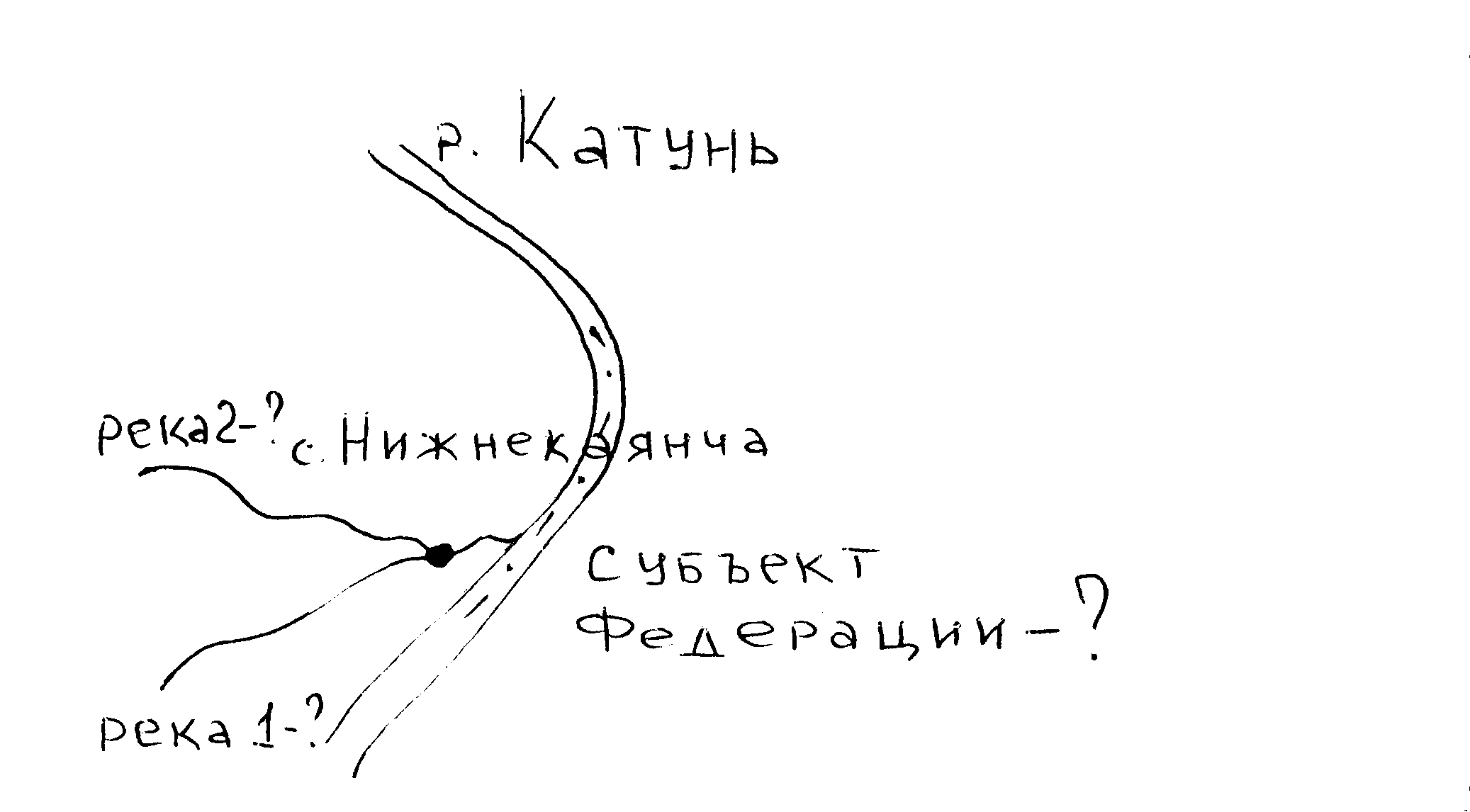 2) «Властелин колец» (Задачи на пересечение множеств)В этих задачах реализуется одна из ведущих задач географии – о сложности мира и уникальности мест. В сплетение колец могут попасть разнородные составляющие: географическое положение, природные особенности, хозяйственная специализация, историко-культурная и этнографическая специфика. 1. Крупнейшие реки Западно-                                                        2. Река, текущая в пределахСибирской равнины.		 края на протяжении						 .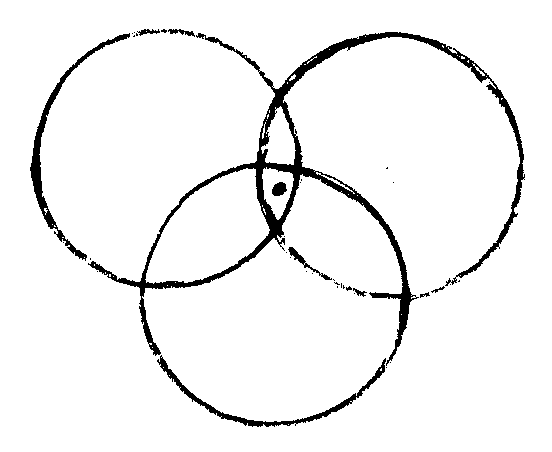 3.В месте слияния этих рек расположен Барнаул.	3) Обучающие задачи Ребята, как правило, не имеют большого пространственного опыта. Но в их личном информационном багаже уже множество событий, явлений, объектов, имен и иных реалий, которые требуют пространственной привязки. Их поставляют ему школьная география, история, литература, биология, внешкольная образовательная среда. Карта и есть та системная оболочка, в которую укладываются многие абсолютно разнородные, на первый взгляд, информационные фрагменты. Данные задачи рассчитаны на решение с помощью учебных атласов и любых иных пособий, имеющихся в распоряжении  ребенка. Задачи воспитывают способность пользоваться картами, позиционировать сведения из учебника и иных пособий в пространственный контекст. Они учат сравнивать, выбирать особенное, отличительное, устанавливать соотношения между объектами и явлениями. Это общеметодологические навыки, составляющие важный элемент развития личности. Способность ученика решать задачи по карте служит основным показателем географической компетенции.  Задание: район Х Алтайского края граничит с несколькими другими. О соседях имеется следующая информация: Определите Х и соседние районы (впишите их названия в правую колонку)	4) « Контур-символ» (Задачи, формирующие географические смысловые опоры).Задачи такого типа  могут использоваться не только как проверочный, но и обучающий материал. Еще более значимо диагностическое значение таких задач. Они позволяют   установить не только диагностическую зоркость, наблюдательность ученика, но и уровень его осведомленности, приобщенности к общечеловеческой культуре. Впишите в пустые поля названия обозначенных районов. Сделайте подписи к рисункам. Соединив стрелочками ячейки в таблице, составьте пары «географический объект (буква) - рисунок (цифра)». Поясните, почему вы так сделали.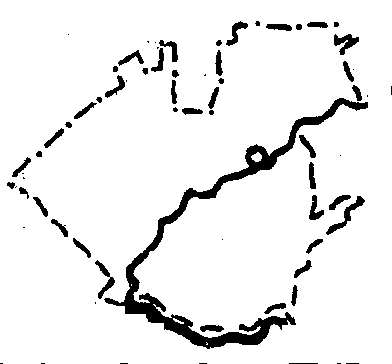 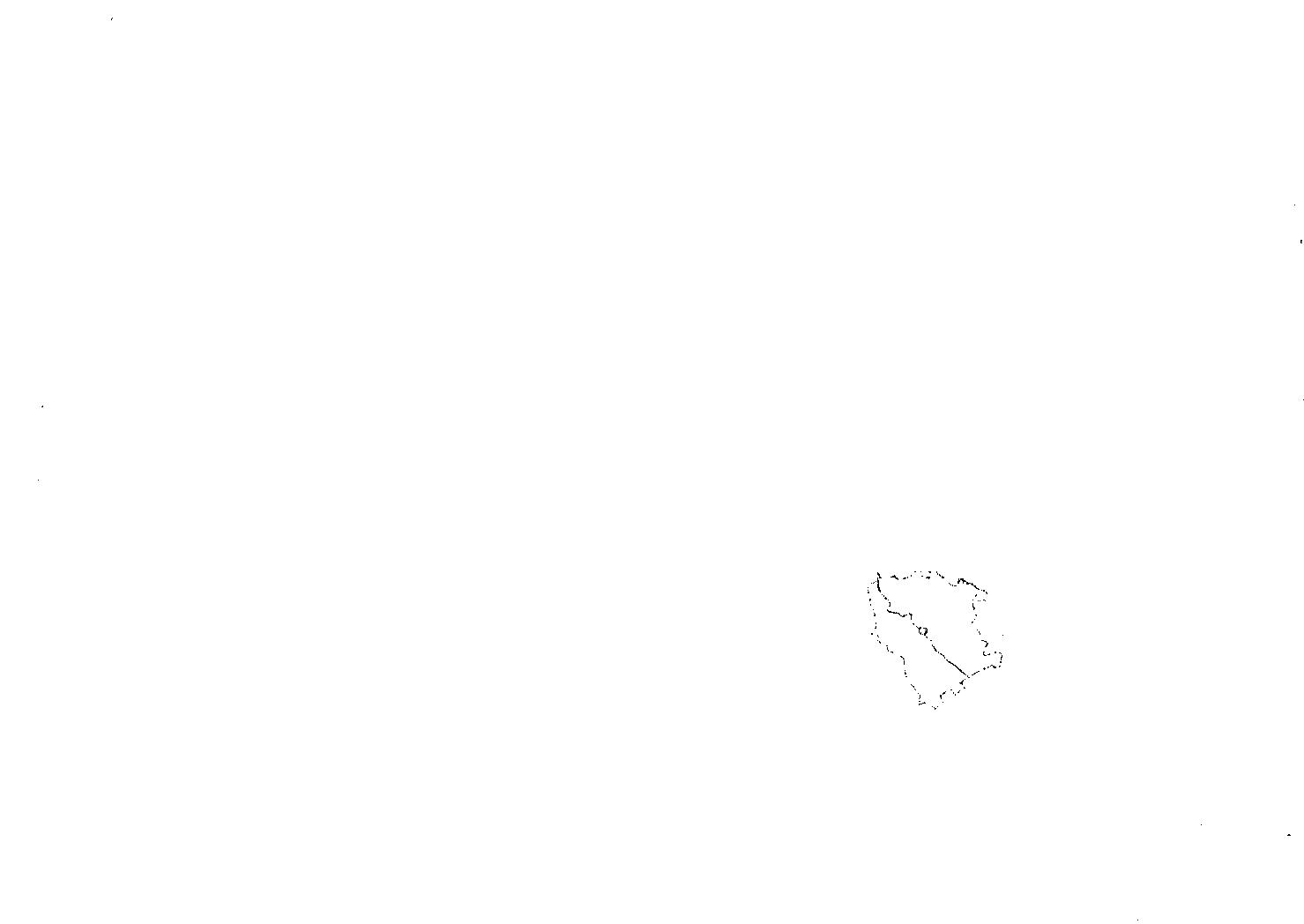 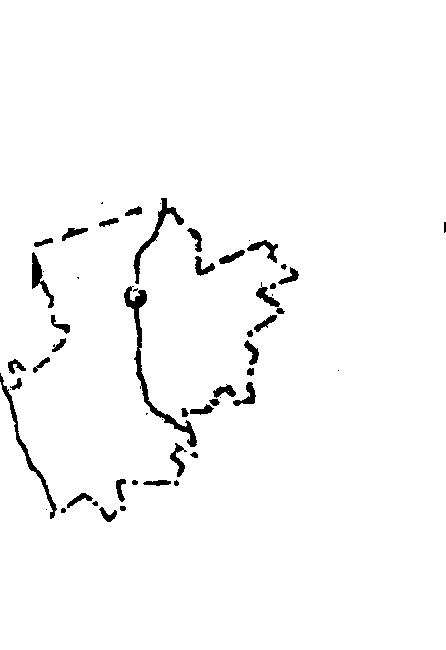 		А			Б				В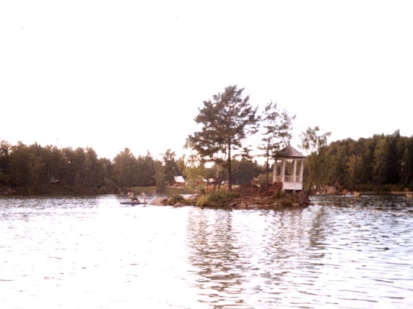 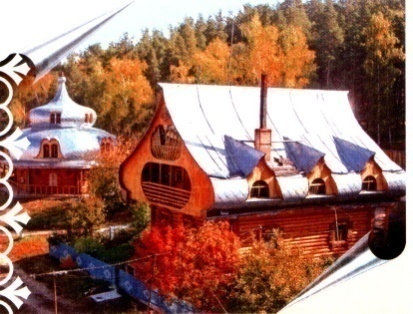 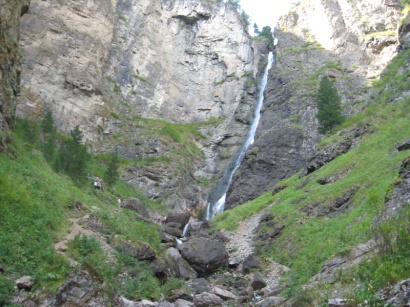                             1				2					35) «Выбери пару»Задание включает  9 вопросов, на которые нужно дать правильный ответ, выбрав 2 объекта из предложенного списка.«Города Алтайского края».Крупнейшие по численности населения города.Являются крупными железнодорожными станциями.Расположены на крупных реках.Находятся в западной части края.В гербе отражена принадлежность городов к Томской губернии.Города-курорты.Герб отражает специализацию города.Возникли в XVIII веке при плавильных заводах..Центры химической промышленности.1) Барнаул			6) Змеиногорск2) Новоалтайск		7)Славгород3) Бийск4) Яровое5) Белокуриха	6) «Узнай по описанию»В задании дается краткая характеристика города Алтайского края, и задаются вопросы, требующие ответа. Узнав по какому-то элементу задания город, ребята получают о нем дополнительную информацию.	Город расположен в  от Барнаула, в северо-западной части края. Начало городу положила деревня Куксилово. Статус города присвоен в 1915 году. Здесь родился метр отечественного кинематографа – И.А.Пырьев. В 1929 году в городе было построено зернохранилище (оригинальная деревянная конструкция по проекту инженера, будущего теоретика космонавтики Ю.В.Кондратюка), получившее за свой причудливый силуэт название «Мастодонт».	Использование развивающих заданий при подготовке к конкурсам краеведения дает хорошие результаты. Команды туристов нашей школы постоянно занимают первые места по краеведению на районных турслетах, а также на краевых чемпионатах по технике лыжного туризма в 2007,2008,2009 годах.Т.Ю. Станина  КГОУДОД «Алтайский краевой центр детско-юношескоготуризма и краеведения».СПОРТИВНОЕ ОРИЕНТИРОВАНИЕ В СИСТЕМЕ ОБУЧЕНИЯ ЮНЫХ ТУРИСТОВ. После почти десятилетнего перерыва, в 1999г. в организационно-массовом отделе Алтайского краевого центра детско-юношеского туризма вновь было открыто направление - спортивное ориентирование. Необходимость открытия этого направления было обусловлено несколькими  причинами:- во-первых: в учебных планах типовых туристско-краеведческих программ  для дополнительного образования детей есть  обязательный  блок теоретической и практической подготовки  «Топография и ориентирование»   (топографическая и спортивная карта, компас и работа с компасом, измерение расстояний, способы ориентирования, действия в случае потери ориентировки, соревнования по ориентированию). Следовательно, существует необходимость в консультативной, практической и  методической помощи  педагогам, работающим по программам «Юные судьи туристских соревнований», «Юные инструкторы туризма», «Школа безопасности», «Юные туристы-спасатели», «Юные туристы – краеведы» (по 44 час.) и  авторским программам «Программа работы секции спортивного мотоциклетного туризма», «Программа работы с кружками парапланерного туризма» и  типовая программа для дополнительного образования  «Спортивное ориентирование»;- во-вторых,  в программы краевых туристских соревнований среди учащейся молодежи, туристских слетов учителей и турактива   не включалось проведение вида «Спортивное  ориентирование», т.к. не было специалистов центра, организующих и курирующих  это направление. Следовательно, не было возможности обучить педагогических работников, обучающих детей по программам туристской подготовки.  - в-третьих,  в крае не проводилась работа по   популяризации и массовому привлечению  детей в кружки и секции спортивного  ориентирования. В крае существовало одно отделение «Спортивное ориентирование» при ДЮСШ-.Барнаула (специальная подготовка и высокие спортивные результаты)  и группы юных ориентировщиков при «СЮТур» г.Рубцовска (начальная подготовка, выполнение массовых спортивных  разрядов,  активное участие в соревнованиях по ориентированию среди кружковцев туристских объединений).  Отсутствовало методическое сопровождение, была слаба материально-техническая база, не было  специальных карт различных  районов  края. Для изменения ситуации в течение  десяти лет  основными направлениями  деятельности отдела являлись популяризация и пропаганда  спортивного ориентирования, формирование кружковых объединений, активизация деятельности педагогов туристских объединений и турорганизаторов, организация и проведение соревнований, осуществление  методического сопровождения   по данному направлению деятельности.На 1 этапе в   1999-2001гг. основной целью работы были популяризация и пропаганда спортивного ориентирования в крае.    Это этап предварительной подготовки - информационно-познавательный. Педагоги туристских объединений, турорганизаторы и учащиеся изучают основы ориентирования и начинают познавать новую для них информацию по технике и тактике ориентирования на местности через различные формы деятельности.      В первые годы в программе краевого турслета учителей и турактива вид «Спортивное ориентирование» был не обязательным, поэтому соревнования по этому виду  организовывались с небольшими изменениями правил, была создана  группа «Новички» (без ограничения возраста). С целью преодоления психологического дискомфорта -  страха быть в лесу (незнакомой местности) одному, эффективного использования   приемов и методов ориентирования на местности путем принятия совместного коллективного решения в пределах большого контрольного времени, участники стартовали парами или небольшими группами. 	 В этот  период распространяется дидактический и методический материал в помощь педагогам  для организации учебно-практических занятий с детьми: цветные спортивные знаки и карты различных местностей, напечатанных типографским способом  за счет краевой федерации спортивного ориентирования (краевая ФСО), задания для закрепления знаний и умений  работы с картами и топографическими  знаками в учебном помещении и на местности, методическое пособие «Методика тестирования и оценки показателей развития физических качеств и двигательных способностей учащихся» (автор Станина Т.Ю.).   папка «Спортивное ориентирование», материал которой постоянно пополнялся -  обобщение опыта, методические материалы, результаты соревнований. Создается небольшая библиотека, фото- видеотека, стенд «Спортивное  ориентирование», подписка на журнал ФСО (федерация спортивного ориентирования)  Росси "Азимут. Проводится работа со СМИ.  Информационные материалы о результатах соревнований печатаются в газетах "Свободный курс" и  "Алтайская правда".В марте . вышла в эфир большая радиопередача о  Первенстве России по спортивному ориентированию среди учащихся,  подготовлены  фото материалы и видеозапись  соревнований,  которые  проводились АКЦДЮТур совместно с краевой ФСО.7мая 2001г. по краевому радио "Роса" в детской  передаче ""На привале"  принимали участие кружковцы Центра, занимающиеся у педагога Королевой Г.В. (Станина К, Грекова Н, Шатырбаев К.- члены сборной края по спортивному ориентированию). Для повышения квалификации педагогических работников проводились теоретические и практические занятия по спортивному ориентированию в рамках курсов повышения квалификации  по программе "Инструкторы детско-юношеского туризма".         Учебно-практические  занятия проводили Королев С.П. (старший тренер края по спортивному ориентированию),  Станина Т.Ю. ( методист Центра), Гаврина Т.И ( тренер-преподаватель ДЮСШ-.Барнаула), Детятьев О.П.  (старший преподаватель кафедры физвоспитания  БГПУ) , Королева Г.В. (ПДО Центра), Заикин В.В (рисовщик карт). Освещались темы:работа начальника дистанцииконтрольно-переводные нормативы по спорториентированиюположения о соревнованияхпарковое ориентированиеработа секретариата соревнованийС участниками семинара были проведены практические занятия в парке "Юбилейный". С целью пропаганды и популяризации спортивного ориентирования во время  проведения «Дня открытых дверей Центра» в сентябре 2000г. была  подготовлена выставка, представляющая  личные достижения в спорте наших  педагогов дополнительного образования   Королевой Г.В., Заикина В.В., Королева Е.С.  Для встречи с кружковцами Центра была приглашена  Галкина Галина Владимировна – член юниорской сборной России, МС, чемпионка Чемпионата мира во Франции (1998г.), воспитанница Королевой Г.В. и Королева С.П. Проводились массовые мероприятия по спортивному ориентированию:Первенство края среди школьников по спортивному ориентированию (летние, зимние) -  в с. « Борзовая Заимка» и с. «Покровка», п. Н.Каянча Алтайского района, г.Барнаул.Открытые соревнования среди кружковцев Центра  (личные) "Новогодняя гонка» на  маркированной дистанции.Краевые соревнования среди учащихся.Первенство России и краевые соревнования учащихся по спортивному ориентированию на лыжах. Проводились  24-27.03.2000 в п. Покровка и Б.Ключи  Первомайского района Алтайского края. Всего участников 168 чел, из территорий: Р.Алтай, г.Озерска  Челябинской обл., Кемеровской,  Томской, Новосибирской,                     Екатеринбургской обл., г. Рубцовска,  Алтайского края (сборная команда), г.Барнаула (АКЦДЮТур).   Во время проведения осенних,  зимних и весенних каникул были организованы учебно-тренировочные сборы по ориентированию среди кружковцев Центра на б/о "Огоньки" в с.Покровка и б/о  «Алтайдизель».Впервые осенью 2000г. для мототуристов в рамках краевых соревнований по автомото многоборью проводился вид «Спорториентирование».В июне  2000г. была организована – профильная смена юных ориентировщиков Центра. В программе  смены прошли учебно-тренировочные занятия на местности с целью закрепления навыка работы с картой и компасом, отработки тактических и технических приемов ориентирования       В программу соревнований для юных туристов включались классические и спринтерские  дистанции в заданном направлении, класс дистанций - выполнение массовых спортивных разрядов, КМС. Во время проведения краевых соревнований с руководителями и представителями команд  организовывались практические занятия по прохождению и анализу выбора пути на  дистанциях. По окончанию любых соревнований командам раздавались спортивные карты для обсуждения выбранного пути участником и дальнейшего использования их на учебных занятиях.             На данном этапе в  АКЦДЮТур работали методист – Станина Т.Ю., рисовщик спорткарт - Заикин В.В., педагоги Королева Г.В.,(ориентирование), Кельс Б.М., Гладких Л.Е. (туризм, краеведение) Последние активно занимались с детьми ориентированием в целях содействия всестороннему, гармоничному физическому развитию и укреплению здоровья учащихся. Воспитанники педагога Королевой Г.В. показывали высокие спортивные результаты на краевых, Российских соревнованиях, были членами сборной края. Центром были напечатаны типографским способом спортивные карты местности - Научный городок, р.Ляпиха, "Уба", Сухой Лог,  приобретены для организации соревнований 20 контрольных пунктов и 20 компостеров,  4 московских компаса. Заикиным В.В.  нарисованы спортивные карты районов – пос. Б.Ключи,  дендрарий г. Барнаула, «Уба». На 2 этапе – начальной подготовки  с 2002г. основной целью является развитие массовости занятий спортивным ориентированием в краеЭтап начальной подготовки – операционно – деятельностный -  длительный этап. На этом этапе  педагоги  и турорганизаторы  проводят массовые мероприятия с детьми по спортивному ориентированию, дети учатся  примененять основные приемы и способы ориентирования на местности, повышают спортивное мастерства - выполняют спортивные разряды, проводится  подготовка судей.       В программу  краевых соревнований учащихся по технике пешеходного туризма, туристских слетов учителей и турактива  включается обязательный вид «Спортивное ориентирование», который проводится согласно «Правил..». Соревнования лично-командные по выбору или в заданном направлении. На старт выходят и личники, которые не вошли в состав команды. Идет борьба за призовые места,  выявление сильнейших спортсменов и команд, выполнение спортивных разрядов. Участники соревнований самостоятельно  принимают решения по применению технических и тактических приемов ориентирования на местности, действий при потере ориентировки.   В рамках проведения краевых соревнований по ТПТ организуется краевой семинар-практикум судей туристских соревнований, на котором  освещаются вопросы судейства вида «Спортивное ориентирование» с целью соблюдения и правильного применения правил соревнований на практике, расширения знаний прав и обязанностей участников, организации работы судейских бригад. Проводилась летняя краевая профильная спортивно-оздоровительная смена «Юный ориентировщик» в ДООЛ «Озеро Белое» Курьинского района (2004 г.). В лагерь были приглашены 100 школьников, занимающихся в военно-патриотических, спортивно–прикладных, туристских объединениях. Это ДЮСШ-9, клуб «Азимут» (АКЦДЮТиК), ЦДТ Курьинского района, ДЮСШ г.Змеиногорска, ЦДТ г.Заринска, ЦСПСиД Ленинского района, лицей №38 г.Барнаула.С  целью закрепления умения ориентироваться на местности, отработки навыков работы с картой и компасом, быстрого чтения карты и самостоятельного выбора пути, выявления сильнейших, развития общефизической подготовки учащихся  проводятся     соревнования по спортивному ориентированию как на муниципальном, так и на краевом уровнях: по выбору, в заданном направлении, маркированной дистанции, парковому ориентированию.              В 2003 году проводились краевые соревнования по спортивному ориентированию (зимние, летние) во время которых были организованы учебно-тренировочные занятия: разбор дистанций, закрепление знаний условных знаков и легенд, работа с дидактическим материалом по ориентированию. Был подготовлен материал в помощь педагогу дополнительного образования  для проведения занятий по ориентированию на местности. Принимали участие учащиеся г.Барнаула (Ленинского, Индустриального районов), г.Рубцовска, с.Шелаболихи, с.Власихи, впервые принимали участие в соревнованиях кружковцы ЦДТ г.Заринска. В 2003г. были выполнены спортивные разряды по спортивному ориентированию в крае: 3 юн.р-д- 80 чел., КМС – 1чел.             Впервые в 2003г. в дендрарии г.Барнаула были проведены совместно с ДЮЦ Индустриального района соревнования школьников Индустриального района по парковому ориентированию, всего – 96 участников. В ходе соревнований закреплялись навыки приемов ориентирования на местности, чтение спортивной карты. Ранее был организован семинар  для учителей. АКЦДЮТур оказывал помощь в проведении семинара, предоставлении методических разработок, судейства и оборудования соревнований.               В августе  2004 года  проводились «Юный ориентировщик» в ДООЛ «Белое озеро» Курьинского района. Принимали участие учащиеся г.Барнаула (Ленинского, Индустриального районов, АКЦДЮТиК), г.Заринска, впервые принимали участие в соревнованиях кружковцы ДЮСШ г.Змеиногорска, ЦДТ Курьинского района.  В рамках смены прошли краевые соревнования.  краевые соревнования по спортивному ориентированию (летние) в рамках краевой профильной смены   	 В течение года была оказана помощь в организации судейства районных, городских, Российских соревнований (Томск, Спартакиада школьников) по спортивному и парковому ориентированию. Нарисованы карты Меланжевого парка г.Барнаула, т\б «Уба», Борзовой Заимки.            Кружковцы Центра входили в состав краевой сборной Алтайского края, участвовали в Спартакиаде за счет управления по физической культуре и спорту (экипировка команды, командирование команды).Выполнены разряды по спортивному ориентированию:3-й юн. разряд – 35 чел.1-й взр. разряд – 3 чел.            С 8 по 11 февраля 2007 года в г.Барнауле проходили  открытые краевые соревнования по спортивному ориентированию на лыжах  среди учащейся молодежи. 	В открытых краевых  соревнованиях  приняли участие 8 команд.       22 – 25 июня  2007 года в   районе пос. Н.Каянча Алтайского района проходил открытый краевой Чемпионат учащейся молодежи по спортивному ориентированию бегом. В Чемпионате приняли участие 10 команд из 3 городов: г. Барнаул (Индустриальный,  Ленинский районы),  г. Заринск, г.Рубцовск и 3 районов: Бийский,  Павловский, Егорьеский, всего 110 участников, 25  судей. 	    В лично-командных соревнованиях по  спортивному ориентированию бегом  в заданном направлении участники в возрасте от 9 лет до 18 лет соревновались  по пяти возрастным группам в индивидуальных гонках с раздельным стартом  в двух видах: «Спринтовская трасса» и «Классическая дистанция». Разнообразие дистанций и  большие возрастные границы позволили участвовать в соревнованиях как начинающим спортсменам и туристам, так и спортсменам и туристам, имеющим высокий уровень подготовки ( КМС – 6 чел., 1 спортивный разряд -  5 чел.).             Следует отметить значительное увеличение территорий, приехавших на соревнования по спортивному ориентированию бегом (в 2006г - 5 территорий). Команды, прибывшие на Чемпионат, экипированы снаряжением, вырос уровень технической и спортивной  подготовленности соревнующихся.            Кружковцы  АКЦДЮтИК  в июле 2007 года  участвовали  во Всероссийском полевом туристско-краеведческом оздоровительном  летнем лагере «Юный ориентировщик» в Воронежской области. Число  участников -240  чел., 30 команд. Во время смены дети закрепляли и отрабатывали навыки техники  и тактики ориентирования на местности, повышали спортивное мастерство и физическую подготовку путем участия в различных видах дистанций: «Нитка»  по линейным ориентирам, по «коридорам», «Пятаки», «Лабиринт», «Радиальная», «По рельефу», контрольный кросс.            В рамках Всероссийской  смены проходили  соревнования Первенства России по спортивному ориентированию среди учащихся (финал). Принимали участие 642 чел., 63 команды. Команды приняли участие во всех видах соревнований: «Спринтерская трасса», «Классическая дистанция», «Выбор», «Эстафета».	 Основной состав нашей команды принимал участие в лично- командных  соревнованиях по возрастной группе МЖ-14 (всего участвовало 42 команды, из них: мальчиков – 181 чел.,  девочек – 122 чел.),  команда Алтайского края заняла 14 место (дев), 23 место (мал) в общекомандном зачете.  В  трехэтапной эстафете заняли 8 место (дев), 21 место (мал) из 57 команд. Наши кружковцы показали хорошие  личные результаты: 1 место – Алимкулов Павел ( М-10)4 место – Былина Лиза  (Ж-10)21 место – Ушакова Настя (Ж-14)23 место – Хрялов Сергей (М-14)На соревнованиях Первенства России были выполнены спортивные разряды: 1 юн. р – 3 чел, , 2  разряд – 4 чел. Впервые 17 – 18 мая 2008 в г.Барнауле на базе муниципального образовательного учреждения «Средняя общеобразовательная школа № 72» проведены открытые краевые соревнования учащейся молодежи по спортивному ориентированию бегом «Парковое ориентирование». В личных соревнованиях приняли участие 77 чел из Индустриального и Ленинского районов г. Барнаула, г. Заринска, г. Алейска, Павловского района. Участники соревновались на  «Спринтерской дистанции» в двух точках города. Учащиеся совершенствовали технические и тактические приемы ориентирования на местности, способы передвижения в городских условиях. Команды приняли участие во Всероссийских массовых спортивных мероприятиях «Российский Азимут».   Впервые в сентябре 2008 года КГОУДОД «Алтайский краевой Центр детско-юношеского туризма и краеведения» совместно с  муниципальным образовательным учреждением дополнительного образования детей «Станция юных туристов» г.Рубцовска  в  районе оздоровительного лагеря «Олимп»  Егорьевского района Алтайского края проводили краевой Чемпионат по спортивному ориентированию бегом среди учащейся молодежи, а также краевой семинар-практикум судей спортивного ориентирования (средняя подготовка). Коллектив «СЮТур» имел опыт организации и проведения городских и районных  соревнований по спортивному ориентированию: «Золотая осень», «Предновогодняя гонка», Всероссийские массовые соревнования «Российский Азимут». Кружковцы станции принимают активное участие в краевых соревнованиях по спортивному ориентированию. В Егорьевском районе имеется спортивная карта лесного массива. Краевые соревнования проводились в целях привлечения  учреждений дополнительного образования детей близлежащих к г. Рубцовску районов к занятиям спортивным ориентированием, популяризации данного вида, оказания консультативной и практической помощи в организации и работе судейских бригад, обмене опытом работы с детьми.   В Чемпионате приняли участие 9 команд (117 участников)   из  территорий края:  г. Барнаула, г.Рубцовска, г.Змеиногорска, Угловского, Рубцовского и Егорьевского районов Алтайского края. Участники команд соревновались на дистанциях «Спринтерская   дистанция» и «Классическая дистанция». Учащиеся  совершенствовали  технические и тактические приемы ориентирования на местности, способы передвижения по пересеченной местности.             Программа семинара включала: изучение новых нормативных документов по организации соревнований,  знакомство с информацией о развитии спортивного ориентирования в крае, стране и за рубежом, порядке присвоения спортивных разрядов,  обеспечение безопасности при проведении  соревнований, состав и работа судейской коллегии, общие обязанности судей, работа судейских бригад,  работа  службы  дистанции, работа комендантской службы, работа секретариата соревнований, мандатной комиссии, подведение итогов, зачет. Практика: участие в работе судейских бригад во время краевых соревнований. Участвовало     32        чел. из Егорьевского, Угловского, Рубцовского районов и гг. Рубцовска, Змеиногорска, Барнаула. Теоретические и практические занятия проводили Кобзаренко П.И.(судья республиканской категории, президент краевой ФСО), Станина Т.Ю. (судья 1категории, руководитель семинара), Биточкин И.Б. (мастер спорта, судья 1 категории, работник УВД), Бибикина Т.А.( судья 1 категории, специалист комитета по физической культуре и спорту администрации Алтайского края), Санарова Т.В.(спортивный судья 2 категории, завуч семинара, зам.директора  Краевого государственного учреждения социального обеспечения «Территориальный Центр социальной помощи семьи и детям Ленинского района» г. Барнаула,Опыт проведения соревнований в данном районе - положительный: впервые принимали участие команды г.Зменогорска, Угловского, Рубцовского районов Алтайского края; приобрели опыт проведения и судейства и организации краевых соревнований сотрудники «СЮТур» г.Рубцовска. В помощь педагогам была  разработана образовательная программа элективного курса «Ориентирование на местности» (автор Станина т.Ю.). Элективный курс является  одной из составляющих программы  краевой летней профильной смены «Школа турмастерства», «Турсовершенство», «Горная Колывань». Особенностью программы курса является ее ориентация на обучение  в летних оздоровительных лагерях  групп переменного состава детей школьного возраста. Учащиеся в  процессе занятий совершенствуют и закрепляют базовые знания, полученные на уроках географии, физики, физкультуры, ОБЖ, а также умения, полученные в  туристских объединениях. Основная цель программы – дать начальные практические навыки ориентирования на местности посредством игровых форм деятельности. Образовательные и воспитательные задачи программы - развитие топографической грамотности, формирование представлений о межпредметных связях, формирование гармонически развитой личности средствами спортивного ориентирования, укрепление здоровья, повышение уровня общей и специальной физической подготовки, профессиональная ориентация, популяризация спортивного ориентирования.               Элективный курс рассчитан на 36 часов (теоретические занятия -    13часов,  практические занятия  – 21 часа, итоговое занятие – 2 часа).    Программа элективного курса отработана во время проведения краевых летних профильных смен «Горная Колывань» и «К турмастерству».      Во время проведения краевого слета  учителей и студенческой молодежи была организована «Школа ориентирования». 1. Задание: «Работа со спортивной картой» было подготовлено с целью показа  разнообразных и эффективных  форм учебных занятий с детьми по закреплению знаний и навыков работы и чтения  спортивной карты. Каждой команде выдавалась спортивная карта «Центр г.Барнаула» с нанесенной дистанцией. Необходимо было сделать практические задания по карте используя рекомендации автора.2. Соревнования на местности «Лабиринт»  - без использования спортивной карты и компаса с целью  повышения зрелищности и популяризации  классических соревнований по спортивному ориентированию. Для данного вида соревнований используется обычный спортинвентарь (колышки, волчатник), нет необходимости в  карте ( схема построенного «Лабиринта»). Игра может проводится в природной среде и закрытых помещения. Следовательно, данный вид соревнований  можно использовать педагогам дополнительного образования, турактиву для проведения учебно-практических, туристско-массовых мероприятий (соревнования, «День здоровья и др.)  с учащейся молодежью для решения  задач: организация интересного досуга, воспитание топографической грамотности, отработка навыка  быстроты и правильности совмещения схемы (карты) с местностью. Данный вид соревнований по спортивному ориентированию позволяет наблюдать за действиями участников на дистанции, оценивать правильность технических и тактических приемов ориентирования на местности.Многие участники команд проявили большой интерес к данному виду соревнований.  Несмотря на кажущуюся легкость задания, его прохождение на высокой скорости затруднительно. Всего участвовало   72 чел., из них сняты (не правильно сделали отметки КП) -   15 чел.  Для участников слета был подготовлен методический материал по в электронном виде в целях обеспечения образовательного процесса (правила соревнований, условия организации и проведения «Лабиринта», топографические знаки, элективный курс).    Разработаны методические рекомендации (Станина Т.Ю.):-  «Парковое  ориентирование» для педагогов и турорганизаторов. Дает рекомендации по использованию логической схемы в начальном обучении ориентированию на местности  на примере паркового и дворового ориентирования на  самом первом этапе  начального обучения;-  «Организация спортивно-туристских мероприятий по ориентированию на местности в детских оздоровительных лагерях» - педагогам, турорганизаторам, организаторам внешкольной работы предлагается использовать различные игры для знакомства, применения условных топографических знаков, закрепления приемов работы с картой и компасом;- разработана слайдовая презентация для проведения семинара по спорториентированию среди ПДО, турорганизаторов.            В настоящее время  в крае нет педагогов дополнительного образования, работающих только по программе спортивного ориентирования, однако хорошо активизировалась деятельность турорганизаторов, педагогов туристско-краеведческой деятельности.   Для педагогов, занимающиеся туристской деятельностью, занятия ориентированием – это прежде всего повышение  туристской квалификации.          Произошел некоторый рост числа картографического материала: пос. Силикатный,  лесной массив Егорьевского р-на,   пригородная зона г.Заринска,     центр г.Барнаула, центр г.Рубцовска, парки г.Барнаула, озеро Белое, Сухой Лог. Основной картографический материал, используемый для  учебно-тренировочной, соревновательной деятельности учащихся туристских объединений АКЦДЮТиК – это пригородная и городская зона г.Барнаула, п.Н..Каянча Алтайского района.           Для дальнейшего развития спортивного ориентирования в крае необходимо  оказать помощь территориям в приобретении спортивных карт своего района. Можно использовать для решения этой проблемы опыт Р.Алтай: в городскую СЮТур принят картограф, который в течении календарного года рисует и сдает электронный вариант спортивных карт (размер и местность определяется согласно плану работы). Не имея в наличии спортивных карт различных районов, невозможно добиться  повышения спортивного мастерства учащихся больше уровня начальной подготовки.             России, 23 человека связали свою деятельность с   промышленным альпинизмом, 4 человека ведут педагогическую деятельность в системе дополнительного образования  Алтайского края.Т.В. ЛысоваМОУ «Основная общеобразовательная школа № 19»г. БийскЛИЧНОСТНЫЙ АСПЕКТ В КРАЕВЕДЕНИИ КАК ОСНОВА ФОРМИРОВАНИЯ ОБЩЕКУЛЬТУРНОЙ КОМПЕТЕНЦИИ УЧАЩИХСЯ.   Формирование  компетенций, как освоенных учащимися способов деятельности, было провозглашено одной из целей преобразования российской системы образования и  зафиксировано в «Концепции модернизации российского образования на период до 2010 года».Развивающая функция обучения реализуется успешнее, если обучение имеет специальную направленность, разработано и организованно так, чтобы включить учащихся в активную разнообразную деятельность. Краеведческие исследования предполагают  живой контакт с людьми, чаще всего со старожилами, т.к. они – наиболее частые  информаторы краеведов. Успешная работа школьников, занимающихся этими исследованиями, во многом зависит от личных качеств  краеведа, таких как коммуникативность, доброжелательность, открытость, скромность, уважение и искренний интерес к человеку. Все эти качества не заложены в человеке от природы, а развиваются в процессе его жизнедеятельности, в его общении с людьми. В настоящее время, когда в ученической среде наблюдается дефицит этих качеств, развитие их представляется особенно актуальным.Учитывая требования, предъявляемые к современному образованию, можно выделить ряд ключевых компетентностей, которые необходимо воспитать в учащихся: общекультурная, информационная, коммуникативная, организационная, ценностно-смысловая и исследовательская.    Общекультурная компетенция — круг вопросов, в которых ученик должен быть хорошо осведомлён, обладать познаниями и опытом деятельности. Это особенности национальной и общечеловеческой культуры, духовно-нравственные основы жизни человека и человечества, отдельных народов, культурологические основы семейных, социальных, общественных явлений и традиций, роль науки и религии в жизни человека, их влияние на мир, компетенции в бытовой и культурно-досуговой сфере, например, владение эффективными способами организации свободного времени.     Таким образом, общекультурная компетентность определяется как интегративная способность личности. Она обусловлена опытом освоения культурного пространства, уровнем обученности, воспитанности и развития и ориентируется на использование культурных эталонов как критериев оценки при решении проблем познавательного, мировоззренческого, жизненного, профессионального характера [4].   Региональный компонент,  включенный в школьную программу,  дает возможность  изучить исторические события на основе местного материала. В своей педагогической деятельности  я столкнулась с тем, что дети не могут полностью осмыслить изучаемый материал, и не всегда он для них выступает личностно – значимым. К сожалению, учащимся проще быть информационными ретрансляторами, повторяя заученный материал, не анализируя его, без своей точки зрения, без своего видения проблемы. Обращение к краеведению заставляет пересмотреть этот аспект. Краеведение прививает любовь к своей малой и большой Родине, раскрывает историю края, города, района, где живет ребенок.  Если в недалеком прошлом ребенка учили любить свою большую Родину, а краеведение рассматривало в основном объем информации о крае в целом, обобщенно, уже систематизировано, то в настоящее время упор делается на личностный аспект. Советский период в истории нашей страны стал иллюстрацией поговорки об «Иванах, не помнящих родства». Революция и классовая ненависть, гражданская война и деление на своих и врагов, сталинские репрессии, судьба бывших военнопленных ВОВ заставляли граждан унифицироваться, не выделяться из общей массы. Люди меняли фамилии, убирали фотографии из семейного альбома,  скрывали свои семейные архивы, боялись заглянуть в прошлое, а вдруг предки что натворили? Не бояться прошлого, трезво оценивать его, признавать ошибки, гордиться победами – вот основа и цель личностного аспекта исследовательского метода в современном краеведении.  Исследовательская работа сейчас во многом строится не на анализе и систематизации письменных источников, уже ранее кем-либо написанных, а на изучении устных рассказов непосредственных носителей информации, участников событий. Ребенок должен сам  обозначить круг интересов, сформулировать гипотезу, собрать доказательства, представить результаты. Исходя из своего опыта, я могу сделать вывод, что дети увлечены работой, если она касается лично их самих, затрагивает непосредственно их интересы, будь то история семьи или история дома, в котором живет ребенок,  история его улицы или озерка неподалеку.   Модернизация образования, переход к компетентностному образованию определили широкий и всесторонний интерес к проектированию. Дело в том, что базовая характеристика компетенции связана со способом ее формирования: она формируется и проявляется только в процессе деятельности, а ее качество определяется мерой включенности в деятельность. Метод проекта в образовании  организовывает обучение в процессе деятельности, развивает способность применять знания, умения и навыки для решения практических, жизненно важных задач.      Исследовательские проекты, основанные на личностном аспекте, дают учащимся возможность связать и соотнести общие представления, полученные в ходе урока, с реальной жизнью, в которую вовлечены они сами, их друзья, семьи, учителя, с общественной жизнью, культурной, с социальными и политическими событиями, происходящими в масштабах села, города, страны в целом. Процесс становления любой компетентности осуществляется через деятельность. Следовательно, реализация общекультурной компетентности происходит в ходе вовлечения детей в общекультурную среду методом исследовательской деятельности [2].  Реализованные нами проекты:  «Старая фотография из семейного альбома»,  «Отголоски войны в моей семье»,  «Улица, на которой я живу»,  «История микрорайона Мочище города Бийска»,  «Мочищенское озеро. Что мы потеряли», «Ворота мочищенских улиц»,  «Развитие хлебопекарной отрасли в городе Бийске».Дети работали с устными источниками - воспоминаниями и рассказами самих людей. Они учились  вести беседу, интервью, просто слушать рассказ, а так же технике ведения записей, правильному оформлению. Работали с архивными документами. Этот вид деятельности  требует внимания, хорошего зрительного восприятия, зрительной памяти. Работа с документами формирует у учащихся умение сравнивать, выявлять главное, умение различать позиции, оценивать объективность информации. Применяли практические методы исследовательской  работы: фотографировали, измеряли с помощью рулетки биологические, географические объекты (стволы деревьев, глубину котлована, ширину улиц)Навыки, полученные  школьником в процессе исследовательской работы, остаются с человеком на всю жизнь.  Для него статья в газете или передача по телевидению не будут единственно  верным суждением. Он сам сможет в процессе познания, изучения, анализа определить свою точку зрения, сформулировать свое суждение, свое мнение по поводу того или иного события, факта, высказывания. Краеведческая деятельность позволяет воспитывать патриота и гражданина не на абстрактных идеалах, а на конкретных примерах, приобщать к культурному наследию страны и «малой родины» [3].  Чтобы научить  любить, уважать свой народ, землю, край, Родину, сначала нужно научиться любить своих родных и близких, уважать соседей на улице, гордиться достижениями предыдущих поколений. Краеведение обращает к прошлому, чтобы школьники, зная свои корни, могли создать достойное будущее. Личностный аспект в  краеведении очень важен и выступает как средство воспитания гуманных отношений к сверстникам, младшим, взрослым и людям пожилого возраста; создание условий обогащения духовной жизни ученика; развитие умения жить в мире с собой, окружающими людьми, природой. Обращение к краеведению в рамках образовательного пространства   призвано сыграть важную роль в формировании целостной личности, развитии ее исследовательской и, конечно, общекультурной компетенции.   Список литературы:  1. Степанова М.В. Учебно-исследовательская деятельность школьников в профильном обучении // Под ред.А.П. Тряпицыной – СПб.: КАРО, 2005.-92с.  2. Столяров Б.А. Музейная педагогика – история и современность // Народное образование, № 5, 2001. с. 177-182.   3. Столяров Б.А., Бойко Л.Г., Рева Н.Д. Основы музейной педагогики: Учебный курс СПб, . 128с.  4.Развитие личности в образовательном пространстве: профессиональное становление учителя. Труды  4-й Всероссийской научно – практической конференции. Бийск, БГПУ им. В.М.Шукшина, 2006Л.В. Штанько  КГОУ ДОД «Алтайский краевой центр детско-юношеского туризма и краеведения».МОНИТОРИНГ КАЧЕСТВА ОБРАЗОВАНИЯ В ДЕТСКИХ ОБЪЕДИНЕНИЯХТУРИСТСКО-КРАЕВЕДЧЕСКОЙ НАПРАВЛЕННОСТИ.С переходом от внешкольных учреждений, отвечавших за занятость детей во внеурочное время к системе дополнительного образования, стало понятным, что так или иначе уровень этого образования, его качество должно отслеживаться. Должны существовать критерии оценки, уровень, к которому необходимо стремиться.С ожидаемым результатом по годам обучения мы определились в процессе составления или адаптации типовых программ. Здесь можно учесть возраст детей, уровень интеллекта, уровень познавательных способностей, физическое здоровье, активность детей и другие показатели. Немаловажную роль в планировании деятельности объединения играет и финансовое положение родителей.Каким же образом сделать мониторинг качества образования интересным и увлекательным не только для детей, но и для педагогов. Прежде всего в нашей программе отсутствуют жесткие бюрократические формы работы. Естественно, посещение занятий, открытые мероприятия и их анализ никем   не отменялись. Но при обсуждении увиденного приоритет отдается заинтересованности, вовлеченности детей в образовательную деятельность, обеспечению безопасности при проведении занятий в помещениях и на местности.При разработке системы определения качества знаний учащихся отбирались формы и методы соответствующие направленности деятельности объединения, учитывался тот фактор, что любой прямой контроль создает определенный психологический дискомфорт в работе объединения. Для решения данной, довольно сложной задачи, коллектив АКЦДЮТиК выделил несколько направлений деятельности и несколько уровней подготовки кружковцев.Наиболее ярко представлено в Центре спортивно- туристское и туристско-техническое направление. Деятельность клубов и секций связана с совершением спортивных походов, участием в слетах и соревнованиях. Более 65 % обучающихся занимаются данными видами деятельности.Вторым направлением по массовости являются краеведческие объединения - это около 30% обучающихся. В  кружках ребята изучают свой край, свое село, родословную, ведут исследовательскую деятельность, выступают на конференциях и олимпиадах.Творческие объединения, представленные клубом "Бардовской песни" и "Организаторами массовых мероприятий", занимают 3 место по массовости - 5 % от общего числа обучающихся.Но поскольку детский туризм и краеведение - две стороны одной медали,  юные краеведы  совершают спелеоэкспедиции, по итогам которых готовят доклады и успешно выступают на краеведческих конференциях. Туристы горники, юные спасатели, юные гиды-проводники на сложных туристских маршрутах ведут дневниковые записи, изучают памятники природы и истории, встречающиеся на спортивных маршрутах, о чем докладывают на секции спортиного туризма краеведческих конференций. Развитию  творческого потенциала детей способствует участие спортивных команд в конкурсах туристской песни и визиток на слетах и соревнованиях, а юные таланты все чаще участвуют в туристских мероприятиях и походах.Таким образом можно констатировать, что развитие обучающихся в АКЦДЮТиК идет одновременно по различным направлениям,  но уровень погружения детей в тот или иной предмет зависит от профили выбранного объединения.При разработке системы мониторинга качества образования  были определены группы объединений по годам обучения и возрасту детей:1. Объединения  1 года обучения (среднее и старшее звено) либо 1-2 года обучения - младшее звено. Туристы, краеведы, участники творческих объединений.2. Объединения 3-4 года обучения (младшее звено), 2 года обучения - старшее звено. Туристы, краеведы, участники творческих объединений.3. Объединения и отдельные воспитанники 3 и более лет обучения,  достигшие высоких результатов в избранной сфере деятельности. Туристы, краеведы, участники творческих объединений - все мероприятия строго по профилю объединения.По времени входной контроль проводится в сентябре-октябрепромежуточный - декабрь - январьитоговый - 1-3 год обучения - май, для объединений 3 и более лет обучения - летний туристский сезон.Мероприятия по определению уровня знаний, умений, навыков, уровня воспитанности кружковцев для детей 1 года обучения (среднее и старшее звено) либо 1-2 года обучения - младшее звено обучающихся по программам юных  туристов, краеведов, творческих объединений.	Цель мероприятий - комплектование стабильного контингента кружковцев, формирование детского коллектива, через знакомство с различными направлениями деятельности Центра.	Методы исследования - наблюдение, анализ результатов творческих конкурсов, итогов краеведческих викторин, спортивных состязаний. - сентябрь - посещение открытых занятий в клубах по разным направлениям деятельности, участие в творческих конкурсах и викторинах на мероприятии, посвященном подведению итогов летнего сезона, 	- ноябрь участие в качестве слушателей на краевой конференции "Отечество",            работа в составе детского жюри конкурсов.проведение походов, учебно-тренировочных сборов (по краю).участие в соревнованиях по лыжному туризму дистанция 1 класса, с.Новоеловка Тальменского района.сдача зачетов по знаниям правил безопасности в туристском путешествии- декабрь- участие в соревнованиях по спортивному ориентированию, мотоскиорингу "Новогодняя гонка" - дистанция новичковучастие в творческих конкурсах на праздновании Нового года в АКЦДЮТиК - февраль -включение объединений в многоэтапную краеведческую игру-путешествие.- март-первые выступления юных бардов, подготовка к участию в отборочном туре Краевого детско-юношеского фестиваля бардовской песни, работа в мастер-классах.сдача зачетов по знаниям правил безопасности в туристском путешествии- апрель-участие команд 1-2 года обучения в соревнованиях "Кубок Победы" по пешему и водному туризму дистанции 1 класса.- май-участие в соревнованиях "Зачетная неделя" по видам:пеший туризм, спасработы, элементы водного туризма, краеведческое ориентирование, парковое ориентирование.июнь-июль -август совершение некатегорийных походовкраевые профильные сменыМероприятия по определению уровня знаний, умений, навыков, уровня воспитанности кружковцев для детей 2  года обучения (среднее и старшее звено) либо 3-4 года обучения - младшее звено обучающихся по программам юных  туристов, краеведов, творческих объединений.Цель мероприятий - определение качества знаний, умений и навыков обучающихся по избранному виду деятельности, уровня воспитанности, толерантности, погружение в сопредельные сферы знаний, развитие творческого потенциала.Методы исследования - наблюдение, анализ результатов творческих конкурсов, итогов краеведческих викторин, спортивных состязаний, анализ выполнения тестовых заданий, сдача зачетов и экзаменов по программам допрофессиональной подготовки.- сентябрьвыступление с сообщениями на мероприятии, посвященном подведению итогов летнего сезона, - октябрьучастие в городских соревнованиях для учащихся учреждений НПО по пешему туризму на дистанциях 2-3 класса.подведение итогов многоэтапной краеведческой игры-путешествия. - ноябрьподготовка выступлений на краевую краеведческую конференцию "Алтай", выступление в секции спортивного туризма.концерт юных бардов на открытии краевой краеведческой конференции "Алтай".участие в  соревнованиях по лыжному туризму дистанция 2 класса, с.Новоеловка Тальменского района.участие в спелеологических сборах пещ.Тут-Куш, с прохождением до 1(2) дна.сдача зачетов по т\б - декабрьучастие в "Школе юного спасателя"разработка сценария и проведение Новогоднего праздникавыступление на соревнованиях "Новогодняя гонка" по  ориентированию в  возрастной группе.выступления в соревнованиях по скиорингу.сдача зачетов по т\б- январьподведение итогов конкурса на лучшего кружковца Центра.участие в городских сореновнованиях по скиорингувыступление с отчетным концертом в рамках работы "Мастер-класса" бардовской песни.участие в краевых соревнованиях по лыжному туризму.- февральучастие в краеведческой конференции АКЦДЮТиК "Страницы истории"участие в соревнованиях юных спасателей.- мартвыступление на краевом детско-юношеском фестивале бардовской песни.участие в соревнованиях по лыжному туризму "Кубок Салаира", дистанции 1-3 класса.совершение спортивных походов в зимних условиях.сдача зачетов по т\б - апрельучастие команд 1-2 года обучения в соревнованиях "Кубок Победы" по пешему и водному туризму дистанции 2 класса.- майучебно-тренировочные сборы по горному, спелео и водному туризму с.У-Сема, рес.Алтай.зачетная неделя - выступление на отдельных дистанциях по профилю обучения, работа в составе судейской бригады при проведении соревнованийсдача зачетов и экзаменов  июнь-июль- августсовершение категорийных походов, участие в обучении детей-новичков на краевых профильных сменах (по профилю).участие в краевых соревнованиях (по профилю)Мероприятия по определению уровня знаний, умений, навыков, уровня воспитанности кружковцев для объединений и отдельных воспитанников 3 и более года обучения, обучающихся по программам юных  туристов, краеведов, творческих объединений.	Цель мероприятий - рост спортивного и творческого мастерства обучающихся, репродуктивная деятельность подростков.	Методы исследования - наблюдение, анализ результатов творческих конкурсов, итогов краеведческих конференций, экзаменов, зачетов, спортивных состязаний.- октябрьвыступление на соревнованиях для учащихся учреждений НПО по пешему туризму на дистанциях 2-3 класса, работа в судействе- ноябрьучастие в краеведческой конференции "Алтай",участие в заочном Всероссийском конкурсе исследовательских работ "Отечество"участие в спелеосборах, прохождение пещеры Тут-Куш.судейство соревнований по лыжному туризму с.Новоеловка, Тальменского р-навыступление с творческим отчетом клуба самодеятельной песни- декабрьорганизация и проведение соревнований по спортивному ориентированию "Новогодняя гонка", работа в судейской бригаде- январьподведение итогов конкурса на лучшего кружковца АКЦДЮТиК, награждениеучастие в краевых соревнованиях по лыжному туризму дистанция 3-4 класса- февральучастие в учебно-практических сборах по лыжному туризмуучастие в соревнованиях юных спасателей, судейство соревнованийвыступление на региональном фестивале бардовской песни г.Томск- мартвыступление на краевом детско-юношеском фестивале бардовской песни.участие в соревнованиях по лыжному туризму "Кубок Салаира", дистанции 1-3 класса.совершение спортивных походов в зимних условиях.сдача зачетов по т\б- апрель работа в судействе соревнований "Кубок Победы"участие в соревнованиях рес.Алтай по водному туризмуучастие в соревнованиях рес.Алтай по спортивному ориентированиюучастие в фестивале бардовской песни Кемеровской области.- майучебно-тренировочные сборы по горному, водному, спелеотуризмуучастие во Всероссийских соревнованиях по водному туризмупостановка дистанций и судейство соревнований и в рамках "Зачетной недели"сдача нормативов по профилю на присвоение звания "судья по спорту".июнь-июль- августвыступление в составе команды АКЦДЮТиК на краевых, Российских и региональных соревнованияхучастие в мероприятиях по горному туризму и альпинизму с восхождением на вершины Алтайских горработа в профильных лагерях руководителями и помощниками руководителей школ.Таким образом, вся деятельность, связанная с определением качества образования выведена на значимые для детей и педагогов мероприятия. Система контроля не только дает возможность администрации и педагогическому коллективу отслеживать и выявлять то новое и продуктивное, что появляется в работе педагогов и дает хорошие результаты, но и своевременно вносить коррективы в случае, когда обучающиеся по каким-либо причинам не показывают высоких результатов, не проявляют активности при проведении тех или иных творческих дел. Эта система позволяет сохранить душевный комфорт детей и педагогов,  желание двигаться дальше по выбранному пути, с каждым годом раскрывая  новые краеведческие тайны, изучая не пройденные ранее маршруты.   КГОУ ДОД «Алтайский краевой Т. В.  Кайзер КГС(К)ОУ «Алтайская специальная  (коррекционная) общеобразовательная школа-интернат VIII вида»ПРОЕКТНАЯ ДЕЯТЕЛЬНОСТЬ ЛИТЕРАТУРНО-КРАЕВЕДЧЕСКОГО КЛУБА. Проектная деятельность литературно-краеведческого клуба «Встреча», работающего в коррекционной школе - интернате VIII вида, имеет огромное значение в развитии, воспитании и коррекции учащихся. Как научить детей занимать активную жизненную позицию, уметь общаться и вести беседу, публично выступать? Эти вопросы помогает решить проектная деятельность, благодаря которой развиваются коммуникативные качества личности, приобретаются навыки поисковой работы, повышается общая культура личности.   Внедрение проектной деятельности в работу клуба повлияло не только на увеличение количества участников поисковой работы, на расширение объема  полученной информации,  расширилось взаимодействие с социальными учреждениями, укрепилась связь с районными структурами и взаимодействие  в школьном коллективе,  повысилась результативность. С момента начала работы клуба реализуются долгосрочные и краткосрочные проекты.  На близком, доступном, понятном материале учащиеся коррекционной школы знакомятся со своей « малой» родиной, с выдающимися, замечательными земляками.  Долгосрочный проект «Алтай литературный» знакомит учащихся с литературой об Алтайском крае и с произведениями писателей Алтая, с деятельностью Алтайской писательской организации, журналом «Алтай». В ходе реализации проекта ребята принимают участие в Гущинских чтениях, пишут отзывы на прочитанные книги.  Долгосрочный проект «Литературная жизнь Алтайского района» знакомит учащихся с творчеством местных поэтов, бардов, работой поэтического клуба «Вдохновение».  Выразить свою любовь к родному селу, речке, родным просторам может любой взрослый и ребенок. Знакомясь с произведениями местных авторов, наших односельчан участники литературно-краеведческого клуба  пробуют и свои силы в сочинениях и рисунках. Важно, что думает ребенок и как  он может выразить свои чувства.    Разглядеть в том, кто рядом человека талантливого, творческого, умеющего организовать свой досуг, дарить радость, умеющего создать уют, комфорт, гармонию в окружающем себя мире помогает проект «Творческие люди нашей школы».   В результате реализации долгосрочных проектов работа ведется планомерно, целенаправленно и в системе.  Встречи с интересными людьми оставляют свой след в душе ребенка. Знакомясь с человеком ярким, творческим, ребятам хочется не только узнать о нем больше, но и поделиться радостью встречи с другими. В результате реализуются краткосрочные проекты. Вот штрихи некоторых из них.  Проект «Алтайский районный краеведческий музей и его директор Петр Александрович Тырышкин» знакомит с культурным, просветительским, воспитывающим значением музея в жизни села, расскажет о человеке, внесшем большой вклад в развитие музейного дела в районе.  В связи с развитием туристского комплекса «Бирюзовая Катунь» федерального значения и большого потока туристов,  работа районного краеведческого музея становится  наиболее актуальной. Алтайский районный краеведческий музей основан в 1972 году. Активная жизнь музея начинается  с 2004 года, когда его директором был назначен Петр Александрович Тырышкин.  Жизнь будто готовила Петра Александровича стать хранителем истории своей малой родины. С комсомольской юности он начал активно участвовать в жизни села. При его непосредственном участии  в селе установлены памятник павшим комсомольцам, мемориальная доска на здании,  имеющем историческую ценность, и создан  районный мемориал славы.Каждый год в работе районного музея чем-то значим. В 2005 году пристроили выставочный зал, а затем методом народной стройки  зал Н.Рериха.  В 2006 году   делегация музея побывала в селе Уймон на праздновании  80-летия со дня посещения Алтая семьей Рерихов. В 2007 году выиграли краевой  грант и открыли музей  писателя-земляка Е.Гущина в селе «Ая» (более 1000 экспонатов на данный момент хранится в музее). В 2008 году  к 200- летию села Алтайского выпустили книгу «Главное богатство трижды Алтайской земли».  В ходе реализации проекта встречи, беседы с нашим замечательным земляком,  отзывы жителей, статьи в периодических изданиях позволили собрать бесценный,  уникальный материал.   Так, например, одним из интересных  фактов истории села стала удивительная поездка наших земляков, в составе комсомольской организации края, на подшефный крейсер «Свердлов». Благодаря Петру Александровичу нам удалось организовать встречу с участницей этой поездки  Шарабариной Л.И., жительницей нашего села.   Лидия Ивановна рассказала ребятам о встрече с моряками  Балтийского флота, с устройством жизни на корабле, о своем участии в празднике Нептуна и крещении в морской воде. Наши земляки увезли в подарок морякам продукцию местного цеха переработки и живого медвежонка. На память о встрече моряки подарили альбом с фотографиями. Благодаря современной аппаратуре мы смогли отсканировать фотографии и передать в районный музей. Об этой удивительной поездке ребята рассказали на X районной краеведческой конференции в секции «Экскурсионная деятельность».  Работа по проекту привела нас к ветерану педагогического труда Б. В. Капитоновой.  Знакомясь с  ее личным фотоархивом, нашли уникальную фотографию.  На ней изображены молодые мамы с детскими колясками, возглавляла колонну Берта Васильевна Капитонова с дочкой на руках. Вот так необычно праздновался День защиты детей в шестидесятые годы прошлого столетия.Эти удивительные факты и находки будят интерес участников проекта к познанию исторического прошлого своей малой родины. Работая по проекту, ребята  приняли участие в Гущинских чтениях, Днях культуры, которые проводил районный краеведческий музей. Общение с Петром Александровичем духовно обогащает молодых людей. Они учатся уважать, ценить, быть внимательными к тем, кто рядом. И преданно любить свою родную землю, свой край, родное село.Петр Александрович не устает повторять, обращаясь к молодежи: «Будьте красивы душой! Можно красиво чистить картошку и мыть полы. Важно, каким вы видите окружающий мир. Откройте свое сердце красоте!» Для нашей школы интернатного типа, где ребята живут одной дружной семьей - вместе трудятся, отдыхают, занимаются творчеством и познанием окружающего мира, это особенно важно.   В ходе реализации данного проекта Руденко Роман выступил с докладом «Петр Александрович Тырышкин – историк-краевед, комсомольский лидер» на X районной краеведческой конференции в секции «Земляки» и занял первое место. Доклад рекомендован к участию в краевой краеведческой конференции. Собранный в ходе проекта материал передан в районный краеведческий музей. Статья о нашем земляке размещена  в Интернете на сайте «www.myaltai.ru» - это краеведческий альманах об Алтайском районе.В районную газету «За изобилие» передан материал для публикации к юбилею Петра Александровича. Свой проект ««Алтайский районный краеведческий музей и его директор Петр Александрович Тырышкин» участники литературно-краеведческого клуба «Встреча» представили на краевой конкурс  творческих работ детей с ограниченными возможностями здоровья «Ростки талантов». На зональном этапе заняли призовое место, проект отправлен на краевой этап конкурса. По итогам проекта создается фильм о работе Алтайского районного краеведческого музея, его роли в жизни села и всего района. Фильм, который расскажет о вкладе, энтузиазме, великодушии хранителя истории Алтайского района Петре Александровиче Тырышкине. Фильм будет подарен в районный краеведческий музей, школьные библиотеки и всем желающим.      Проект и видеоинтервью с  директором Детско-юношеского центра Надеждой Павловной Белокопытовой мы назвали «Жизнь в окружении детей –  вечная молодость души». Будучи юной, она принимала активное участие в работе пионерской организации. За что была награждена поездкой во всесоюзный лагерь «Артек», где состоялись  три незабываемые встречи с первым космонавтом страны Ю.Гагариным.   Работа в детской организации стала для Надежды Павловны судьбой. Вначале работала пионервожатой, затем директором Дома пионеров. Всегда во главе, всегда в первых рядах, всегда кипучая жизнь. Сколько проведено акций на благо села: заготовка черенков тополя, походы по партизанским тропам, составление летописей сел для дальнейшей организации музеев, сбор металлолома и макулатуры, сбор камешков для строительства фонтана, лесопосадки. Всего не перечесть, чем занималась пионерская организация прошлых лет.  Детские организации сейчас работают в каждой школе, их руководителям и учащимся школ будет интересен рассказ Надежды Павловны о том, как реализовать себя в этой работе, принести пользу родной школе, внести свой посильный вклад в развитие села, активно работая в школьной детской организации.     Уникальная красота  родной земли раскрывается во время турпоходов, слетов, соревнований и в этом свете интересна судьба Павла Викторовича Панафидина. Заядлый турист, спортсмен, краевед, Павел Викторович  любовь и восхищение удивительными красотами Алтайской природы передает молодежи. А еще он учит бережному отношению к окружающему миру.  Под его руководством реализуются районные проекты «Экологический марафон «Твой шаг в природу»,  проводится ставший знаменитым фестиваль «Туристское лето», который ежегодно собирает до 500 участников и объединяет в себя туристский, экологический и военно-спортивный слеты и фестиваль туристской песни. На базе ДЮЦ он организовал клуб спортивного туризма «Экотур».  Участники этого клуба неоднократные призеры Всероссийских и краевых туристских слетов, участники многих сложных походов по Алтайскому краю и Республике Алтай. Два поколения воспитанников клуба совершили восхождение на Восточную вершину горы  Белуха. Клубом подготовлено 18 кандидатов в мастера спорта по туристскому многоборью. Многодневные походы  по горным массивам Белухи,  на Шавлинские  и Каракольские озера учат молодых участников видеть красоту, развивают эстетический вкус, воспитывают гражданско-патриотические качества, укрепляют физически.   Павел Викторович Панафидин - кандидат в мастера спорта по спортивному туризму, Почетный работник образования, в 2005 году стал «Человеком года» в номинации «Лучший спортсмен года». Он неоднократный победитель краевых соревнований по технике пешеходного туризма, участник и руководитель походов высокой категории сложности - пешеходных, лыжных, водных. Он обладатель  гранта губернатора Алтайского края за победу в краевом конкурсе среди лучших педагогических работников и чемпион Сибирского федерального округа по технике водного туризма. В походе 5 категории сложности по Западным Саянам в составе сборной команды Алтайского края посетил известное всем  поселение староверов - отшельников и познакомился с Агафьей Карповной Лыковой.   Вместе с единомышленниками Павел Викторович создал систему воспитательной работы в районе по экологическому, туристскому, военно-спортивному, краеведческому направлению. Суть ее в том, что каждый ребенок через школьные детские объединения, районные, краевые, всероссийские соревнования внедрен в воспитательное пространство всей России.  Для этого проводятся методические, обучающие семинары для педагогов и школьников, чтобы каждый ребенок мог найти себя, реализовать свои  возможности. Система дает возможность ранней  успешной социализации детей, ранней профориентации, так как, знакомясь с различными направлениями нашей жизни, ребенок имеет возможность выбрать свою будущую профессию. Павел Викторович считает: «Все родом из детства». Детские мечты воплощаются человеком всю жизнь, их реализация дает возможность человеку ощущать себя счастливым.   В 2004 году на краевом слете учителей и студенческой молодежи три команды, подготовленные в клубе «Экотур»,  заняли весь пьедестал почета в соревнованиях по технике пешеходного туризма. Его гордостью было то, что первое место заняла его семья. В 2005 году осуществилась мечта - во время восхождения на Белуху  на вершине горы сын Михаил и жена Галина Николаевна стояли рядом.   Узнать больше о нашем земляке, о походах и победах над собой и покоренными вершинами будет интересно не только участникам проекта «Покоренные вершины мастерства», но и  жителям нашего села. В ходе работы над вышеназванными и другими краткосрочными проектами,   родилась и успешно реализуется работа по  созданию краеведческих дисков  «Замечательные люди  села Алтайского» и  «История села Алтайского в фотографиях и воспоминаниях жителей», где будут    наиболее полно  представлены текстовой, фото и видеоматериалы об интересных, замечательных, творческих людях нашего села. Бесценный исторический материал представляют рассказы наших земляков - живых участников исторического прошлого нашей малой родины. Создание дисков краеведческого характера позволит участникам клуба осмыслить свое участие в жизни села и района. Увидеть новые темы исследований не только в истории села, но и района в целом.   В отличие от традиционного поиска  нужного материала или фактов биографии пользователю предлагается свободно и самостоятельно  найти текст, фото или видеоматериал на электронном ресурсе,  оформленном в виде WEB – сайта, видеоинтервью или фильма. Использованы программы «Microsoft frontpage» и «Pinnacle studio».  В отличие от информации на традиционных носителях, электронные диски предполагают предоставление огромного количества информации на небольшом по объему носителе информации, которые позволят включить молодого пользователя в активный познавательный процесс. Пользователю предоставляется возможность свободно и самостоятельно выстраивать взаимодействие с  фактической информацией.  Таким образом, в результате последовательной реализации  краткосрочных проектов и работы по созданию электронных дисков «Замечательные люди села Алтайского» и «История села Алтайского в фотографиях и воспоминаниях жителей» будут актуализированы краеведческие вопросы, произойдет приобщение к духовным ценностям большого количества детей, молодежи и взрослого населения Алтайского района.    Для  грамотной работы  с личными фотоархивами, компьютерной, фото и видеотехникой с участниками проекта проводятся обучающиеся занятия, консультации специалистов. Занимаясь видеосъемкой, созданием фильмов, оформлением презентаций, участники клуба получают элементарные  знания в области высоких технологий. Видя результаты проектной деятельности участников литературно-краеведческого клуба, директор школы Лариса Николаевна Казакова предложила идею создания школьной видеостудии. Это зерно упало в подготовленную почву. Участниками клуба была разработана и начата реализация проекта «Школьная видеостудия». Работая над выпуском школьных новостей, ребята с любовью рассказывают о своей школе, интересных событиях школьной жизни. Участников данного проекта увлекает создание видеопортфолио, фильмов о школе, своем классе, репортажи о своих друзьях и педагогах.     В ходе разработки любого  проекта, важным моментом является его обоснование. Все участники должны четко представлять необходимость данной работы.  На организационных занятиях обсуждается актуальность проекта, его социальная значимость, выявляется изученность темы, определяется, почему проект необходим и какие вопросы и проблемы он будет решать. Не менее важно определить сроки реализации и географию проекта.    Публичность проекта будет зависеть от его благополучателей, либо это будет уровень клуба, школы либо  будет выход на село и район. Определяя механизм реализации проекта, проектируем ожидаемые результаты и эффект проекта в долгосрочной перспективе развития.  Иными словами, поставив цель и используя определенные методы и средства,  получаем конечный продукт. Используя в работе клуба современные мультимедийные средства, конечным продуктом многих реализуемых проектов является создание фильмов и выпуск краеведческих дисков.     Проектная деятельность дает свои результаты. Информацию о деятельности клуба, интересных встречах и делах, можно найти в районной газете «За изобилие», в Интернете на сайте «www.myaltai.ru». Ребята принимают участие в школьных, районных и краевых мероприятиях по темам проектов. Во время работы по реализации проектов проходит успешная интеграция детей с ограниченными возможностями здоровья в современное общество. Проектная деятельность, реализуемая в  литературно-краеведческом клубе «Встреча»,   учит ребят активному познанию окружающей действительности, деятельностному отношению к жизни, умению организовать работу, используя различные виды деятельности, умению выделять главное и применять полученные знания и в  конечном итоге это способствует решению главной задачи школы – социализации учащихся.Н.В.  Ульянова Центр детско-юношеского туризма и краеведения». ПРОФИЛЬНАЯ СМЕНА И РАЗВИТИЕ ТВОРЧЕСКИХ СПОСОБНОСТЕЙ ДЕТЕЙ. Творческим обычно называют человека, совершившего научное открытие, гениальное изобретение или создавшего произведение искусства, т.е. совершившего творческий акт, который был высоко оценен большинством, а также человека неординарного в своем восприятии действительности и реакции на нее. Уже в начале жизни у человека проявляется настоятельная потребность самовыражения через творчество, человек учится мыслить творчески, хотя способность к такому мышлению не является необходимой для выживания. Способностью к творчеству в какой-то мере обладает, наверное, каждый. В детстве, когда преобладает образное мышление, эта способность часто проявляется в рисунках, лепке, построениях из подручных материалов, в подростковом возрасте многие пишут стихи, а в зрелом эта способность, как правило, помогает решать прикладные задачи разного уровня (от повседневных до научно-технических и т.д.). Несомненно, все то, с чем и с кем будущая личность сталкивается в первые годы своей жизни, влияет  на развитие ее творческих  способностей. Степень проявления творческих способностей зависит не только от одаренности личности, но также от внутренней и внешней мотивации. Наша деятельность для детей как раз  и является одной из составляющих внешней мотивации. В практике нашего учреждения преобладает подход, в котором профильные смены рассматриваются как модель открытого дополнительного образования и представляют собой совокупность познавательной и творческой деятельности детей и подростков на основе их увлеченности и любознательности в области туризма и краеведения.Проект профильной смены «Школа турмастерства» впервые был реализован в 2001 году и направлен на совершенствование разносторонней физической подготовки, активного отдыха, патриотического воспитания детей и создание условий для реализации духовных, интеллектуальных, творческих, физических и социальных потребностей детей средствами туризма и краеведения.   В том же году при АКЦДЮТиК образовалось детское объединение «Бардовская песня»Актуальность проведения смены заключалась в  необходимости обучения детей навыкам здорового образа жизни, а также умению бесконфликтного общения в среде сверстников. Смена проводится  на базе  межрайонного загороднего оздоровительно-образовательного  лагеря «Чайка» (Змеиногорский район, Алтайский край).Уникальность и разнообразие природных объектов в сочетании с памятниками горнозаводского и камнерезного дела, музеями, освещающими историю освоения  этих мест, дает необходимую основу для занятий туризмом и краеведением.   Программа профильной  реализуется в течение 21 дня путем создания интенсивных профильных школ по направлениям: туризм, краеведение, экология, геология, бардовская песня. В школах организуется образовательная и оздоровительная работа с детьми с использованием активных форм познавательной и учебной деятельности.  Указанные направления  осуществляются в единстве. Приоритетным является использование активных форм практической   деятельности участников смены. Тематический план каждой школы реализуется в форме элективных курсов в объеме 36 часов.  По итогам работы участники школ получают сертификаты, дающие им преимущество при обучении в краевых очно-заочных  школах по туристско-краеведческим направлениям.Помимо теоретических и практических занятий по направлениям, педагог – психолог проводит социальные тренинги, обучающие искусству общения, умению жить в гармонии с собой и окружающим миром.Результатом профильной смены является:                                                                                                                  1. Усвоение и закрепление туристско-бытовых навыков.2. Расширение краеведческих знаний об Алтайском крае и Горной Колывани.3.Знание жанровых особенностей авторской песни, известных авторов, выступление в конкурсах и концертах.4. Формирование знаний по экологии туризма. 5. Оздоровление и социализация детей.На протяжении всей смены работает пресс-центр. Ежедневно отрядами выпускается газета. Кроме того дети активно участвуют в культурно-досуговой деятельности смены: готовят костюмы и декорации к мероприятиям, участвуют в разработке сценария и проведении мероприятия. Каждый ребенок, приехавший на смену, занимается не только по своему профилю, но и пробует себя в других направлениях.	За одну профильную смену дети не станут профессиональными туристами, краеведами и не научатся превосходно играть на гитаре. Главное – приобщить ребенка к новому интересному для него делу  в любом качестве – активного игрока, туриста, знатока, болельщика, массовика-затейника  и т.д. Самое ценное здесь – романтика, игра, занятость и участие каждого, выбор дела по душе, возможность самореализоваться.Детское объединение «Бардовская песня», первооснова профильной смены,  переросло в «Краевую очно-заочную школу бардовской песни», а  профильная смена составляет неотъемлемый компонент образовательной программы Школы.Особо следует подчеркнуть значение профильной смены в реализации программы индивидуальной поддержки рекордных образов жизни. В рамках ПНП «Образование», поддержка талантливой молодежи РФ, лауреатами премии Президента РФ в  2006г. стали Рудыка Роман (Шелаболихинский р-н, с. В. Кучук) рук. Горина Ю.Н., Чуканова Юлия (Топчихинский р-н, п. Победим) рук. Петрова Е.С. В 2008г. номинирован Баев Евгений г. Барнаул рук. Горина Ю.Н. Эти дети являются постоянными участниками краевой профильной смены «Школа турмастерства», которая внесла определенную лепту в их достижения.На современном этапе в рамках открытого дополнительного образования такая форма летнего отдыха как профильная смена остается не только актуальной, но высоко результативной.  О.Н.  Горбатова МОУ «Гимназия № 27», г. Барнаул.НАУЧНО-МЕТОДИЧЕСКОЕ ОБЕСПЕЧЕНИЕСПЕЛЕОЛОГИЧЕСКОЙ ЭКСПЕДИЦИИ СО ШКОЛЬНИКАМИ.Понятия – «компетентностный подход» и «ключевые компетентности» получили распространение сравнительно недавно в связи с дискуссиями о проблемах и путях модернизации российского образования. Среди крупных научно-теоретических и научно-методических работ, в которых анализируются сущность компетентностного подхода и проблемы формирования ключевых компетентностей, например, труды А.В. Хуторского, А.Г. Каспржака и Л.Ф. Ивановой, Г.М.Коджаспировой. Понятийный аппарат, характеризующий смысл компетентностного подхода в образовании, ещё не устоялся. Тем не менее, можно выделить некоторые существенные черты этого подхода. Компетентностный подход — это совокупность общих принципов определения целей образования, отбора содержания образования, организации образовательного процесса и оценки образовательных результатов. К числу таких принципов отнесем следующие положения:Смысл образования заключается в развитии у обучаемых способности самостоятельно решать проблемы в различных сферах и видах деятельности на основе использования социального опыта, элементом которого является и собственный опыт учащихся.Содержание образования представляет собой дидактически адаптированный социальный опыт решения познавательных, мировоззренческих, нравственных, политических и иных проблем.Смысл организации образовательного процесса заключается в создании условий для формирования у обучаемых опыта самостоятельного решения познавательных, коммуникативных, организационных, нравственных и иных проблем, составляющих содержание образования.Оценка образовательных результатов основывается на анализе уровней образованности, достигнутых учащимися на определённом этапе обучения [2].С позиций компетентностного подхода основным непосредственным результатом образовательной деятельности становится формирование ключевых компетентностей. Под ключевыми компетентностями применительно к школьному образованию понимается способность учащихся самостоятельно действовать в ситуации неопределённости при решении актуальных для них проблем [2]. На практике, реализовать принципы компетентностного подхода в географическом образовании позволяют, например, научно-исследовательские экспедиции со школьниками. С 7 по 21 июля 2008 г. состоялась краевая спелеологическая экспедиция с участием школьников, организованная на средства Управления природными ресурсами и охраны окружающей среды Алтайского края и Алтайской краевой общественной организации «Подростково-молодежного клуба «ИМКА-Винета». Научный руководитель экспедиции – известный краевед и исследователь пещер В.К.Вистингаузен. Район исследования – охранная зона ГПЗ «Тигирекский» (п. Тигирек, г. Семипещерная, г. Сердцево, г. Небо), окрестности с. Усть-Чагырка. Большая часть указанной территории сложена верхне- и нижнесилурийскими отложениями. Широко распространенные известняки подвергаются воздействию дождевых и талых вод с образованием воронок, колодцев, шахт, пещер. Научная программа экспедиции включала составление планов, определение точных координат  и описание известных пещер, поиск новых пещер и воронок. Результаты экспедиции.В ходе экспедиции были определены точные координаты 13 пещер, 7 воронок, а также отдельных объектов: лагерь археологов у пещеры «Страшная», карстовый источник на левом берегу Ини, устье р. Громатушонок, устье р. Громатухи, устье сквозного провала на г. Семипещерной, Ново-Чагырская пещера-рудник, штольня в Ново-Чагырский рудник. В ходе поисков были обнаружены: 1.Ранее неизвестная воронка (763 м над у.м.) менее чем в километре от мощного карстового источника, с превышением над ним в 300 м.  2. Провал на г. Семипещерной (575 м над у. м.), расположенный на 30 м выше устья пещеры «Пустая» и представляющий собой сквозной раздваивающийся колодец глубиной около 15 метров. 3. Ранее неизвестная пещера, названная членами экспедиции «Счастливая», так как обнаружена она была случайно. Эта пещера находится  в верхней правой  части крутого лога, располагающегося на правом берегу р. Ини почти напротив г. Семипещерной. Нами произведена съемка пещеры,  составлен ее план и продольный разрез. При входе обнаружены археологические объекты. 4. Ранее неизвестная воронка на плато Небо (817 м над у.м.) с перепадом над базисом эрозии в 400 м. В перспективе воронка может стать устьем глубочайшей пещеры Сибири. 5. Пещера без названия длиной около 15 м, возможно описанная Черняевой К.П. в 1961 г. Мы назвали пещеру – «Белая», так как ее стены покрыты белоснежными кальцитовыми корками. Нами составлен план и продольный разрез пещеры. 6. Была впервые исследована и измерена упомянутая еще П.С. Палласом пещера-источник на левом берегу реки Большой Тигирек. Длина пещеры составила , заканчивается она сифоном и восходящим завалом.7. Обнаружен факт образования непроходимого сифона, перекрывшего вход в пещеру Тигирек-2.По ходу работы со школьниками проводились теоретические и практические занятия в рамках составленной надпредметной программы (география, история, экология). В этой программе были учтены ключевые компетентности, для формирования которых она составлена; предметы, на материале которых реализуется программа; виды познавательной и практической деятельности (таблица 1). Таблица 1Для успешной социализации каждого члена детского коллектива, сплочения группы и  придания ей большей работоспособности были проведены следующие мероприятия:Вечер встречи. Каждый член экспедиции мог коротко представиться, рассказать о своих интересах, цели поездки, о результатах, которые он предполагает получить. Придуман тотем группы. Проведены игры на сплочение коллектива [3].Перед началом экспедиционных исследований были подняты флаги подростково-молодежного клуба «ИМКА-Винета» и клуба «Юный краевед» (п. Тальменка).Конкурсы эрудитов. Школьникам предлагались творческие проблемные задачи исследовательского плана по географии, биологии, экологииПо ходу экспедиции каждый школьник заполнял дневник, куда заносил свои открытия и впечатленияРолевые игры по экологии [3]. Прощальный вечер, где участники экспедиции рассказали о достигнутых результатах, высказали свое впечатление о поездке, продемонстрировали свои творческие способности, исполняя песни, сценки и танцы по мотивам событий экспедиции. Была проведена беседа: «самое-самое», когда ребята должны были назвать самое веселое и интересное  событие, самое красивое место, самое грустное, счастливое  впечатление и т.д. На прощальном вечере руководитель нашей экспедиции получил приготовленный детьми подарок – белого спелеолога, изготовленного своими руками.Занятие «Письмо самому себе». Школьникам было предложено написать эссе, рассказывая обо всем, что хотелось бы запомнить надолго и рассказать другим людям. После окончания экспедиции была организована фотовыставка в галерее «Universum», в газете «Природа Алтая» прошла серия публикаций, посвященных результатам исследований, проведено несколько интервью на телевидении, научно-исследовательские работы школьников были результативно представлены на туристско-краеведческом слете в с. Тальменка, а также на краевом туристско-краеведческом слете. Исследовательская практика, полученная школьниками в экспедиции, - это не просто один из методов обучения, это путь формирования особого стиля детской жизни и учебной деятельности. В его фундаменте - исследовательское поведение. Оно позволяет трансформировать обучение в самообучение, реально запускает механизм саморазвития. Главный педагогический результат экспедиции – это, прежде всего, бесценный в воспитательном отношении опыт самостоятельной, творческой, исследовательской работы, это новые особенности психики ребенка, отличающие истинного творца от простого исполнителя.Следует отметить, что компетентностный подход к определению целей экспедиции соответствовал не только творческим поискам учителей, но и объективным потребностям учеников. В ходе экспедиции удалось реализовать идеи проблемного обучения, педагогики сотрудничества, личностно ориентированного образования. Все эти идеи отражают попытки решить проблему мотивации учебной деятельности школьников, создать модель «учения с увлечением». Компетентностный подход позволил избежать конфликтов между учениками и педагогами, неизбежных при обучении с принуждением. Участие в экспедиции позволило школьникам развивать в себе такие необходимые в настоящее время качества как умение работать в команде, принятие ответственности за самостоятельные решения, инициативу, способность к инновациям.Список использованной литературы:Красная книга Алтайского края. Особо охраняемые природные территории. – Барнаул: изд-во Алт. ун-та, 2002. – 339 с.Лебедев О.Е. Компетентностный подход в образовании//Школьные технологии.-2004.-№5.-С.3-12. Методические материалы в помощь друзьям заповедных островов. Электронное пособие. – ГПЗ «Тигирекский», 2008Рогачев С.В. Зачем мы учим детей географии? http://geo.1september.ru/2005/01/3.htmРозанов Л.Л. Географическая компетентность выпускника школы — концептуальная основа среднего географического образования /http://geo.1september.ru/articlef.php?ID=200101404Уникальные природные объекты предгорий Алтайского края/под ред. Ю.И.Винокурова, О.П.Дорощенкова. – Барнаул: изд-во Алт. Гос. Ун-та, 1995. – 46 с.Г.П. Колесникова   МОУДОД «Центр детского творчества № 4» г. БийскаГРАЖДАНСКО-ПАТРИОТИЧЕСКОЕ ВОСПИТАНИЕ ЧЕРЕЗ РЕАЛИЗАЦИЮ ПРОЕКТОВ«НАСТОЯЩИЙ ЧЕЛОВЕК» И «ГОРОД, В КОТОРОМ МЫ ЖИВЕМ»».                                                                                                               То, что делают воспитатели, часто гораздо больше влияет на   личность ребенка, чем то, что они ему говорят.А.С. Макаренко	Вопросы, связанные с человеческими ценностями, относятся к числу важнейших для любой из наук, занимающихся человеком и обществом.	В последние годы практически во всех территориях  появились региональные концепции и программы развития воспитания, разработанные с учетом социокультурных условий, национальных традиций, богатейшего исторически сложившегося опыта воспитания подрастающего поколения.	Образовательное  учреждение «Центр детского творчества № 4» г. Бийска  не является исключением, и, создавая воспитательную систему, были намечены общие тенденции развития воспитания, в числе которых:воспитание гражданственности и любви  к Родине патриотическое воспитание, формирование человека – гражданина. Деятельность ЦДТ № 4 в этом направлении реализуется  через  проекты «Настоящий человек» и «Город, в котором мы живем».Каждый из проектов подразумевает ряд целенаправленных мероприятий, охватывая детей разной возрастной категории, а также педагогов  и родителей.Проект «Настоящий человек» реализует ряд мероприятий и педагогических подпроектов, направленных на развитие патриотического сознания у детей, сохранения связи с прошлым. Весь спектр  проведенных мероприятий в рамках этого проекта, и его результат как рефлексия воспитанников ЦДТ № 4 по данному направлению, обозначен в педагогическом подпроекте «Это нужно живым».Подпроект «Это нужно живым» - это попытка сосредоточить внимание педагогов  на некоторых способах решения данной проблемы путем знакомства подростков с историей России, ее историческими событиями, традициями, духовно-нравственными ценностями. При планировании ориентировались на основные положения:отбор наиболее актуальных для детей знаний;непрерывность и преемственность педагогического процесса;максимальный учет психологических особенностей, возможностей и интересов детей;сочетание разных видов деятельности, адекватный баланс интеллектуальных, эмоциональных и двигательных нагрузок.Результатом проекта «Настоящий человек» является пробуждение чувства патриотизма, любви к Родине  через различные формы работы: уроки мужества «Нам нужна победа», музыкальная гостиная «Наполним музыкой сердца», арт-салон «Краски Алтая», познавательная программа «Я – бийчанин», встречи с ветеранами в городском клубе «Подснежник».Малая родина для  бийчан – это Бийск, которому в 2009 году исполняется 300 лет.  «Город, в котором мы живем» - проект, основная идея заключается в организации краеведческой деятельности, стимулирующей у детей познавательный интерес к изучению своего города. Основа проекта – обоснованный комплекс специально разработанных мероприятий, позволяющих педагогам дать детям основательные знания по культуре и истории города Бийска. Проект содействует формированию эмоционально-ценностного отношения к городу, формирует краеведческие умения и направлен на просвещение посредством включения детей в следующие виды деятельности:учебная (музейный урок «Душистый льется чай», экскурсии по городу; написание творческих работ);игровая (интеллектуальная игра «Я – бийчанин»);культурно-экскурсионная (знакомство с достопримечательностями и культурными ценностями города Бийска);предметно-трудовая (занятия в городском краеведческом музее им. В.Бианки, в музее декоративно-прикладного  искусства БГПУ им В.М. Шукшина);профориентационная (встречи с интересными людьми, выставка «Из бабушкиного сундука»);гражданско-патриотическое (участие в городских конференциях, конкурсах, праздниках).	Выстроенная система мероприятий и творческих дел по реализации педагогических проектов не предполагает стопроцентного решения задач, а направлена на повышение качества и развитие личности, характерных изменений самого ребенка и его отношения к своей малой Родине, к своим традициям и памяти предков.Л.В. ВетчинкинаМОУ «Лаптево-Логовская СОШ» Угловского района.ЛЮБИ И ЗНАЙ СВОЙ КРАЙ АЛТАЙ!(Дидактический материал для занятий по краеведению).«…Могу только в нескольких словах рассказать, какой уголок нашей страны больше всего понравился, пришёлся по душе мне. Это АЛТАЙ. В жизни не видел ничего более прекрасного».                                                                                                                    В.Бианки, писательАлтай! О, древняя страна!Ты перекрёсток и исток.Сошлись здесь новь и старина,Сплелись и запад, и восток.Суровое величье гор,Лесов загадка и печаль,Теченье рек и тишь озёр,Манящая степная даль…                    Р.Дербышев Угловский район с.Борисовка1.Заселение Алтая.               Заселение Сибири началось ещё в ледниковый период и проходило по трём направлениям: из Средней Азии, Восточной Европы и Центральной Азии.              Наш край был одним из первых районов Сибири, в котором появились первобытные люди. На берегу реки Улалинки, в  Усть-Канской пещере и в других местах Горного Алтая археологи нашли грубые каменные орудия. Значит, люди жили здесь ещё в древнекаменном веке. К концу ледникового периода они продвинулись дальше на север. После отступления ледника в Сибири складываются современные природные условия. Климат стал более тёплым и влажным. Огромные пространства покрылись тайгой. Крупные животные, на которых раньше охотились люди, либо вымерли (мамонты), либо ушли далеко на север (северные олени). Чтобы успешно охотиться на мелких животных, нужно было применять новые орудия. Появились лук и стрелы с каменными наконечниками. Всё более совершенствовалась техника обработки камня. Начался период новокаменного века. К этому же времени относится начало скотоводства и земледелия. Люди научились изготовлять деревянную и глиняную посуду, строить жилища, селились  по берегам рек и озёр. Жили они теперь отдельными семьями, жилище было  разделено на две части: жилую и хозяйственную. Рядом с жилищем устраивался загон для скота. Пищу составляли молочные продукты, мясо, рыба, зёрна растений.Длительный период времени в археологической истории Алтая называется скифским. Главным занятием людей было скотоводство. Большую роль играли походы с целью завоевания новых территорий и присвоения богатств  других племен. Представители скифской культуры оставили потомкам богатое культурное наследие.До XVII века на территории Алтая кочевали скотоводческие тюркские племена, которые вели кочевой образ жизни и были очень воинственны. Первые русские поселения часто подвергались уничтожению, а люди попадали в плен, особенно те, кто владел каким – либо ремеслом. В XVII-XVIII веках русские крестьяне и «промышленные люди» (охотники, рыболовы) стали переселяться на Алтай  из различных мест Росси, в том числе из северных районов Сибири, где природные условия не позволяли заниматься земледелием. К числу первых русских селений, возникших на Алтае, относятся расположенные на правобережье Оби деревни Кислуха, Бобровка, Санникова. В окрестностях Бийска раньше других основались деревни Соколова и Фоминская. В 20-х годах XVIII века появилось русское селение (деревня Усть-Барнаульская) на месте нынешнего краевого центра.          2. Горное производство.                                                                                В 1716 году Пётр I писал, что он приказал «в краях сибирских… сыскивать серебряные,  медные и золотые руды». Вскоре были получены сведения об открытии рудных месторождений на Алтае.      Первооткрывателями рудных мест на Алтае считаются Степан Костылёв и его сын Яков. Но развивать успешно своё дело они не смогли. Зато умело воспользовался их находкой предприимчивый Акинфий Демидов. В 1726 году он получил право на строительство заводов и рудников на Алтае. В невиданные по тем временам сроки – менее, чем за 2 года – на реке Белой был построен и в 1729 году заработал первенец алтайской металлургии – Колывано-Воскресенский завод. Демидова уже нельзя было остановить. Он начинает строительство на Алтае ещё двух медеплавильных заводов. Один из них был заложен в устье реки Барнаулки. Завод и посёлок при  нём положили начало городу Барнаулу. За 20 лет своей деятельности на Алтае, Демидов выплавил около 25 тыс. пудов меди. А выплавил он себе в убыток. Производство меди на Алтае и доставка её на Уральские заводы были нерентабельны. Но Демидов восполнил эти убытки добычей на Алтае серебра и золота. Алтайское серебро сулило огромные прибыли, на что обратил внимание царский двор, и в 1747 году все демидовские владения были конфискованы в пользу царского кабинета. До самой революции 1917 года Алтай был вотчиной русских царей.              Всемирную славу Алтаю принёс ещё один вид деятельности – камнерезное дело. Кроме серебра на Алтае были обнаружены большие запасы яшм, порфиров, мраморов, гранитов.         Но рудные запасы истощились, было отменено крепостное право, которое давало заводам бесплатную рабочую силу, и в 1892 году  заводы и рудники были закрыты. Славная эпоха «Серебряного Алтая» закончилась. На смену рудному Алтаю пришёл Алтай аграрный. Строительство железных дорог способствовало переселению крестьян из европейской России на богатые земли Сибири. Сельское хозяйство стало играть на Алтае главную роль. Выращивалась пшеница и другие виды зерновых культур. Великолепное алтайские масло  высоко ценилось на  рынках России и Европы. Важнейшими центрами торговли были Барнаул и Бийск. Через Бийск шла торговля с Монголией и Китаем по знаменитому Чуйскому тракту.  3. Установление Советской власти на Алтае.                                                           В 1917 году в России свершилась революция, свергнувшая царскую власть и провозгласившая власть рабочих и крестьян.  Новый строй был установлен не сразу. В стране началась гражданская война, которая длилась до 1920 года. На Алтае Советскую власть провозгласили в феврале 1918 года, однако вскоре она была свергнута, и на всей территории Алтая начались военные действия и партизанское движение. Алтай был аграрным краем, поэтому крестьяне объединялись в партизанские отряды и боролись за право владеть своей землей и вести собственное хозяйство. Власть неоднократно переходила от  сторонников старого царского режима к представителям новой, рабоче-крестьянской власти. Памятники жертвам кровопролитной гражданской войны можно увидеть практически во всех районах края. В декабре 1919 года Советская власть на Алтае была восстановлена. Началось мирное строительство новой жизни. К началу 30-х годов была в основном завершена коллективизация крестьянских хозяйств. На экономическом развитии Алтайской губернии в конце 20-х годов сказывается окончание строительства Туркестано-Сибирской железной дороги. Специально для переработки среднеазиатского хлопка сооружается Барнаульский меланжевый комбинат. В Барнауле, Бийске, Камне-на-Оби были построены элеваторы, в Бийске и Алейске - сахарные заводы, в Бийске, Рубцовске и Поспелихе - мясокомбинаты. Быстрыми темпами росли металлообработка и производство строительных материалов, улучшалась транспортная сеть. К концу 30-х годов Алтай превратился в один из крупных аграрно-индустриальных регионов Сибири           В 30-годы в истории Алтая произошло важное событие – постановлением ЦИК СССР от   28 сентября 1937 года был образован Алтайский край, в него вошли Горно- Алтайская      автономная область и 55 районов Западно-Сибирского края.   4. Алтай в годы Великой Отечественной войны.        Добровольцы и бойцы Красной Армии, ушедшие на фронт по       мобилизации, умножили боевую славу Алтая.              Сформированные на Алтае дивизии освободили от фашистских захватчиков 38 городов Советского Союза и более 30 польских, болгарских, венгерских, румынских и чехословацких городов.             Более 300 наших земляков за героизм и отвагу в годы Великой Отечественной войны были удостоены высокого звания Героя Советского Союза.За годы Великой Отечественной войны Алтайский край принял более 100 эвакуированных предприятий из западных районов страны, в том числе 24 завода общесоюзного значения. Это основательно изменило хозяйственный облик Алтая, дав мощный импульс развитию его промышленности. В то же время край оставался одной из основных житниц страны, являясь крупным производителем хлеба, мяса, масла, меда, шерсти и других сельскохозяйственных продуктов. 5.Алтайский край в послевоенные годы.Первое послевоенное десятилетие было периодом массового освоения новой техники и технологии. Темпы роста промышленности края в шесть раз превышали среднесоюзные. К началу 60-х годов на Алтае производилось более 80 % тракторных плугов, свыше 30 % грузовых вагонов и паровых котлов, выпускавшихся к этому времени в РСФСР. В то время как промышленность делала качественный скачок, сельское хозяйство, по-прежнему, развивалось экстенсивными методами. Главной для Алтая оставалась зерновая проблема. Временный выход из положения дало освоение целинных и залежных земель, которое в дальнейшем обернулось потерями посевных площадей в результате эрозии почв. В этих условиях интенсификация сельскохозяйственного производства, превращение его в комплекс, тесно связанный с перерабатывающими отраслями, стало неизбежным. В 70-80-е годы произошел переход от отдельно действовавших предприятий и отраслей к формированию территориально-производственных комплексов: аграрно-промышленных узлов, производственных и производственно-научных объединений. С центрами в крупных городах были созданы Рубцовско-Локтевский, Славгородско-Благовещенский, Заринско-Сорокинский, Барнаульско-Новоалтайский, Алейский, Каменский, Бийский агропромышленные комплексы.6. Растительный мир Алтайского края.    Растительность края повторяет основные закономерности распределения почвенного покрова. На западе наиболее распространены разнотравно-типчаково-ковыльные степи, ныне в основном распаханные, в Приобье – луговые степи в сочетании с мелколиственными берёзовыми и осиновыми колками. Есть в крае и сосновые леса, частью которых являются уникальные ленточные боры, рассекающие в виде полос степную зону. Они приурочены к днищам ложбин древнего стока, выстланы перевеянными песками. Близость со степью обусловила проникновение под полог сосны степных видов растений.В равнинной части края довольно широко встречаются культурные насаждения: сады, лесополосы, парки.Растительный покров степей низкорослый, с преобладанием узколистных злаков, приспособленных к систематическим засухам. В короткую весеннюю пору, когда есть немного влаги от таяния снега, степь усеяна цветами прострела, ирисов, ветреницы, адониса, на смену которым позднее появляются шалфей, вероника. Во второй половине июня начинают цвести злаки – различные виды ковылей, типчак, тонконог. Их однообразие скрашивают полынь, грудница, лапчатка. В июле степь выжжена солнцем и имеет унылый вид. Но всякий раз после выпадения осадков, особенно в августе, растения начинают усиленно вегетировать. Под снег степь уходит в слегка позеленевшем наряде.Особняком среди степи и лесостепи выделяются приобские сосновые и ленточные боры. Ленточные сосновые боры – уникальное творение природы. Высокие сухие места заняты чистыми сосняками с лишайниками, в пониженных  местах появляются мхи, брусника, грушанка, плауны, майник. По склонам гряд к сосне  примешиваются берёза и осина с папоротниками и разнотравьем. Встречаются тростниковые болота и озерки.В целом в пределах края насчитывается 2581 вид высших растений. Большое количество их относится к лекарственным (585), пищевым (220), кормовым (525), ядовитым (93).В группе лекарственных растений около 100 видов, используемых в официальной лечебной практике, однако в народной медицине перечень их гораздо шире.К сожалению, во флоре Алтая за последние годы заметно уменьшилась численность некоторых видов. Более120 из них нуждаются в защите.7.     Животный мир Алтайского края.Исключительное разнообразие мира растений в сочетании с контрастным рельефом и большим набором различных почв сопровождается соответствующим животным населением. В крае обитают 90 видов млекопитающих, более 300 видов птиц.Гораздо скромнее представлены пресмыкающиеся (8 видов), земноводные (7), рыбы (35). Многочислен, как и везде, класс насекомых.Обитатели степей (и равнинных, и горных) приспособились к жизни на открытых пространствах. Наиболее типичными представителями равнинных степей являются лисица красная, хорь светлый. Встречается волк, изредка – рысь (вблизи лесных массивов). Многочисленны суслик, степная пищуха, степной сурок, тушканчик, полёвки. Копание нор – основное занятие степных млекопитающих. Крупные животные степей хорошо бегают. В степи, особенно там, где есть кустарники, много птиц: перепела, славки, овсянки, в сырых луговинах встречаются жёлтая трясогузка и чибис, вокруг колков – лесной конёк. Обычны  полевые жаворонки, грачи, серые вороны, сороки, на озёрах – кряква, чирки, шилохвость, чайки, утка-пеганка, красная утка.       Из отряда хищных встречаются скопа, чёрный коршун, крупные орлан-белохвост и могильник, беркут и чёрный гриф. В последние годы условия жизни хищных птиц, в особенности крупных, значительно ухудшилось вследствие всё большего освоения территории под пастбища, пашни. Повсеместно находят пристанище и серые журавли, прилетающие в апреле и отлетающие в сентябре. Журавли истребляют вредных насекомых, которыми они питаются наряду с растительным кормом. Из кукушкообразных  встречаются кукушка обыкновенная и глухая. Из отряда сов есть белая сова, филин, ушастая сова и др. Много различных видов дятлов (вертишейка, чёрный дятел). Многочислен отряд воробьиных – ласточки, жаворонки, трясогузки, иволги, скворцы, славки, дрозды, вьюрки, овсянки и др.Животный мир лесостепей представлен крупными копытными – лось, хищниками – медведь, волк, рысь. С переходом в лесостепь появляются новые местообитания и новые виды животных: суслики краснощёкий и рябой, хомяк обыкновенный, из мышиных – полёвка-экономка, полёвка красная. Из хищников – волк, лисица, хорёк, горностай, ондатра и заяц-русак.В берёзовых колках есть тетерева, сороки, в сосновых борах – глухарь, дятел-желна, удод. Многочисленны водные и околоводные птицы: лысухи, чайки, утки, гуси.Из пресмыкающихся есть ящерица обыкновенная и степная гадюка.Среди насекомых многочисленны кобылки, майский хрущ, короеды, комары, мошки. Животный мир лесов отличается и богатством видов, и характерными особенностями. Для леса свойственны лазающие животные. У лесных копытных не так ярко выражена стадность, они могут затаиваться, маскироваться. Среди обитателей леса есть и землерои. Из млекопитающих отметим бурого медведя, рысь, росомаху, куницу, выдру, барсука, соболя. Из грызунов – белку, белку-летягу.Из таёжных птиц обычны глухарь, рябчик, дятлы, кедровка.Из пресмыкающихся и земноводных есть обыкновенная гадюка, живородящая ящерица, тритон, травяная лягушка. Среди насекомых типичны: сосновый шелкопряд, сосновый бражник, много короедов.Лес – не только надёжное убежище, но и кладовая для его обитателей. Древесно-кустарниковая  растительность обеспечивает веточным кормом, хвоёй, корой копытных: лося, марала, косулю, кабаргу.Великан наших лесов лось – одно из крупнейших животных. Вес отдельных экземпляров превышает . В горной тайге обитает ещё один крупный представитель семейства оленей – марал.Есть на Алтае и стройные косули – обитатели лесов, высокогорных полян и лугов. Типично лесной житель – кабарга, небольшое парнокопытное животное. Охотятся на неё ради мускусной железы – ценного сырья для парфюмерной промышленности. Широко распространены в лесах края бурый медведь, рысь, выдра.Из мелких хищников обычны горностай, колонок, американская норка, ласкаОсвоение природных ресурсов края сопровождается сокращением площадей, пригодных для обитания животных, и, как следствие этого, сокращается их численность, беднеет видовой состав. На территории края зафиксировано 6 видов млекопитающих и 34 вида птиц, внесённых в Красную книгу. Из них алтайский улар, горный гусь, стрепет, дрофа, дзерен, архар, перевязка имеют особую ценность, так как могут быть использованы в хозяйственных целях.Район мой Угловский!Земля на краешке Алтая…                  А вот живут! И землю пашут,Здесь чужестранцу не запеть -            И хлеб растят, и строят впрок!Полоска бора да крутая,                       И для сельчан нет места краше,Веками выбритая степь.                       Чем свой укромный уголок.И потому, быть может, кличутЕго Угловским, и по мнеРодную землю возвеличитьНа зависть всякой стороне.                                                              С. Бубликов, Угловский район с.Угловское                                                                                                     Угловский район образован в 1924 году. Районный центр – село Угловское. Район расположен на юго-западе Алтайского края, его территория составляет . Расстояние от г. Барнаула (краевого центра) – 377 км. Район граничит с Волчихинским, Егорьевским, Михайловским, Рубцовским районами, а также с Республикой Казахстан. Протяжённость государственной границы составляет более . С краевым центром и другими районами края связан автомобильными дорогами, до ближайшей железнодорожной станции Рубцовск – . В настоящее время в районе 10 сельсоветов, 22 населённых пункта. Численность постоянно проживающего населения составляет более 16 тысяч человек.      Ландшафт степной. Большие площади занимают лесные массивы. Всю территорию района пересекает уникальный ленточный бор. Климат – резко континентальный. Благодаря тёплому лету в районе можно выращивать практически все сельскохозяйственные культуры: зерновые, плодово-ягодные, овощные.        Природа района своеобразна, характерна для степной зоны. На территории района расположено 3 заказника. Животный мир весьма разнообразен: обитает около 60 видов животных, более 100 видов птиц.        Район богат археологическими памятниками. На сегодняшний день их насчитывается более 80 и охватывают они огромный временной промежуток- от эпохи мезолита до средневековья. Самые известные – поселение Павловка-1, комплекс поселений и могильников у озера Рублева. Ежегодно проводятся археологические раскопки, итогом которых стало обнаружение ряда уникальных предметов.         Первые русские поселенцы – углежоги Колыванских заводов, массовое же заселение территории района началось после 1861 года. Первое официальное упоминание о с. Угловском относится к 1864 году.         Экономика района представлена девятью действующими сельскохозяйственными предприятиями, АО «Агросервис», АО «Агроснаб», 3 лесхозами. Зарегистрировано более 200 лиц, занимающихся индивидуальной деятельностью.          В районе 17 школ, в которых обучаются 2250 учащихся, 12 детских дошкольных учреждений, центр дополнительного образования, детско-юношеская спортивная школа, ПУ_48, школа искусств, оздоровительный лагерь «Колос».         Здравоохранение района представлено центральной районной больницей, роддомом, 3 участковыми больницами, центром восстановительного лечения, 15 фельдшерско-акушерскими пунктами, в сфере здравоохранения работает более 200 медицинских работников, ЦРБ оснащена современным диагностическим оборудованием.         В районе имеется 11 клубов и 9 Домов культуры, центральный ДК, краеведческий музей, киносеть, 19 библиотек, в которых работают 109 человек.         Район имеет свою газету «Трудовая слава», которая выходит тиражом 3300 экземпляров, с производственным полиграфическим участком, отделом радиоинформации.         В системе социальной защиты района трудится 51 человек, основными направлениями деятельности её является поддержка нетрудоспособных и малообеспеченных граждан и семей с детьми, пожилых людей.         В районе насчитывается 111 магазинов, 3 фотосалона, 2 парикмахерских, 15 частных предприятий бытового обслуживания (пошив одежды и обуви, ремонт сложной бытовой техники, часов, мебели, автомобилей, жилья).          Главное богатство района – его люди. У нас родились и жили Герои Советского Союза А.Ерохин, А.Масликов, Н.Кузнецов, В.Клочков. За трудовые подвиги звания  Героя Социалистического  Труда были удостоены Н.Серенко, А.Романов, Я.Семенюта.          Угловский район – родина Героя России Петра Захарова.В Угловском районе создана своя Красная книга. В Красную книгу Угловского района Алтайского края внесены 28 видов животных и 22 вида растений, нуждающихся в первоочередной охране. Моя малая РОДИНА.Расположилось в глубинке РоссииИ в стороне от железных дорог.Носит старинное имя красивоеНаше селение Лаптев Лог.                         А. Карпова ,Угловский район с. Лаптев Лог1. Возникновение села.              После отмены крепостного права в 1861 году положение крестьян не улучшилось, наоборот нужда крестьян в земле в Центральной России увеличилась. Это заставляло крестьян переселяться в Западную Сибирь. В 70-80-х годах XIX века в различных районах Сибири появляются новые крестьянские поселения-деревни, которые создавались крестьянами-переселенцами. В 1888г. переселенцами было основано наше село Лаптев-Лог. На основе документов Госархива Алтайского края установлено, что первыми переселенцами были: Емелькин Ф.Д. (из Пензенской губернии) и Шукшины М.М. и П.Л. (из Тамбовской губернии). Им понравилось это место, ленточный бор, в бору много зверей, озеро, плодородные земли. Всё это дало людям надежду, что они здесь будут хорошо жить. Прибыли переселенцы из Курской, Воронежской, Харьковской губерний,  и раскинулось наше село   вдоль ленточного бора. Разделяет село на две половины лог, по которому весной протекают талые воды с полей.               Люди построили землянки, стали обрабатывать земли (сажать овощи, сеять пшеницу), разводить скот. Свои землянки, или маленькие дома люди строили вокруг воды. С одной стороны озера  поселились выходцы из Тамбовской губернии, свою улицу они назвали Тамбовская. С другой стороны озера, около леса поселились люди из Курской губернии улицу назвали Курская. Те, кто приехал из Воронежской губернии, назвали улицу Воронежская, из Пензенской – Пензенская.               Точно установить, откуда пошло  название села очень трудно, по одной версии старожилы утверждают, что одним из первых основателей села был Лаптев, который поселился у лога, отсюда и  название села - Лаптев-Лог.  По другой версии, переселенцы из Пензенской губернии дали название селу, т.к. они умели плести лапти. Их все называли «лаптёжники», и жили они  за логом. Поэтому наше село и назвали Лаптев-Лог.               Село расположено вдоль Барнаульского  бора с юга на север в  от степей Казахстана, границы которого тянутся с юга на северо-восток. В конце XIX века в селе имелось большое озеро, в озере водилась рыба, и жители занимались рыбной ловлей. Но постепенно озеро затянулось илом, и в настоящее время на месте старого озера осталась неглубокая впадина.               В конце XIX в. село состояло лишь из одной улицы, но к началу XX в. оно разрослось и уже имелось пять улиц, которые сохранились до наших дней, только названия изменились. Улица Курская превратилась в улицу Боровая, потому что рядом бор; улица Воронежская стала называться улица  Кузнечная, потому что там когда-то стояла кузня; улица Тамбовская переименовалась в улицу Степная, потому что находится рядом со степью.             У нас есть улица имени Буденного, но почему она так называется, никто не знает.В селе было 960 дворов. В период становления  Советской власти и в годы коллективизации сельского хозяйства многие жители уехали в город Семипалатинск, а некоторые зажиточные крестьяне-кулаки были раскулачены и выселены, в результате чего количество дворов в селе сократилось.          Весной 1918 года в селе Лаптев-Лог была установлена Советская власть. 2. Село в годы Гражданской войны.              После свержения Советской  власти в крае колчаковцы объявили мобилизацию молодёжи в армию. Это вызвало большую тревогу среди населения села. Культурно-просветительный комитет повёл борьбу против белогвардейской мобилизации и решил поднять восстание, объявил свою мобилизацию бывших фронтовиков – участников Первой мировой войны 1914 года и молодёжи в нашем селе и соседних волостях. Для подавления этого восстания из Семипалатинска двинулся карательный отряд, возглавляемый полковником Алмазовым. Отряд насчитывал 800 человек и был вооружён пулемётами и артиллерией. В открытый бой партизаны вступить не решились, так как они были вооружены лишь берданками и двуствольными ружьями. Членам комитета пришлось скрыться. Впоследствии, из подпольных групп  создалось основное ядро  партизанского полка «Красные горные орлы Алтая». Полк принимал активное участие в борьбе против местных белоказачьих отрядов.               15 августа  белые направили против партизан кавалерийский и пехотный полки. Но эта вылазка белогвардейцев была отбита около с. Наумовка. А через пять дней завязался бой около аулов Чункусор и Карабидай.  Три эскадрона карателей совершали  своё «турне» по сёлам Прииртышья с целью мобилизации новобранцев. Белогвардейцы были хорошо вооружены, имели станковые пулемёты. Но партизаны перехватили их около указанных аулов, навязали им открытый бой, разбили, захватив лошадей и оружие. Белогвардейское командование стянуло для подавления Лаптевского восстания большие силы – не менее пяти тысяч штыков и сабель. Действовало два полка кавалерии. Была приведена в действие артиллерия. Завязались жестокие кровопролитные бои. Силы оказались неравными: на каждого партизана приходилось 4-5 колчаковцев. Но всё - же врагу нелегко далась победа. Почти десять дней продолжалось сражение. Партизаны вынуждены были отступить в леса. Много героев пало на поле боя. Началась кровавая расправа белогвардейцев над мирным населением. Потоком полилась народная кровь. Колчаковские палачи жестоко мстили народу. Отошедшие с боями в леса повстанцы начали перестраивать свои ряды, пополнять их новыми силами. Вскоре они влились в известную партизанскую армию Мамонтова. И в следующих боях против белогвардейцев они показывали большую храбрость, беззаветную преданность Советской власти. Бои у Лаптева Лога закалили их, научили, как надо бороться с врагом. Восстание, поднятое жителями села Лаптев-Лог против колчаковцев, длилось 84 дня и является яркой страницей и революционной борьбой народа в Прииртышье. В боях против белогвардейцев погибли многие жители села, а Судаков Игнат, Загороднев  Захар, Рябых Максим, Кособринов Василий  и Чебардаков Андрей были зверски замучены белогвардейцами. Тела погибших партизан похоронены в братской могиле, которая находится у старого тополя возле школы. После гражданской войны в жизни крестьян села Лаптев-Лог больших перемен не произошло. По-прежнему они жили единолично, каждый крестьянский двор вёл своё хозяйство. 3. Село в годы Великой Отечественной войны.             22 июня 1941 года фашистская Германия напала на нашу страну. Советский народ вынужден был прервать строительство нового общества и подняться на защиту своего Отечества. Началась Великая Отечественная война.              Немецко-фашистские захватчики ставили перед собой задачу ликвидировать первое в мире социалистическое государство, все завоевания Великого Октября. Чтобы отстоять великие завоевания Октябрьской революции, советскому народу необходимо было напрячь все свои силы, остановить, а потом и разгромить врага.               В результате всеобщей мобилизации в Красную Армию были призваны мужчины с 1905 по 1917 год рождения. Из городов и сёл мобилизованные и добровольцы отправлялись на фронт. Много было мобилизовано мужчин из нашего села.              Около двухсот наших односельчан погибли на разных фронтах Великой Отечественной войны. Многие после победы над Германией вернулись в родное село.               Тяжело приходилось людям в тылу в годы войны, особенно женщинам, на плечи которых легла вся тяжесть ведения хозяйства. Женщины заменили своих мужей, братьев, работали на полях и фермах. Посевные работы приходилось выполнять на коровах, так как техника была отправлена на фронт. Но,  несмотря на большие трудности, советские женщины, в том числе и нашего села, снабжали фронт всем необходимым.  Был создан специальный фонд помощи фронту. В этот фонд жителями села было сдано много тёплых шерстяных вещей (варежек, носков) и различных продуктов питания (сухарей, мяса, сала, печенья). Вещи и продукты питания отправлялись  посылками на фронт. Кроме того в фонд обороны страны жители села сдавали и свои денежные сбережения.              После победы над Германией в село стали возвращаться демобилизованные воины Советской Армии. Они сразу же включились в работу своих колхозов. 4. Село в настоящее время.               На территории села проживает около одной  тысячи  человек. Люди занимаются  личным хозяйством: разведением крупнорогатого скота, свиней, в летний период - гусей, уток, кур,  в огородах выращивают овощи.              В селе живут три предпринимателя, к которым можно обратиться за помощью. Работает больница, детский сад «Солнышко». В селе имеется клуб, где проходят праздничные концерты и мероприятия, дискотеки для молодёжи села. Сельская библиотека принимает  посетителей разных возрастов. Музыкальная школа готовит юных музыкантов.  В селе 5 магазинов, лесхоз, сельский совет, почта. На территории села – 5 памятников, которые напоминают об исторических событиях.            В МОУ «Лаптево-Логовская СОШ» обучается 123 ученика. Школа в районе славится спортивными достижениями и творческими способностями учащихся. Большинство выпускников школы обучаются в высших учебных заведениях края и в средних специальных учреждениях.             Гордостью нашего села является выпускник нашей школы Герой России Пётр Захаров. Окончив в  школу, Петр поступил в Новосибирское высшее общевойсковое командное училище. В , получив диплом инженера-механика по специальности «Командная тактическая войсковая разведка», Пётр по распределению направляется для службы в г. Нижний Новгород. Там он служит совсем недолго, уже в ноябре 1999г отправляется в первую командировку в Чечню, где за смелые и решительные действия лейтенант Захаров награждается орденом Мужества и повышается в звании. В марте  он снова в Чечне. Разведгруппе, которой командовал старший лейтенант Захаров, дано задание захватить высоту близ н.п. Харсеной и удержать её до подхода основных сил. При подходе к высоте группу встретил шквальный пулемётный огонь. Подобравшись под огнём к пулемётной точке, Пётр забросал её гранатами, затем поднялся и бросился в атаку, но тут же был смертельно ранен в голову и в грудь. Он удостоен звания Герой Российской Федерации (посмертно). Похоронен в с. Лаптев Лог Угловского района.Школе присвоено имя Героя России П.Захарова. …Так хорошей, любимое село,Мой старый дом и улица родная,Пусть трудно нам, пусть всем нам тяжело,Пусть чаша бед наполнена до края.Мы всё осилим, всё переживём,Лишь только б солнце мирное над намиСветило ярко в небе голубом,Всех согревая тёплыми лучами.Родимый край, цвети и зеленейИ с каждым годом становись всё краше.Люблю тебя всё крепче, всё сильнейС алтайских гор и до угловских пашен.                                                       А.Паньков,Угловский район, с.Павловка.                                    Литература:Алтайский благодатный край. Серия «Наследие народов Российской Федерации». 2007 годАльбом «Угловский район». с. Угловское, 2006 годВозникновение села Лаптев-Лог. Архивные данные.Газета «Трудовая слава». 2000-2007годИз воспоминаний старожилов.Из личных записей Сергеева Н.К. и из его статей в газете.Книга памяти. Том II. 2007 годКрасная книга Угловского района. Барнаул. 1998 годВ.С. Ревякин. География Алтайского края. Барнаул. 2004 годВ.С. Ревякин. Горный Алтай. Издательство Томского университета.    1971 год.11. А.А.Худяков. История Алтайского края. Алтайское книжное издательство.      Барнаул. 1971 год.Н. И. Чернова МОУ «Лосихинская СОШ» Косихинского района.ИССЛЕДОВАТЕЛЬСКАЯ ИСТОРИКО-КРАЕВЕДЧЕСКАЯ ДЕЯТЕЛЬНОСТЬ,  КАК ОДИН ИЗ  СПОСОБОВ РАЗВИТИЯ ОБЩЕУЧЕБНЫХ КОМПЕТЕНЦИЙ.Историческое краеведение является неотъемлемой частью исторического образования. Под краеведением мы понимаем всестороннее изучение определённой  части страны, края, района, села, теми, кто здесь проживает, для кого эта территория считается родиной. Таким образом, всестороннее изучение родного края является средством учебно-воспитательного процесса. Сегодня исследовательская деятельность рассматривается в основном как средство и метод активизации и оптимизации обучения.	Современные исследования педагогической науки недостаточно полно раскрывают влияние исторического краеведения на формирование ключевых компетенций. Под ключевыми компетенциями сегодня понимаются наиболее общие (универсальные) способы действия, позволяющие человеку понимать ситуацию, достигать результатов в личной и профессиональной жизни.	Доктор педагогических наук А. В. Хуторской выделил семь основных компетенций:ценностно-смысловую;общекультурную;учебно-познавательную;информационную;коммуникативную;социально-трудовую;компетенцию личностного самосовершенствования. 	Я считаю, что исследовательская краеведческая работа развивает все эти компетенции у обучающихся в полном объёме, как никакая другая. Она способствует ускорению выбора дальнейшего профессионального пути. Для многих краеведение является первой ступенькой на пути получения высшего образования. 	Учение - процесс чаще всего малоинтересный в силу субъективных и объективных причин, но увлекательное наполнение способно радикально его изменить. Это можно сделать через краеведческую работу, когда учащиеся самостоятельно выбирают, по каким направлениям они будут работать, что им интересно: природа родного края,  быт, обычаи, традиции; история предприятий колхозов, совхозов; судьбы людей, живущих рядом с ними. Это элементы ценностно-смысловой компетенции.	Рядом живут люди, принадлежащие к разным культурно-этническим общностям со своими особенностями, религией, со своим менталитетом, поэтому нужно учиться общекультурной компетенции, которая предполагает осведомлённость в национальной и общечеловеческой культуре, закладывает основы нравственного воспитания. 	Учебно-познавательная компетенция предполагает самостоятельную познавательную деятельность. Исследовательская работа как раз учит ставить цель, планировать работу, подразумевает самостоятельное изучение выбранного материала, сопоставление данных, творческий анализ и собственные выводы. 	Результатом исследований должно стать написание реферата или исследовательской работы. К сожалению, сегодня не во всех школах уделяется внимание основам организации научно-исследовательской работы. Поэтому не все могут написать работы в соответствии с научными требованиями. Преобладают работы описательного характера, в то время как необходимо выполнять работы аналитические.	Школьники, систематически занимающиеся исследовательской работой, как правило, успешно поступают и обучаются  в ВУЗах. Следующая компетенция - информационная - формирует умение самостоятельно, используя источники, литературу, современные информационные технологии, искать, анализировать, отбирать, преобразовывать, сохранять и передавать информацию. Без этого исследовательская деятельность теряет смысл. 	Краеведческая работа невозможна без контактов с другими людьми, она учит общению, уважительному отношению к людям старшего поколения, умению контактировать в различных жизненных ситуациях, поэтому здесь формируется коммуникативная компетенция. 	Во время исследовательской деятельности школьники трудятся, идёт непрерывная умственная работа, они учатся усидчивости,  приобретают огромный опыт трудовой, общественной, экономической, семейной жизни.	Но и одно из самых важных - краеведческая исследовательская работа развивает личностные качества ребёнка, которые в предметной учебной деятельности были незаметны, она вырабатывает у участников инициативную линию поведения. А человек инициативный всегда стремится наиболее оптимальными способами добиться наилучших результатов в своей деятельности. Отсюда и освоение способами физического, духовного, интеллектуального саморазвития.	Любая деятельность направлена на результат. Мне хотелось доказать в своей работе, что исследовательская работа историко-краеведческого направления является одним из способов развития общеучебных компетенций, которые формируют современную всесторонне развитую личность. И если она осуществляется целенаправленно, то среди результатов можно назвать следующее:повышается уровень познавательных интересов (многие приходят из-за увлекательности походов, экскурсий, встреч), а через некоторое время ими руководит интерес, побуждаемый более сложными обстоятельствами;формируются исследовательские навыки. Это умение получать максимум информации из любого источника, работа с научной и художественной литературой;учащиеся учатся грамотно выполнять и оформлять научные работы, закреплять навыки самостоятельной организации познавательного процесса;школьники другими глазами смотрят на окружающий мир, с развитием учебной сферы происходит психологическое развитие.	Краеведческая работа предполагает живой контакт с людьми, только через него возможно получение самых важных, интересных сведений. Успешная работа школьников, занимающихся этими исследованиями, во многом зависит от личностных качеств человека, таких как коммуникативность, доброжелательность, открытость, скромность, уважение и искренний интерес к человеку. Эти качества развиваются в течение жизни, в результате общения. Сейчас среди молодёжи дефицит этих качеств и их развитие является особенно актуальным. Раздел 3. НЕМАТЕРИАЛЬНОЕ КУЛЬТУРНОЕ НАСЛЕДИЕ В ДЕЯТЕЛЬНОСТИ ШКОЛЬНОГО МУЗЕЯ И ДЕТСКИХ ПОДРОСТКОВЫХ ОРГАНИЗАЦИЙ.__________________________________________________________Л.С. ВознесенскаяКГОУДОД «Алтайский краевой центр детско-юношеского туризма и краеведения»МУЗЕЙ ОБРАЗОВАТЕЛЬНОГО УЧРЕЖДЕНИЯ: СЕГОДНЯ И ЗАВТРА.Эффективным средством обучения и воспитания, приобщения детей и подростков к миру духовных ценностей является школьный музей. Современный музей образовательного учреждения (школьный музей) является уникальной точкой преломления культуры и образования. Перспективы его развития обусловлены развитием краеведения и туристско-краеведческой деятельности учащихся. Усиление краеведческой составляющей образования, особенно если оно осуществляется на базе школьного музея – позитивная тенденция нашего времени и лучшая основа для патриотического воспитания подрастающего поколения. Школьный музей предоставляет неограниченные возможности для преподавания предметов и дисциплин учебной программы,  особенно для историков и краеведов. Школьный музей - это возможность диалога заинтересованных участников образовательного и воспитательного процесса: педагогов, родителей, музейных сотрудников, ветеранов, общественности. Как показывает анализ статистики, школьное музееведение в Алтайском крае за период паспортизации 2004-2008 гг. получило мощное развитие. Сегодня в учреждениях общего и дополнительного образования Алтайского края более 600 музеев и музейных комнат. Паспортизировано 217. За этот период было создано более  100   музейных комнат, статус «музей» получили    92    музейных комнаты. Наряду с этим     7      музеев было закрыто. Закрывались, в основном, музеи невостребованные в образовательном и воспитательном процессе школы. Школьный музей – мир имён, фактов, «ближайшего окружения» школьника. Это пространство максимально открытое для деятельности ребенка, его творческой, созидательной активности. В школьном музее ученик не только «потребитель» музейных ценностей, но и в известной мере их создатель. Именно поэтому, в период 2004-2008г. наибольшее развитие получили так называемые «местные музеи» которые отражают все аспекты жизни местного сообщества - природное окружение, историю, обычаи и традиции, уклад жизни, местные достопримечательности  («История школы», «Наши выпускники», «История села», «Моя малая Родина» и др.).           Паспортизация 2004-2008 г. имела своей целью не только выявить общий объем, структуру музейной сети в крае, но и осуществить мониторинг качества музейной деятельности. Самое пристальное  внимание уделялось вопросам комплектования, учета и хранения фондов, экспозиционно-выставочной деятельности. Это было связано с довольно жесткими условиями паспортизации школьного музея, т.е. получения им официального статуса, что давало возможность решить кадровый вопрос, а именно оплату работы руководителя музея.Сегодня наблюдается тенденция к смещению приоритетов в организации и планировании музейной работы. На первый план ставятся вопросы, касающиеся музейно-педагогической и краеведческой работы в школе, а сам музей  рассматривается как центр этой работы.  Такое положение для школьных музеев нашего края не является новым, т.к. они давно уже заняли самые прочные позиции не только в воспитательной работе школ, но и успешно интегрированы в образовательный процесс. Однако, в соответствии с условиями модернизации, музеям рекомендуется усилить творческий и исследовательский аспект деятельности. В частности, расширяется тематика музеев, которая ориентируется на мир детских увлечений и творчества. Предлагается расширять  жанры музея - экспозиция, лаборатория, мастерская, игротека, ярмарка, клуб, театр, экскурсионное бюро. Безусловно, каждый из этих жанров, даже внедренный частично, намного обогатит возможности воспитательного воздействия именно своим практическим творческим характером и даст дополнительную мотивацию к занятиям музейной и краеведческой работой.           В части организации исследовательской краеведческой деятельности музеев назрела необходимость разнообразить исследовательские методы, т.к. ограниченность выбора методов сбора информации отрицательно сказывается на эффективности краеведческой работы. Наряду с традиционными методами - работой в архивах и библиотеках, опросы и анкетирование, переписка, к исследовательским методам должны быть отнесены экскурсии и прогулки, просмотр телепередач, встречи с интересными людьми, т.е. те, которые мы традиционно относили к познавательной деятельности. Наиболее актуальными темами исследовательских работ являются семья, школа, родной край. Обращение к институту семьи, конечно не случайно и призвано,  в том числе решать и наболевшие социальные проблемы.          Различные виды творческой и краеведческой деятельности в рамках программ музееведения прививают детям навыки самообразования, самопрезентации, укрепляют веру в свои силы, приучают к публичности, создают ситуацию успеха и в конечном итоге,  способствуют формированию   базовых компетентностей выпускника школы.         Образовательные программы Центра включают ряд профильных краеведческих конкурсов и конференций, где учащиеся могут представить результаты своей деятельности: так методику подготовки исследовательской работы и навыки устной защиты учащиеся представляют на таких мероприятиях, как:  Краевой туристско-краеведческий слет «Алтай», Краевой конкурс экскурсоводов, Краевой конкурс социально значимых  проектов «Я – Гражданин России», региональных и Всероссийских конкурсах и конференциях. Навыки самообразования и умение работать с различного рода информационными источниками прослеживается в заочных конкурсах различного уровня. Развитие творческих и интеллектуальных способностей учащихся реализуется в конкурсах по литературно-художественной тематике,  составлении кроссвордов и познавательных игр, работе над  вопросами краевых викторин.Итак, сегодня, для эффективной деятельности музеев в школе необходимо:- дальнейшее развитие музейного дела в образовательных учреждениях, что невозможно без поддержки администрации школы, села, города;-   активное вовлечение обучающихся в создание музея и его развитие;-  разработка в образовательных учреждениях специальных музейных образовательных программ, создаваемых и реализуемых совместно школьными педагогами и руководителем музея;- привлечение детей и подростков к участию в социально-значимых проектах, способствующих освоению близлежащего культурного пространства, формированию позитивной социокультурной среды своего города, села, района, решающих острые общественные проблемы;- совершенствование содержания, форм и методов поисковой, собирательской и исследовательской работы;- совершенствование нормативно-правовой базы музейно-педагогической деятельности в образовательных учреждениях;- развитие на базе школьных музеев культурно-образовательных центров как формы интеграции основного и дополнительного образования;- повышение качества подготовки квалифицированных специалистов для руководства музейно-педагогической деятельностью в образовательных учреждениях;- издание методической и нормативной литературы по вопросам музейно педагогической деятельности;- активизация межведомственного взаимодействия между учреждениями культуры и образования.Создание, функционирование и развитие музея в образовательном учреждении должно проходить по инициативе учащихся под руководством не только профессиональных педагогов, но привлечённых специалистов, разбирающихся в культурологи, музейном деле, психологии, социологии.Н. Е. Карнаухова   МОУ «Санниковская СОШ» Первомайского района.ЖИВЫЕ СВИДЕТЕЛИ И УЧАСТНИКИ ИСТОРИИ.Сохранением историко-культурного наследия занимаются учреждения культуры (музеи, дома культуры, центры сохранения историко-культурного наследия) и образовательные учреждения (высшие учебные заведения, школы, учреждения дополнительного образования детей).   У школьных музеев есть уникальная возможность приобщить к миру культуры детей с самого раннего возраста. Используя различные каналы коммуникации, музеи распространяют знания по профильным и научным дисциплинам, привлекают к ним внимание школьников и в этом смысле участвуют всеми видами своей деятельности в системе непрерывного образования личности. По  основным функциям – хранение, изучение и экспонирование музейных предметов, многие школьные музеи накопили большой опыт работы. Я хочу остановиться на двух важнейших аспектах исследовательской работы юных музейщиков: работа с документами, в том числе  архивными, и работа с людьми, живыми свидетелями исторических событий В деле изучения истории своей малой родины следует опираться не только на воспоминания  старожилов, но, прежде всего, на документы (в первую очередь – архивные), поэтому мы специально учим ребят работать с этими источниками. В средних классах учащиеся изучают и анализируют копии документов, а в 10-11 классах - работают в архивах самостоятельно. Документ – это предмет материальной культуры, а содержание его – это голос из прошлого. Любая музейная экскурсия, подкреплённая сведениями из конкретного документа, становится более живой. Изучение документов Центра хранения архивных фондов Алтайского края (ЦХАФ АК) даёт учащимся возможность детально ознакомиться с тем или иным временным историческим отрезком,  почувствовать дух времени, разобраться в существе происходивших событий. Вот несколько примеров. Читаем протокол заседания Белоярского волисполкома. Отчитываются председатели сельских Советов о продразвёрстке. Интересно то, что зажиточные крестьяне почти не имеют задолженности (хотя на них разнарядка больше), а беднота и только что созданные коммуны – в долгах, оправдываясь недородом, плохой погодой. Однако, именно зажиточных крестьян обвиняли в саботировании продразвёрстки.  Интересны документы 1920 года. Опись конфискованного имущества у богача Петухова на 13 листах и у бедняка Казанцева на полстранички. Что стало с конфискованным – можно проследить по документам. Здесь же расписка о распределении сельхозинвентаря и инструментов среди крестьян. В селе до сих пор живут потомки и Петухова, и Казанцева, и тех, кто имущество получил. В первую очередь выделено имущество тем крестьянам, кто записался добровольцем в армию на западный фронт (шел последний год Гражданской войны). Митинг по этому поводу был проведён накануне. Мы держим в руках протокол митинга, слышим голос крестьян села Санниково из 1920 года. Акты, заявления крестьян, отчёты, сведения о посевах, ремонтных мастерских, создании коммун, отношение односельчан к власти, друг другу – со страниц архивных документов с нами говорят живые люди с их заботами, проблемами,  радостями. И они  наши односельчане. История становится живой, понятной.  Великолепный памятник нематериальной культуры – переписные листы 1917 года. Материальное положение, вероисповедание, национальность, состав семьи, уровень грамотности, владение ремеслом – настоящий портрет деревни и портрет каждого хозяйства. Перед нами деревня в годы первой мировой войны и накануне Октябрьской революции. Работа с архивными документами даёт возможность учащимся прикоснуться к истории, понять жизнь прошлых поколений. Поэтому у нас создана большая группа учащихся, которые занимаются исследовательской и научной работой по истории села.    Вторая проблема, на которую я бы хотела обратить внимание – это работа (общение) с людьми, ветеранами войн, труда, участниками и свидетелями той или иной эпохи. Начинали мы эту работу традиционно – с анкетирования. Образцов анкет много. Но получались эти анкеты достаточно сухими, похожими на отчёт. Такие анкеты годятся для учёта. А ведь нам нужно было живое, эмоциональное воспоминание. И для экскурсии они давали только биографические сведения. Методика интервьюирования по анкетам хорошо изучена, поэтому дети у нас подготовлены. Я обратила внимание, что некоторые учащиеся, пообщавшись с людьми, переполнены эмоциями, впечатлениями, которыми они готовы поделиться с одноклассниками. Они  отметили, что анкеты не дают возможности передать живой рассказ. Совместно с учителями литературы мы стали готовить учащихся к написанию рассказов по воспоминаниям ветеранов. Так родилась первая «Книга» об участниках войны (на фронте и в тылу). Подготовить такой материал к рассказу не просто. Авторам приходилось много раз встречаться с теми людьми, о которых они собирались писать. Надо было  стать благодарным слушателем, умело «разговорить» человека. Не у всех получалось. Но если получалось, то создавался бесценный материал, как для изучения истории, проведения экскурсий, так и для воспитания патриотизма. Многие учащиеся становились близкими для ветеранов, а они для них стали родными людьми. Для многих учащихся жизнь, взгляды, рассуждения их подопечных стали предметом восхищения. Это общение не по «обязаловке», а по душе.   Несколько воспоминаний.Гуляева А. И.: «Я девчонка была боевая, поэтому мне поручали в колхозе ответственную работу. Однажды поехала на быке за молоком на другой берег реки. А быки упрямые, куда им хочется, туда и идут. Я уже назад возвращалась, и вздумалось моему быку напиться. Потянулся он к воде и перевернул телегу. Фляги с молоком плавают, а я реву. Как я одна телегу переверну и фляги выловлю. Плачу, а сама фляги вытаскиваю, стараюсь телегу перевернуть. Измучилась вся. Хорошо девчонки шли, помогли. Отправили меня на лесозаготовки (тогда бензина не было, машины на дровах ездили). Зима началась, а у меня старые дырявые сапоги. На делянке работаем, вспотеем, вроде жарко, а назад едем на машине, ноги от мороза примерзают к сапогам. Придёшь в барак, ждёшь,  пока оттают сапоги, снимешь».     О Соловьёвой Дарье написали её правнучки: «Война отняла у Дарьи мужа, брата, от голода и болезней умерли почти все её дети. Отправили её рыть окопы. Было страшно, потому что  снаряды рвались рядом. Иногда мимо проводили пленных немцев. Очень противоречивые чувства испытывала к ним Дарья. То у неё «затуманивались» мозги, вспыхивала агрессия, она была готова своими руками разорвать немцев, то слёзы «душили» её.  Не в силах бороться с чувствами, она падала на горемычную землю и рыдала, пока не становилось легче».    Доманов А. Ф.: « В августе 1944 года мы вошли в Румынию. Там оборонялись немцы и румыны. Но в плен мы брали только немцев, а румын отпускали. Некоторые снова переходили на сторону немцев, но нам было запрещено их брать в плен. Нам объяснили, что румыны в своей стране, и они вправе решать сами, как вести себя».  Шестой год мы собираем воспоминания. Люди через такие рассказы передают потомкам свои чувства, впечатления, мысли, убеждения. Поэтому учащиеся с удивлением обнаруживают, что раньше иначе относились к тем событиям, о которых они знают из учебников истории.  Записаны рассказы ветеранов войны и труда, участников освоения целинных и залежных земель, воспоминания односельчан о 50-х, 60-х, 70-х и 80-х годах XX века. Ветеранов войны осталось мало, поэтому любая информация, любые воспоминания их бесценны. Те, кто жил после войны,  тоже стареют, уходят из жизни. Рассказы об их жизни – исторический памятник, кусочек глобальной истории. Учащиеся, которые общаются с такими людьми, никогда не будут порицать прошлое, легко критиковать его. Они с восторгом вспоминают минуты общения, воспринимая их как дар судьбы, который позволил им понять людей прошлых эпох. Это было настоящее погружение в историю. Собранный материал используется для научно-исследовательских работ, классных часов, круглых столов, на уроках. Проводим громкие читки рассказов. Надо видеть, как воспринимают дети: глубокая тишина, слёзы на глазах, ни одного равнодушного лица.      Задачей руководителя является «втягивание» в музейное сообщество как можно большего количества учащихся самого различного возраста, для каждого из которых необходимо подобрать важную и интересную для него работу. Не все будут продолжать живое общение с людьми. Кому-то больше по душе работать с материальными экспонатами, кому-то нравится работать с архивными документами, с археологическим материалом. Но абсолютно все  интересуются  историей своего села, края. После школы многие продолжают сотрудничать с музеем. Став студентами, используют собранный материал для рефератов, курсовых работ. Сохраняя, изучая культурное наследие, краеведческие школьные музеи воспитывают подрастающее поколение.Интернет даёт нам, учителям-краеведам, возможность создания краеведческого сайта, где мы могли бы выкладывать весь материал по истории сёл и городов с опорой на документы. Это можно сделать уже сейчас на сайте "Мир путешествий и приключений" - в его российском разделе: http://www.outdoors.ru/russiaoutdoors/index.php   Список  источников:Степанова К.Б. Образовательный потенциал школьного музея. Музеи Московского Кремля. http://kreml.ru.Свиридова Н.В. Вопросы сохранения нематериального культурного наследия в детском музее. Фестиваль педагогических идей «Открытый урок». http://festival.1september.ruМеждународная конференция об охране нематериального культурного наследия. Париж. 17 октября 2003 г. www.ntrust.ru/public.cms. Бюллетень ООН. Нематериальное культурное наследие под охраной ЮНЕСКО. http;//unby/ru.Словарь музейных терминов. Музейная энциклопедия. www.museum.ru.Е. В. Резникова  МОУ «СОШ № 68» г. Барнаул.СОТРУДНИЧЕСТВО ШКОЛЬНОГО И ГОСУДАРСТВЕННОГО МУЗЕЕВ, КАК ОДНА ИЗ ФОРМ ВОСПИТАТЕЛЬНОЙ РАБОТЫ ШКОЛЫ.Воспитание – одна из главных задач работы школы. А музей в современной школе является центром воспитательной работы. Очень часто через работу музея можно осуществить не только задачи повышения образованности школьников, расширения их кругозора, но и воспитания патриотизма, духовности, культуры, нравственности, эстетического вкуса, что является актуальным на сегодняшний день.Наш музей был открыт  как краеведческая  комната в 2000 году. Выбор литературного направления неслучаен. К этому моменту в школе был накоплен богатый материал по русской словесности, здесь работали учителя, которые внесли большой вклад в преподавание русского языка и литературы.   В 2005 году комнате был присвоен официальный статус музея «Русской словесности», а направление работы – литературное краеведение, так как в традициях школы всегда были встречи с поэтами и писателями Алтая.  В настоящее время предлагается много способов и путей решения воспитательных задач. Музей традиционно решает их через проведение открытых мероприятий, литературных гостиных, интегрированных уроков, лекций, экскурсий, выставок, недель словесности.Но музей работает не только в рамках школы. Музей давно сотрудничает с Алтайской писательской организацией. Традиционными стали встречи в День знаний с алтайскими краеведами, поэтами, писателями, художниками «Все музы в гости к нам». В стенах нашего музея побывали известные люди нашего города: Г.Колесникова, В.Свинцов, В.Коржов, М.Юдалевич, Н.Бажан, В.Новичихина, Г.Кривоносов и другие. Долгие годы идет сотрудничество с литературным объединением «Спектр», в школу приглашаются непрофессиональные поэты и писатели. В школьном музее прошли выставки профессиональных и непрофессиональных художников (В.Раменского, Арама Маиляна, Ю.Раменской, Е.Колесниковой, Г.Буркова, А.Бояринцевой, В.Нехаева, Н.Дамер).Два года назад совместно с преподавателем АлтГТУ Вячеславом Валерьевичем Кайгородовым, который является научным руководителем грантов, творческих проектов журнала «Встреча», членом Общественного комиссии по делам молодежи,  в школе был организован клуб «Гармония» для учащихся 5-11 классов. В проведении заседаний клуба участвует не только музей, но и школьная библиотека, и методическое объединение учителей русского языка и литературы. Состоялись заседания по темам: «Наш Пушкин», «У природы нет плохой погоды», «Весна, женщина, любовь» и в апреле – «Несу родину в душе» (по творчеству В.М.Шукшина). Заседания клуба дают возможность ученикам в неформальной обстановке беседовать, высказывать свое мнение, порой противоречивое. Итогом таких встреч является то, что школьники начинают  размышлять, рассуждать, вступать в дискуссию не только с другими учениками, но и с учителями, доказывать свою точку зрения, а для нас, учителей, многие ученики раскрываются с новой стороны. Такие встречи - возможность для учителя и руководителя музея работать не только с детьми одаренными, но и с проблемными, которые тоже посещают заседания клуба.В рамках работы музея наши ученики принимали участие в Литературных гостиных и конкурсах стихов в библиотеке им. Шишкова и библиотеке им. Башунова. Нам важно, с одной стороны, предоставить учащимся возможность знакомства и близкого общения с творческими людьми Алтая, с другой стороны, вызвать у школьников интерес к творческому процессу, а, следовательно, желание самим в нём участвовать. Поэтому ежегодно лучшие чтецы музея, начинающие художники, исследователи  принимают участие в районных, городских конкурсах, часто занимают призовые места.В 2005 году музей подготовил мероприятие, посвященное памяти алтайского поэта Владимира Башунова, и в числе многих гостей пригласил представителей Государственного музея истории литературы, искусства и культуры Алтая (ГМИЛИКА) – Игоря Алексеевича Короткова и Ларису Петровну Никитину. Идея проведения Башуновских чтений представителям музея показалась интересной, и  нам поступило предложение о совместном проведении этого мероприятия, но уже в стенах государственного музея. Так  четыре года назад началось сотрудничество нашего музея с государственным музеем,  совместная  организация и  проведение  Башуновских чтений, которые широко освещались в печати. По итогам чтений вышло два библиографических сборника материалов. Заинтересовавшись творчеством поэта, ученица нашей школы Чуйкина Арина написала исследовательскую работу «Гармония мира в поэтическом творчестве Владимира Башунова», с которой выступила на Башуновских чтениях. Эта работа заняла II место на районной историко-краеведческой научно-практической конференции и I место на краевом конкурсе «Серебряное звено» (2008), проводимом библиотекой им. Башунова. В этом, безусловно, заслуга школьного музея, предоставившего материалы для исследования. Работа ученицы упоминается в журнале «Барнаул» №4 2008 года. В дальнейшем мы планируем проведение Башуновских чтений совместно не только с ГМИЛИКА, но и библиотекой им. Башунова. На протяжении пяти лет ученики и учителя нашей школы принимают участие в краевых Мерзликинских чтениях, которые проходятся в ГМИЛИКА.  Ученица школы Кузнецова Анна подготовила исследовательскую работу по теме: «Поэтический мир Леонида Мерзликина». Эта работа получила диплом 3-й степени на международном московском конкурсе «Старт в науку» (2007), с этой работой она выступала и на Мерзликинских чтениях.Ежегодно ГМИЛИКА в День славянской письменности и культуры проводит конференцию для школьников. Наш музей принял участие в конференции, посвященной поэме «Слово о полку Игореве», вольному переложению этого произведения алтайским поэтом Г.Пановым. В мае этого года планируется конференция, посвященная 200-летию Гоголя, где активисты музея тоже примут участие. В течение учебного года ГМИЛИКА выезжает к нам с лекциями, а учащиеся школы посещают мероприятия в государственном музее. 17 марта четыре  класса (8, 10) посетили «Театральные встречи», посвященные 200-летию со Дня рождения Гоголя.  Самым впечатляющим явилось то, что вечер вела заведующая литературной частью драмтеатра им.В.М.Шукшина Ирина Свободная. Благодаря ее выступлению, создалась атмосфера абсолютного внимания со стороны учеников, абсолютного сосредоточения  на теме. Несколько дней ребята обменивались мнениями, что-то вспоминали. Было заметно, что эта встреча затронула души учеников. Не к этому ли мы стремимся в нашей воспитательной работе?Работа нашего музея способствовала тому, что в начале этого учебного года 10-е классы во главе с учителем русского языка Мыльниковой Т.В. заключили договор с ГМИЛИКА на проведение различных мероприятий. Сотрудничество школьного музея с государственными организациями позволяет учащимся не только знакомиться с культурной жизнью нашего города, но и дает возможность расширить свои представления об истории родного города и края. Мы наблюдаем, как постепенно меняется культура поведения школьников, формируется их эстетический вкус, появляется трепетное отношение к культуре. Поскольку в течение этих лет наш школьный музей проявил себя в качестве серьезного, надежного партнера, у нас сложились хорошие рабочие, творческие отношения с руководством государственного музея. Музей ГМИЛИКА даёт нам материалы из своих фондов для проведения разных школьных мероприятий.  Таким образом, все используемые школьным музеем формы сотрудничества с государственными организациями города являются средством формирования социально-компетентной личности школьника, его интересов, способствуют интеллектуальному и морально-нравственному развитию учащихся. М.Г. Борщова МОУ «СОШ № 40 имени Героя РФ В.В.Токарева» г. Бийск.ФОРМЫ И МЕТОДЫ РАБОТЫ НА БАЗЕ ШКОЛЬНОГО МУЗЕЯ                                                                                    «Память - преодоление времени,                                                                                        преодоление смерти»                                                                                                                                                         Д.С.ЛихачевИменно эти слова стали девизом и основным кредо работы школьного военно-патриотического музея имени Вячеслава Токарева, осуществляющего свою деятельность на базе МОУ «Средняя общеобразовательная школа № 40 имени Героя РФ В.В.Токарева».На фоне  социальных и  экономических проблем страны, особое значение имеет нравственное воспитание личности подростка. Оно является основой формирования гражданских взглядов, убеждений,  чувства сопричастности молодого поколения  к истории России.В этой ситуации музей может выступить в роли устойчивого основания, которое сохранит для будущих поколений представление о ценностях прошлого и поможет применить их в условиях современности.  Опираясь  необходимость сохранять и преумножать историческое наследие,  музей школы № 40 работает с 1989 года по двум направлениям:Бийск, его история в годы Великой Отечественной войны.История школы.В 1994 году в музее была  открыта новая экспозиция, посвященная  жизни и подвигу  выпускника школы В.В.Токарева, погибшего  на Таджикско-Афганской границе. В своей работе музей опирается на «Программу развития школьного музея», составленную на два года. Ведущими целями данной программы являются:формирование у учащихся патриотизма;обеспечение духовного и практического самоопределения школьников;формирование у школьников осознанной жизненной позиции и умения реализовать ее в различных сферах общественной жизни и деятельности;воспитание общественно-активной творческой личности.Принципы реализации программы:Подлинность и научность собираемого и пропагандируемого материала.Сохранение постоянного интереса у учащихся к музею и его деятельности. Формирование у учащихся чувства значимости работы в музее.Организация деятельности музея как источника новых знаний и навыков.Преемственность в работе музея.Обеспечение принципа самоуправления.Для достижения целей используются следующие организационные формы работы:-  комплектование фондов материалами, имеющими отношение к жизни и подвигу В.В.Токарева, истории школы, истории г. Бийска; - учет, обработка  и систематизация  музейных экспонатов; обеспечение  их сохранности; - организация  и проведение экскурсий, лекций, встреч, литературно-музыкальных композиций по программе музея;- подготовка  к печати информационных и  методических  материалов;- научно-исследовательская работа. Структура работы подчинена реализации основных направлений: Совет музея  координирует работу подгрупп, каждая из которых выполняет определенную функцию: архивариусы, оформители, поисковики, лекторы, техники. Между подгруппами существует тесная взаимосвязь. Наиболее значимые мероприятия готовятся сообща. Архивариусы ответственны за обработку и систематизацию музейных предметов; оформители отвечают за эстетический вид музейных экспозиций, грамотность и логичность их построения; поисковики занимаются пополнением музейных фондов;  лекторы и техники ответственны за мероприятия, проводимые на базе школьного музея.Поскольку актив музея формируется из двух возрастных групп: старшей (учащиеся 10-х и 11-х классов) и младшей (учащиеся 8-х и 9-х классов), между ними налаживается тесная преемственность. Практикуются такие занятия, на которых старшая группа обучает младшую, делится опытом. Руководитель музея – педагог, являющийся координатором и организатором работы учащихся.В работе приветствуются и активно используются групповые виды деятельности, в среднем численность группы 5-7 человек, но некоторые направления не требуют численности более 3-5 человек, например, техническая группа, занимающаяся подготовкой презентаций, музыкальным, фото и видео сопровождением мероприятий. Немаловажное значение в последние годы приобрела индивидуальная работа с одаренными учащимися. На базе музея функционирует научно-исследовательский клуб «Поиск», ученики которого ведут продуктивную работу по написанию научно-исследовательских, творческих и реферативных рабо, участвуют в краеведческих конференциях разного уровня..  В 2006-2007 учебном году ученица 10 В класса Швецова Кристина со своей работой «Письма с фронта» стала лауреатом всероссийского конкурса научно-исследовательских работ «Юность. Наука. Культура», работа написана с использованием материалов семейного архива и музейной коллекции писем с фронта.В 2007-2008 учебном году ученица 11А класса Бушанова Анна стала дипломантом краевой туристско-краеведческой олимпиады «Алтай» за работу «История моей семьи в истории страны». Работа основана на тех сведениях, которые Аня собрала о своих родственниках - участниках Великой Отечественной войны, в результате ею была восстановлена родословная семьи по материнской линии  до пятого колена, причем не просто имена и фамилии родственников, но и дополнительная информация о них. В 2008-2009 учебном году нынешний председатель Совета музея, ученик 11 А класса Федоров Захар получил Диплом III степени на краевом туристско-краеведческом слете «Алтай» за работу «Герой РФ – Вячеслав Токарев», которая полностью написана на материалах школьного музея.Кроме того, материалы музея использовались для написания экзаменационных реферативных работ. Например, выпускница 2007 года Бунькова Марина благополучно защитила на экзамене реферат «Терроризм – проблема ХХI века». Поскольку написание экзаменационных работ утратило свою актуальность, это направление преобразовано, теперь рефераты пишутся для участия в школьных и внешкольных конференциях.Работа музея МОУ «Средняя общеобразовательная школа №40 имени Героя РФ В.В.Токарева» носит открытый характер, проводятся мероприятия с приглашением гостей из города, края;  школа неоднократно получала грамоты и благодарности Управления образования и администрации г. Бийска за большой вклад в гражданско-патриотическое воспитание молодежи. В 2007-2008 учебном году школа выиграла  грант Администрации Алтайского края в сфере молодежной политики. М.А. Зинченко МОУ «Ильинская СОШ» Шипуновского района.РОЛЬ ШКОЛЬНОГО КРАЕВЕДЧЕСКОГО МУЗЕЯ ВПАТРИОТИЧЕСКОМ ВОСПИТАНИИ ШКОЛЬНИКОВ.Как учителя меня всегда интересовала проблема повышения гражданской активности и тесно связанная с ней задача воспитания истинного, осознанного патриотизма, сформированного на базе исторической компетентности. Вслед за В.А Сухомлинским могу сказать: «Я стремлюсь к тому, чтобы уже в годы детства в сознании каждого маленького гражданина утверждалась нерушимая, незыблемая, непреложная вера в нравственные святыни нашего Отечества, народа. Ни во что не верящий человек не может быть ни духовно сильным, ни нравственно чистым, ни мужественным».Воспитание этого социально значимого качества личности стало приоритетным направлением образовательной системы нашего государства. Это подтверждается принятием целого ряда документов и программ по развитию системы патриотического воспитания граждан России. Национальная доктрина образования, утвержденная постановлением Правительства РФ № 751 от 04.10.2000 года, определила основной целью воспитание патриотов Родины, способных к самореализации в условиях гражданского общества. Свою миссию учителя истории вижу в реализации гражданского и патриотического воспитания детей через комплексное решение триединой задачи образования, воспитания и развития не только на уроках, но и во внеурочной деятельности. С этой целью в нашей школе был создан краеведческий музей. Школьный музей –  это место, где происходит соприкосновение с прошлым. Музей помогает постигать значение и ценность памятников истории культуры, привыкать бережно, относиться к ним, чувствовать гордость за свою Родину, за свой народ, за его прошлое.Формированию чувства любви к Родине у подрастающего поколения на современном этапе будет способствовать решение следующих задач:расширение мотивации  изучения истории Отечества;воспитание любви и уважения к малой родине, предкам, семье;развитие  навыков исследовательской работы (с учётом возрастных особенностей мышления и интересов детей);создание условий для проявления творческих способностей каждого ребёнка.С 2006 года в нашей школе силами краеведческого кружка «Истоки» в одной из классных комнат открыт школьный краеведческий музей. Являясь результатом совместного коллективного труда, музей всей своей деятельностью способствует улучшению учебно-воспитательной работы в школе. Организации музея предшествовала большая поисково-исследовательская работа по изучению родного края. В нём всё предназначено для учащихся и в основном собрано и сделано руками самих учащихся.  Сама организация музея является одной из форм проявления инициативы учащихся, а созданный музей стал поисково-творческой лабораторией, ведущей учащихся по пути приобщения их к исследовательской деятельности. Большое значение действующего школьного музея вижу в том, что он своим содержанием содействует формированию духовной культуры и гражданственности, воспитанию патриотизма, развитию общественно полезной активности.Работа музея имеет общую с урочной системой цель и позволяет решать:Учебные задачи - углубить интерес к изучению своей малой родины, закрепить приобретённые знания и приобрести новые; Развивающие задачи - расширить мировоззрение ребёнка, активизировать желание работать самостоятельно, использовать полученные знания на практике; Воспитательные задачи - формирование патриотических чувств и национального сознания, гуманистических ценностей, этических норм,  эстетического вкуса.                                                                                     Имея общую цель с урочной системой, музейная работа отличается от неё организационными и методическими формами, сущность и характер которых заключается в следующем:Она осуществляется во внеурочное время.Базируется на добровольном участии школьниковМероприятия осуществляются во многом благодаря активности и самодеятельности самих учеников.Работа в школьном музее способствует пропаганде историко-краеведческих знаний, формированию мировоззрения учеников, их национальному воспитанию.Музейные мероприятия посвящены актуальным событиям отечественной  и региональной истории.Они способствуют развитию творческих способностей школьников.Работа нашего музея ведётся по четырём направлениям: экспозиционному, собирательскому, просветительскому и исследовательскому. Добровольный характер музейной работы позволяет организовать деятельность учеников по интересам, способствует развитию индивидуальных способностей, инициативы и самостоятельности в познании историко-краеведческого материала.  Работа в музее имеет значительно больше возможностей по сравнению с уроком, позволяет выявить психологические и возрастные особенности школьников, создаёт условия для более полной реализации их потенциала, для формирования интеллектуальных и практических умений за счёт работы в музейных архивах, библиотеках.Мероприятия, проводимые в музее, позволяют ближе познакомиться с яркими историческими фактами и обогатить свои знания. Работа музея, включая в себя разнообразные виды занятий, носит массовый (вечер, конференция), групповой (работа актива музея) и индивидуальный характер (оказание помощи ученику для подготовки выступления на конференции или вечере).Мной выработаны наиболее эффективные формы и методы музейной работы:Экспозиция музейная – основная форма музейной коммуникации, образовательные и воспитательные цели которой осуществляются путём демонстрации музейных предметов, организованных, объяснённых и размещённых в соответствии с разработанной музеем концепцией.У нас действуют следующие экспозиции: «Фауна Алтая в четвертичный период», «Годы опалённые войной», «Из  тех мест, где бывали», «Крестьянская утварь конца 19 первой половины 20 века», «Русская изба», «Мы талантливы», «Знаменательные судьбы».Помимо постоянных экспозиций мы создаём временные экспозиции – музейные выставки. Например, «Сибирский характер», «Мастера своего дела», «Святой» («красный») угол крестьянского дома.Постоянно ведётся поиск исторических ценностей, запись воспоминаний. Используя документы, экспонаты мы с ребятами проводим огромную просветительскую работу.Музей, преследуя образовательно-воспитательные цели, постоянно проводит тематические лекции. Это рассказ о действиях, поступках, событиях, где глубоко, целостно, логически стройно излагается материал темы. Такие лекции целенаправленны, доступны и популярны. Основополагающими материалами лекций являются архивные документы, воспоминания очевидцев, фотографии, научно-популярная литература. Тематика разнообразная, например: «Этапы развития родной школы», «Краткий экскурс в историю Алтайского края», «Дорогами войны».Эффективным средством патриотического воспитания является экскурсионная работа. Во-первых, она способствует более глубокому усвоению материалов, связанных с историческими событиями, расширяет и углубляет их знания; во-вторых, даёт возможность больше внимания уделить краеведческим материалам; в третьих формирует историческую память подрастающего поколения о прошлом своего народа.Существуют следующие виды экскурсий:По местам исторических событий.К историко-краеведческому памятнику.В музей.В архивные учреждения и библиотеки.На производство.Воспитательные мероприятия при подготовке к экскурсии способствуют формированию у школьников исторической памяти, уважение к историческим и культурным традициям своего народа, героизму и трудовым достижениям.Важность изучения истории села, района, края в процессе воспитания детей была осознана ещё в XIX веке. История нашей страны строится в основном на краеведческом материале, придающем ей свой неповторимый колорит. Местная история увязывает в сознании школьников жизнь и быт любого населённого пункта страны в понятие нашей огромной Родины, следовательно, знакомство с историей своего края очень важно при формировании патриотических чувств у подрастающего поколения.В нашем регионе существует множество исторических памятников. Ни одно пособие не даст школьникам того богатого материала, о котором смогут рассказать музейные экспонаты. Музейные экспонаты являются отражением выдающихся событий истории, героических подвигов и трудовых свершений народа. Музейные реликвии – своеобразные живые «голоса  истории», которые помогают ученикам ощутить эпоху, производят на них большое впечатление. Поэтому мы с активистами музея посетили  самые известные краеведческие музеи нашего края.Перед экскурсиями в краеведческие музеи я всегда провожу беседу, во время которой даю задания для самостоятельной работы в музее,  ставлю определённую цель. После каждой поездки музееведы готовят слайдовую презентацию о месте, где побывали, проводят классные часы, оформляют выставку рисунков и фотографий, пишут стихотворения, рассказы, сочинения, заметки в районную газету.Страницы истории родного края, села дают немало примеров преданности и любви к своему Отечеству, жизни во благо Родины.Бесспорен воспитательный потенциал встреч с интересными людьми, с ветеранами войн, свидетелями исторических событий.Велико эмоциональное воздействие таких встреч. Например, слушая рассказы очевидцев событий Отечественной войны – людей, которые теперь являются связующей нитью между прошлыми поколениями и нынешним,  дети как бы прикасаются к истории, становятся её частью. Они понимают ценность общения с ветеранами войны, ведь их с каждым годом становится меньше, а знания и опыт, получаемые ребятами  в процессе таких встреч, им необходимо будет передать будущим поколениям.  Мы с активистами школьного краеведческого музея  издаём газету  «Ларец». Ребята сами выбирают темы выпусков. Подбирают материал, который помогает создать яркое представление об освещаемых событиях. В публикациях чётко прослеживается связь своего села, региона с историей и культурой России. Такой подход позволяет не только пробудить интерес к истории, но, и осознано относиться к историческому наследию. Газета пользуется огромной популярностью не только в школе, но и в селе.  Краеведение создаёт благоприятные условия для организации различных заданий творческого характера, применения в музейной деятельности разнообразных элементов поиска и исследования, широкого использования местного материала. Страницы истории родного края, села дают немало примеров преданности и любви к своему Отечеству, жизни во благо Родины.Важнейшей особенностью в музейной работе является практическая направленность. Школьник сам выявляет и идентифицирует проблемы, приобретает навыки исследования и проектирования, сотрудничества, применяет известные и создаёт новые технологии получения продукта, оценивает качество результата. Главный итог любого проекта – это знания, полученные ребёнком через создание конкретного продукта: модели, макета коллажа, стендового или публичного доклада, реферата и т.д.  	Таким образом, на базе музея удалось  создать целую систему патриотического воспитания. Патриотическое воспитание средствами музея носит комплексный характер, охватывает разновозрастные группы детей, основывается на разнообразных видах и формах краеведческой работы, где наиболее эффективны: экскурсии, встречи, уроки мужества, исторические вечера, поисково-исследовательская работа. Эти формы помогают поддерживать интерес к поиску, к музею, воспитывать патриотов. Самое главное, это то, что ребята любят проводить время в школьном музее: рассматривать экспозиции, работать с документами, подбирать материал для газеты, лекций, рефератов.  	Работа в музее не только  способствует патриотическому воспитанию школьников, но и позволяет ученикам приобщаться к добросовестному общественно-полезному труду в самой увлекательной форме – поиск, исследование, подготовка экспонатов для выставок, требует активности, творческой самостоятельности, развивает эстетический вкус, ведь  приходится много читать, подбирать материал, оформлять стенды и выставки. Она развивает интерес к истории. Дарит радость встреч и общения с интересными людьми. Делает школьную жизнь более яркой и разнообразной. 	 Опыт моей работы показывает, что у школьников  формируются: ценностные ориентиры, составляющих основу патриотического воспитания: чувства долга и ответственности за свою жизнь, жизнь близких, судьбу страны;готовность к созидательной деятельности, направленной на собственное благополучие и процветание Отечества, понимание неразрывной связи между ними;стремление вести здоровый образ жизни;отторжение чуждых ценностей и идеалов;способность к творческой реализации как выражению гармонии личности.М.И.  Егорова МОУ  «Тальменская средняя общеобразовательная школа № 6».ЛИТЕРАТУРНОЕ КРАЕВЕДЕНИЕ В СИСТЕМЕ РАБОТЫ МОЛОДЁЖНОГО ОБЪЕДИНЕНИЯ « «НАДЕЖДА»    В нашей школе учащиеся 5-7 классов, входящие в молодёжное объединение «ДПО «Надежда», работают над выполнением программы саморазвития «Я в мире, мир во мне», одним из  направлений которой является «Литературное краеведение».   Появление этого направления инициировано учителем русского языка и литературы Егоровой Мариной Ивановной,  обнаружившей недостаточную осведомлённость подростков в области литературного краеведения  и отсутствие научной базы по предмету. В современной жизни глобальные знания «гражданина мира» зависят от усвоения местного материала – в этом заключается актуальность обозначенных проблем.   С целью познания мира через краеведение, а также с целью обогащения представлений школьников о литературе и расширению их понятий о творческой деятельности писателей и поэтов была разработана программа действий и обозначены сроки её реализации. Задачи программы:развитие информационных ресурсов по краеведению и формирование фондов краеведческих документов различных видов,усиление роли социологических исследований по проблемам формирования патриотического сознания подростков и роли книги в этом процессе, совершенствование творческой, поисковой деятельности,  формирование  социальной компетенции учащихся.Эти задачи  решались на теоретическом и практическом уровнях совместными усилиями  администрации школы во главе с директором Алексеевой Натальей Лукьяновной, членов методического объединения учителей гуманитарного цикла под руководством Егоровой М.И., юных краеведов, их родителей.     Для выполнения программы привлекались различные научные данные из учебных пособий, энциклопедий, Интернета.  Результатом опыта работы стала реализация программы через   следующие формы деятельности:теоретические и практические занятия;посещение экскурсионных  объектов края (В Бийском районе посетили     с.Сростки, где побывали во Всероссийском мемориальном музее-заповеднике В.Шукшина, на горе Пикет и в исторической части с. Сростки); встречи с местными поэтами и писателями - П.Горлатовым, В.Рузайкиной, Е.Жбанниковой ;посещение музеев, библиотек; проведение Недели литературного краеведения; оформление выставки, демонстрирующей литературу Алтая как неотъемлемую часть русской литературы; выпуск газет, альбомов, в которых представлена изученная устная история (байки, анекдоты на местные темы, народные песни); создание литературных карт Тальменского района; подготовка докладов и рефератов; проведение игр на знание деятелей литературы, бывших уроженцами или гостями посёлка, края;пробу пера учащихся 5-7 классов (в . Домрачев Влад, узнав историю жизни своего дедушки, ветерана Великой Отечественной войны, написал о нём сочинение с приложением фотографий; Дубинина Алёна представила поэтическую тетрадь своего дедушки, участника Великой Отечественной войны); сдачу творческого экзамена по теме «Анализ рассказа В.Шукшина «Мастер» Кяжиной Алёной;участие в  районном конкурсе авторского слова (Отмахов Миша удостоен грамоты и подарочного экземпляра книги стихов П.Горлатова, местного поэта), участие в районном конкурсе чтецов «Пою моё Отечество» (в . –первое место, в . – второе место заняла Егорова Елена);успешное участие в краевой олимпиаде школьников, где предлагаются задания на проверку знаний по литературному краеведению (в . Егорова Е. заняла 1-е место); участие в краевом конкурсе «Ступени» (в . Бахарева Е. исследовала историю своей семьи, в которой есть литературно одарённые родственники); размещение в Интернете разработок уроков с включением в них вопросов литературного краеведения);участие в краевых праздниках (в с. Сростки «Шукшинские чтения», в с. Верх-Обское, «Песни иткульского лета»); создание социального проекта «Литературное творчество молодых земляков».    Опыт деятельности юных краеведов и их наставников по созданию и реализации программы «Литературное краеведение» достаточно нов и оригинален, так как возник он  в условиях сельской школы  на  базе  детского подросткового объединения  «Надежда», являющегося стартовой площадкой в процессе организации работы  научной кафедры «Литературное краеведение» под руководством Егоровой М.И. и приглашённых специалистов.  Литература 1. Былины и песни Алтая. Из собр. С.И.Гуляева /Сост. Ю.Л.Троицкий.-Барн.    Алт.кн.изд-во, 1988.2. История культуры Алтая в 3-х частях. Барн., Пикет, 1999.3. Литература об Алтайском крае: Библиогр. указ. / Алтайская краевая            библиотека им. В.Я.Шишкова.- Барн.: Алт. кн. изд-во, 1986. 4. Литературная Сибирь первых лет революции.- Иркутск: Вост.-Сиб. кн.     изд-во, 1987. 5. Нижнее Причумышье. История и судьбы. Барнаул – Тальменка – 2001.6. Писатели Алтая.- Барн.: Алт. кн. изд-во, 1984.7. Писатели Алтая. Библ. Справочник. Алт. кн. изд-во, Барн., 1989.8. Раппопорт Г. Страницы литературного прошлого Алтая.- Барн.: Алт. кн.     изд-во, 1999. Т. Н. Иванова  МОУ «Усть-Калманская СОШ».К ВОЗМОЖНОСТИ ИНТЕГРАЦИИ МУЗЕЙНОГО ДЕЛАВ ОБУЧЕНИЕ ГЕОГРАФИИ В ШКОЛЕ.Всякое научное исследование от творческого замысла до окончания оформления научного труда осуществляется весьма индивидуально. Процесс накопления научных фактов всегда особый творческий процесс каждого исследователя. Идеи рождаются из практики, наблюдений окружающего мира и потребностей жизни, в основе лежат реальные факты и события. Автор статьи имеет  многолетний практический опыт и музейного работника, и школьного учителя географии.   Многолетние наблюдения способствовали формированию идеи о возможности интеграции музейного дела в процесс обучения географии в школе. Целью данной статьи считаем обосновать существование педагогического опыта учителя географии, владеющего интегративными процессами как условием  формирования ключевых образовательных компетенций учащимися, нестандартным подходом к обучению  и работающего в условиях модернизации образования успешно и результативно. Соответственно задачами являются:Определить   некоторые теоретические основы интеграции музейного дела в процесс обучения географии в средней школе.Проанализировать условия для формирования данной педагогической системы в МОУ «Усть-Калманская СОШ».Обобщить передовой педагогический опыт автора на современном этапе по реализации  проекта «Виртуальный музей географических явлений».Применительно к системе обучения,  понятие «интеграция» может принимать два значения: во-первых, это создание у школьника целостного представления об окружающем мире (здесь интеграция – цель обучения), во-вторых, это нахождение общей платформы сближения предметных знаний (здесь она – средство обучения). Как цель обучения интеграция создает условия для учащихся, где они получают знания, отражающие связанность отдельных частей мира как системы, учатся с первых шагов обучения представлять мир как единое целое, в котором все элементы взаимосвязаны. Как средство обучения она направлена на развитие эрудиции у обучающихся, на обновление существующей узкой специализации в обучении. В тоже время интеграция не должна заменять обучение географии, она должна соединять получаемые знания и умения в единую систему. По сути своей она становится условием для формирования ключевых образовательных компетенций, соответственно социально адаптированной личности. Также понятие «интеграция» напрямую связано с понятием «система». Система как «упорядоченное множество взаимодействующих элементов» (Ф.Ф.Королев) (1, с.4) характеризуется, прежде всего, целостностью, которая предполагает появление в ней таких интегративных качеств, которые не свойственны отдельным ее элементам. К целостности система приходит через интеграцию, через нее отражается эффективность системы. Выделяют три функции интеграции (1, с.4-5): интегративную, компенсаторную и стимулирующую. Первая выполняет предназначение интеграции как процесса объединяющего, вторая направляет на продуктивность использования каждого элемента системы, привести ее к более оптимальному функционированию, укрепляя ее целостность. Стимулирующая функция интеграции означает, что в процессе ее один субъект стимулирует развитие другого субъекта. Вышесказанное подтверждает актуальность интеграции музейного дела в  систему обучения географии в школе.Уже многие сотни лет музеи являются «визитными карточками» не только того или иного города, но и стран, так как они хранят не просто интересные «вещи», но традиции культуры, свидетельства высочайших достижений творческого гения человека. Вот почему, несмотря на всю сложность социально-экономического развития мирового сообщества, музеи являются самыми жизнестойкими институтами цивилизации. 21 век обещает быть веком расцвета музейного дела. Сегодня трудно представить образование или социально-досуговую деятельность без музейного компонента.   Рассмотрим  теоретические основы интеграции музейного дела в процесс обучения географии, используемые автором посредством  учебно-исследовательского проектирования по созданию виртуальных музеев.Технологии, применяемые в учебном процессе, разнообразны, однако они все направлены на активизацию познавательной деятельности школьников. Автор использует в своей работе технологии проблемного, проектного обучения и учебную деловую игру. Ведущим является исследовательский подход, а сопутствующими ему - личностно-ориентированный и компетентностый.  При этом обучение осуществляется в условиях интеграции не только технологий и подходов, но и общего и дополнительного образования. Формирование методики по организации виртуальных музеев различных географических явлений гармонично включается в данную систему. Теоретическое обоснование объединяет в себе следующие положения:Музейный предмет, его свойства и функции.Социокультурные функции музея как основного элемента музейного дела.Научно-исследовательская деятельность как основа функционирования музейного дела.Музей и школа: анализ специфики двух социокультурных институций.Музейный предмет выступает как материальное свидетельство явлений в природе, культуре и обществе.  В процессе его музеефикации акцент делается на особой его ценности: он подвергается научной обработке, консервации, обогащается информационно через учет и включается в информационное поле источников научного познания в системе фондов или экспозиции (3, с12-13). География в школе – интегрированный курс, предметом ее изучения являются явления природы и общества. Соответственно, придавая каждому из них роль музейного предмета, реально изменить ценностное отношение к их проявлению. Например, став экспонатом в экспозиции виртуального музея планеты Земля каждая оболочка приобретает свое место в его хранилище, подвергается учету и детальной обработке в ходе активной учебно-исследовательской деятельности на уроке или при подготовке проектов научных или социально-значимых.При всем многообразии подходов и точек зрения к основным исторически сложившимся социокультурным функциям музея, выражающим его общественное значение, можно отнести (3, с.48-49):Функцию документирования – собственно музейную функцию, функцию доказательства, то есть подтверждения посредством музейных предметов развития общества, культуры или же природы; она вызвана общественными потребностями экономического, научного и культурного характера в комплектовании, сохранении и изучении объективных свидетельств этого развития;Образовательно – воспитательную функцию, обусловленную информационными и экспрессивными свойствами музейных предметов, а также познавательными и культурными запросами общества к музею.  Она включает в себя как просветительские, так и образовательные аспекты;Функцию организации свободного времени, отвечающую общественным потребностям в культурных формах досуга, эмоциональной разрядке и пр. Эта функция является производной от функции образования и воспитания, поскольку посещение музеев в свободное время связано, как правило, с мотивами познавательно-эмоционального характера и в этом плане представляет собой способ реализации образовательно-воспитательных задач музея.Виртуальный географический музей сохраняет их во всей полноте. При этом функция интеграции – дополнение и оживление процесса обучения географии направлена на личностно-ориентированный  и  компетентностный подходы. В процессе проектирования своей коллекции, учащиеся раскрываются как творцы, осваивают проектную и компьютерную технологии, знакомятся с некоторыми особенностями профессии музейщика.Научные исследования в любом музее являются обязательным условием его функционирования, поскольку их результаты определяют уровень научно-фондовой, экспозиционной, просветительской и образовательной деятельности музея. Под исследованием в музее понимают «особую форму деятельности, связанную с выработкой, распространением и применением знаний, которыми общество прежде не располагало» (3, с.68-69). Специфика научно-исследовательской деятельности музея заключается в том, что в основе ее лежат подлинные свидетельства развития природы и общества, ценность которых выясняется, осмысляется, становится достоянием общественности. Предлагая географическим явлениям и объектам роль  виртуального музейного предмета, учащийся формирует особое отношение к ним – происходит  всестороннее воспитание и развитие личности. Из основных направлений, свойственных музейной исследовательской работе, выделим наиболее приемлемые для нашего виртуального проекта (3, с.70-71):Разработка идеи – научной концепции музея.Комплектование фонда.Изучение музейных предметов.Научное проектирование экспозиций и выставок.Изучение музейной аудитории.Данные направления сочетаются также с изучением вопроса виртуализации музейного дела, компьютерных технологий в частности.Приоритетность гуманистической концепции в образовании подтверждена сегодня как на теоретическом уровне, так и результатами педагогической практики. Видя в человеке (А.Маслоу, К.Роджерс, Г.Олпорт и др.) феномен природы, необходимо развивать такие его  способности и возможности, как креативность, самостоятельность, ответственность и самоактуализация. Только такого человека К.Роджерс называл «полноценно функционирующей личностью» (2, с.65). Гуманизация образования призывает школу к обновлению содержания и форм обучения  и позволила школе понять новое место музея в педагогической системе. В свою очередь, высокая степень готовности музейного дела к этой ситуации, прямое его включение в школьную реформу дали основание говорить об обоюдном стремлении к взаимодействию, которое становится успешным в случае создания необходимых условий для этого с обеих сторон. В школе эти условия определились следующим образом (2, с.94-95):Предоставление учебным заведениям права самостоятельно определять вариативные разделы учебного плана;Расширение штатной номенклатуры средних учебных заведений, в частности введение в нее должностей заведующих школьными музеями или заместителя директора по научной работе.Готовность групп педагогов к экспериментальной и инновационной деятельности.Формирование в учительском сообществе убеждения в том, что комплексное сотрудничество с музеем является одним из системообразующих компонентов инновационного преобразования учебно-воспитательной системы конкретной школы. Обычно это выливается в форму школьного музея историко-краеведческой направленности, экскурсионную и краеведческую работу. Включение основ музейного дела в обучение географии посредством создания виртуальных музеев географических объектов и явлений считаем инновацией. Она позволяет автору как учителю географии внедрять методику как  на уровне урока географии, так в работе кружка. В МОУ «Усть-Калманская СОШ» музейное дело представлено историко-краеведческим музеем школы, это традиционный фронт работы учителей истории школы. По результатам опроса педагогов об отношении к музеям, выявилась тенденция считать их экскурсионным объектом в рамках воспитательной работы классного руководителя, но не источником для образовательного процесса по предмету. Хотя прослеживается опыт посещения  села Сростки  - родины В.М.Шукшина под руководством учителя литературы, использования музейных предметов для написания историко-краеведческих исследовательских работ. Поэтому проект, предложенный автором – инновационный на уровне школы. Для его организации есть все технические условия – компьютерный класс, оборудованный по последнему слову техники, интернет доступен. Кроме того в школьную библиотеку поступает новая географическая литература, имеется медиатека и библиотека в кабинете географии. Виртуальный музей создается с помощью программ слайдовой презентации.  Сейчас в наработках автора есть элементы методики подготовки итоговой слайдовой презентации по изучению материков «Музей удивительного и прекрасного…» как средства обобщения, систематизации и контроля ЗУНов, саморазвития  и самореализации творческой активности учащихся.  Детям предлагается сделать вывеску для музея (титульный слайд), определить залы музея  (разделы изучения материков: географическое положение, история открытия и др.), найти в интернете или в своем личном фотоархиве экспонаты – фото, рисунок с определенной географической действительностью, разместив их в соответствующей последовательности по залам (соответстующим слайдам), подготовить этикетаж, занести в книгу учета хранения фонда (отдельная презентация), создать хранилище (папка с файлами), подготовить обзорную и тематические экскурсии («вордовские» файлы). Помимо этого планируется разработка программы геоклуба «Ориентир» по проектированию: социально-значимому, исследовательскому и информационному. Здесь активно будет применяться вышеуказанный алгоритм создания виртуального музея.В заключение отметим, что в концептуальных основах образовательного стандарта по географии ведущая роль отводится интегративным  процессам, межпредметным связям. Важно не только усвоение школьниками знаний об особенностях географического пространства, но и умение ориентироваться в нем – осваивать, оценивать изменения и преобразования окружающей среды, применяя традиционные и новые географические методы и источники информации на основе идеи разумного, гармоничного взаимодействия природы и общества, социальной ответственности каждого человека за сохранение жизни на Земле, бережное отношение к природным богатствам, истории и культуре своего Отечества.Литература:Интеграция общего и дополнительного образования: Практическое пособие / Под ред. Е.Б.Евладовой, А.В. Золотаревой, С.Л. Паладьева. – М.: АРКТИ, 2006с.Столяров Б.А. Музейная педагогика. История, теория, практика: учеб. пособие. – М.: Высш. шк., 2004 – 216с.Шляхтина Л.М. Основы музейного дела: теория и практика. Учеб. пособие. – М.:Высш. шк., 2005. – 183с.Личностно-ориентированный подход в работе педагога: разработка и использование/ под. Ред. Е.Н.Степанова. – М.: ТЦ Сфера, 2003. – 128с.Шевченко Н.И. Педагогические технологии: социализация школьников на уроках обществознания. – М.: ООО «ТИД «Русское слово – РС», 2008.- 208с.Методическое письмо о преподавании учебного предмета «география» в условиях введения федерального компонента государственного стандарта общего образования. О.В. Тишкина МОУ «Новосклюихинская СОШ» Рубцовского района.ШКОЛЬНЫЙ МУЗЕЙ, КАК УСЛОВИЕФОРМИРОВАНИЯ КОМПЕТЕНТНОСТЕЙ УЧАЩИХСЯ.            Самое короткое выражение смысла жизни такое:                мир движется, совершенствуется; задача человека – участвовать в этом движении, подчиняясь и содействуя ему.Л.Н.Толстой.В настоящий момент Россия переживает духовный кризис. Вслед за распадом коммунистической системы ценностей поставлена под вопрос и её либеральная альтернатива. Наиболее очевидное проявление кризиса – упадок общественной морали и, как следствие, отсутствие объединяющих общество ценностных ориентиров.В 1990-е годы были утрачены и прежние системные, коллективообразующие основания воспитательного процесса. Единую Всероссийскую пионерскую организацию заменили малочисленные детские организации, независимость от государства и разноплановая деятельность которых должны были подчеркнуть плюрализм молодёжной политики, её свободу от какой-либо идеологии.Нравственному воспитанию личности сегодня мешает и общее неблагоприятное состояние социальной среды: непомерно высокий уровень социальной дифференциации населения, дезинтеграция крупных социально-профессиональных общностей, отчуждение людей от гражданских идеалов и общественных ценностей.Остановить эти негативные и деструктивные процессы может только возрождение российского общества, изменение в позитивную сторону морально-психологического климата в стране. Не надо забывать известную формулу социально-исторической преемственности: каково сегодняшнее общество – такова и молодёжь, какова сегодняшняя молодёжь – таково и завтрашнее общество. Поэтому наиболее актуальным сегодня  является гражданско-патриотическое воспитание, а последовательная реализация его принципов становится неотложной общественной и педагогической задачей. Общественные установки и нравственные ориентиры этого воспитания выделяют в качестве приоритетных задач образования  духовно-нравственное  развитие человека. Воспитание гражданина страны – одно из главных условий национального возрождения. Патриотическое воспитание молодёжи как один из способов формирования гражданской культуры является важным для полноценного развития Российского государства  и составляет ключевое звено в построении гражданского общества. И такое общество у нас будет создано, если подрастающему поколению будет уделяться должное внимание.Обучение и воспитание в современных условиях должно быть направлено на развитие готовности человека к быстро наступающим переменам в обществе и сотрудничеству с другими людьми. Поэтому актуальной задачей становится проблема формирования социальной компетентности школьника, которая является результатом процесса социализации. Под социализацией понимается процесс и результат усвоения человеком исторически выработанных социальных норм, ценностей, отношений, способов общения с духовной и материальной культурой.Под компетентностью следует понимать круг вопросов, в которых личность обладает познанием и опытом, что позволяет ей быть успешной в собственной жизнедеятельности. Компетентность – системное понятие, которое определяет объём компетенций, круг полномочий в какой-либо деятельности. Под компетенцией понимается взаимозависимость, сплав знаний, действий и отношений, личностных характеристик человека, его личная способность решать определённый класс профессиональных задач. Следовательно, компетентность является критерием того, что должно быть выполнено. Компетенция выступает в качестве критерия того, как должна быть выполнена работа, деятельность. Ключевые образовательные компетенции определены на основе главных целей общего образования, структурного представления социального опыта и опыта личности, а также основных видов деятельности ученика, позволяющих ему овладевать социальным опытом, получать навыки жизни и практической деятельности в обществе.  Ключевыми образовательными компетенциями являются:1. Ценностно-смысловая компетенция2. Общекультурная компетенция3. Учебно-познавательная компетенция4. Информационная компетенция5. Коммуникативная компетенция6. Социально-трудовая компетенция7. Компетенция личностного самосовершенствования	В гражданско-патриотическом воспитании находят своё выражение основные  социальные компетентности, где воспитательный процесс оказывает определяющее влияние на формирование и развитие личности, на становление гражданина-патриота. 	Составной частью гражданско-патриотического воспитания является краеведение.  Краеведение – это сфера культурно-просветительной, научной, памятнико-охранительной деятельности не только учёных, но и всех местных жителей, включая школьников. Оно воспитывает у них любовь к родному краю, уважение к прошлому и настоящему, формирует гражданственность, патриотизм и гордость за свою Родину. Патриотизм является одной из ключевых ценностей. Он олицетворяет любовь к своему Отечеству, сопричастность с его историей, культурой, достижениями, составляющими  духовно-нравственную основу личности, формирующими её гражданскую позицию.  Всему этому способствует деятельность школьного музея.	Школьный музей любого профиля – огромная возможность и условие формирования компетенций и компетентностей учащихся. Занятия в музее воспитывают у учащихся чувства достоинства, самоуважения и ответственности. В ходе поисковой, исследовательской, экскурсионной работы особое  значение приобретают такие характеристики:- чувство принадлежности к семье, друзьям, школе, коллективу единомышленников, малой родине, России;- осознание своей жизненной цели, миссии, призвания – знания того, что я могу и хочу сделать в своей жизни, каково моё предназначение и ответственность перед собой, людьми, обществом, родиной;- чувство уверенности и защищённости – опора на себя, свои знания и опыт, на поддержку коллектива;- чувство индивидуальности – понимание самого себя, уверенность в своих возможностях и значимости, адекватная оценка восприятия себя другими.	В последние годы вместе с расширением учебного и внеурочного краеведения растёт число школьных музеев, совершенствуется их деятельность, актуализируются экспозиции. Музеи есть в крупных городах, но сегодня можно встретить музей и в небольшом селе.	Наш школьный музей – краеведческий, он является  неотъемлемой частью школьной жизни,  и в то же время – социокультурным центром  села. Все происходящие события в жизни школы, села, на территории сельсовета фиксируются и находят  отражение на страницах истории своей малой родины, а собранный учащимися краеведческий материал - в исследовательских работах,  экскурсиях.  Школьный музей  взаимодействует с различными общественными и юридическими организациями, его значение  выходит за рамки школы. В музей  за какой-либо информацией обращаются все: ученики, учителя, работники культуры, жители села. 	В условиях нашего социума проблема преодоления духовного кризиса общества решаема, и  в первую очередь  через деятельность школьного музея. Конечно, когда наблюдается рост молодёжных субкультур и контркультурных движений,  когда в СМИ, особенно в Интернете и на ТВ, можно видеть упадок общественной морали, когда реально низкий уровень жизни большей части населения, трудно убедить учащихся в значимости духовно-нравственных ценностей. Только постоянная, систематическая, целенаправленная работа коллектива единомышленников, а именно этой организацией и является школьный музей, позволит заинтересовать ребят, увлечь их общим делом, показать  важность и востребованность их деятельности.	Образовательная деятельность нашего школьного музея направлена на формирование основных компетенций учащихся, реализовывая компетентностный подход в  обучении и воспитании. На конкретных примерах, исходя из опыта своей работы, покажу развитие ключевых образовательных компетенций  и их влияние на становление личности ученика.	Ценностно-смысловая компетенция связана со способностью ученика видеть и понимать окружающий мир, осознавать в нём свою роль и предназначение, уметь выбирать целевые и смысловые установки для своих действий и поступков, принимать решения. Эта компетенция обеспечивает механизм самоопределения ученика в ситуациях учебной и иной деятельности.	Учащиеся 8-11классов, которые занимаются в историко-краеведческом клубе «Родник» и принимают активное участие в работе школьного музея, исходя из своих способностей и интересов, выбирают определённый уровень  деятельности, реально осознавая, для чего это им нужно. Одни проявляют склонность  к практической работе, другие – к исследовательской, третьи – к творческой.	 Общекультурная компетенция раскрывает круг вопросов, связанных с национальной и общечеловеческой культурой, духовно-нравственными основами жизни человека и человечества, культурологическими основами жизни семейных, общественных явлений и традиций. Это компетенции в бытовой и культурно-досуговой  сфере, например, владение эффективными способами организации свободного времени.	В этой области учащиеся проявляют наибольшую инициативу и творчество. Актив музея планирует и организовывает проведение массовых мероприятий. Традиционными и любимыми для ребят стали такие дела:Посвящение в члены клуба «Родник»,      «В добрый путь, выпускник клуба»Вечер встречи выпускников Туристско-краеведческий слёт«Святки-колядки», «Раз  крещенский вечерок» 	Учебно-познавательная компетенция. В данную компетенцию входят знания и умения целеполагания, планирования, анализа, рефлексии, самооценки уччебно-познавательной  деятельности.	В рамках данной компетенции проводятся тематические занятия в соответствии с календарём знаменательных дат в истории России, Алтайского края и своей малой родины. Все темы интересны, познавательны и несут в себе огромный воспитывающий потенциал. Вот  некоторые из них:«Блокадный Ленинград»«Целинники-односельчане»«Село моё»«Памятники города Рубцовска»Информационная компетенция включает умения при помощи реальных объектов и информационных технологий самостоятельно искать, анализировать и отбирать необходимую информацию, преобразовывать, сохранять и передавать её.По данному направлению учащиеся  приобретают много знаний, умений и навыков. Каждую поступившую информацию, каждый материальный предмет необходимо правильно оформить, занести  в инвентарную книгу, составить описание экспонатов и разместить их  в соответствующей экспозиции. Это очень кропотливая и ответственная работа. 	Коммуникативная компетенция содержит способы взаимодействия  с окружающими и удалёнными людьми, навыки работы в группе, владение различными социальными ролями  в коллективе.	Члены школьного музея должны обладать коммуникативными способностями, так как им приходится общаться  с  разными  людьми.  Собирая информацию по какой-либо теме, учащиеся вступают в диалог со своим собеседником, а затем оформляют меморат. Среди членов школьного музея распределены обязанности, и каждый из ребят знает свою работу.Социально-трудовая компетенция означает владение знаниями и опытом в гражданско-общественной деятельности, в социально-трудовой сфере, в области семейных отношений и обязанностей.Широкий простор для деятельности заложен в этой сфере. Учащиеся проявляют инициативу и самостоятельность, тем самым демонстрируя свою гражданскую позицию. Назову некоторые акции, проводимые в нашем селе:«Чистое село», «Чистая улица», «Чистый берег»«Изумрудное ожерелье»«Памятник»Компетенция личностного самосовершенствования направлена к тому, чтобы осваивать способы физического, духовного и интеллектуального саморазвития, эмоциональную саморегуляцию и самоподдержку. Ярким примером данной компетенции служит археологическая экспедиция, в работе которой принимают участие самые выносливые, трудолюбивые, адаптированные к любым условиям дети. Что интересно, с каждым годом желающих становится всё больше. В итоге скажу такие слова:В школьном музее атмосфера своя,Ведь там всё живое, там чья-то душа!И наша задача всё прошлое сохранить,          Чтоб не рвалась времён связующая нить!                                                     Литература1. Аттестация педагогических и руководящих работников образовательных учреждений Алтайского края в условиях введения НСОТ. Методические рекомендации.  Барнаул. 20082. Проблемы социо-гуманитарного образования на современном этапе модернизации российской школы. Материалы всероссийской научно-практической конференции. Барнаул. 20073. Хуторской А.  Ключевые образовательные компетенции. Журнал «Народное образование». №2 20034. Следзевский И.В. Гражданско-патриотическое воспитание детей и молодёжи: проблемы и стратегия. Журнал «Преподавание истории и обществознания в школе» № 7 2007С. В. Легкодымов МОУДОД  «Алтайский районный детско-юношеский центр».ОРГАНИЗАЦИЯ РАБОТЫ ШКОЛЬНЫХ МУЗЕЕВ В УЧРЕЖДЕНИЯХ ОБРАЗОВАНИЯ АЛТАЙСКОГО РАЙОНА.Деятельность школьных музеев в учреждениях образования Алтайского района проходит в рамках разработанной в Детско-юношеском центре «Программы туристско-краеведческой работы с учащимися Алтайского района «Родина моя - Алтай».   На сегодняшний день в образовательных учреждениях Алтайского района  функционирует 21 музей. (приложение №1) Если проследить историю становления школьных музеев в районе, то можно заметить, что только семь музеев (одна треть из ныне существующих) образованы в период до 2000 года.  Остальные  музеи ещё довольно молоды, но в большинстве из них собраны интересные материалы и оформлены хорошие экспозиции по истории и культуре родного края.          Примером активного развития музейного дела может служить Айская общеобразовательная средняя школа. В этой школе открыты и активно работают три музея:1. Музей истории школы. Образован в 2000 году. Руководитель Ольгезер Светлана Владимировна. Направления работы музея:    Материалы основного фонда представлены грамотами, фотографиями, кубками, альбомами, фотографиями и письмами с фронта, альбомами выпускников, воспоминаниями учителей, видеокассетами. Экспозиции и сменные стенды музея оформлены эстетично, в едином стиле.        В год через музей проходит более 500 посетителей – школьников, жителей села, гостей. Музей является одним из главных центров воспитательной работы в школе. В работе музея активно используются такие формы, как конференции, презентации, выставки, круглый стол, ярмарки. Творческими группами музея осуществляются такие мероприятия как: шефство над учителями – пенсионерами, организация и проведение Дня Урожая и Дня пожилого человека, участие в археологических раскопках, экологические месячники и рейды, фотовыставки и другое. Актив музея собрал и выпустил  сборник стихов  бывшего учителя школы Брижаниной Л.В. На базе музея работает краеведческий кружок «Эсперанто» Ребята, занимающиеся в нём, проводят активную поисково-исследовательскую работу. Результатом этой работы только в 2008-2009 учебном году стали 6 призовых мест на Краевом туристско-краеведческом слёте «Алтай», I место в Краевом конкурсе «Мои этнические корни», I место в Межвузовской  научно-практической конференции, диплом лауреата и диплом 3 степени в краевом конкурсе краеведческих работ «Педагогические династии», 1 место в краевом конкурсе краеведческих работ «История развития образования в Алтайском крае». Наличие разновозрастного актива музея позволяет соблюдать преемственность  краеведческой деятельности музея, постоянно принимать активное участие в районных и краевых краеведческих конференциях и конкурсах. Литературный музей В.М. Шукшина образован в Айской школе в 2004 году. Руководитель музея Кузнецова Людмила Владимировна.  В музее более 500 экспонатов: альбомы, фотографии, письма, книги, грамоты, выставленные в экспозициях:-  «Сростки  -  родина Шукшина»;-  «Шукшин в кинематографе»;-  «Он пришел спросить нас о душе»;-  «Шукшин на Алтае»  и других, рассказывающих о жизни и творчестве знаменитого земляка. Активом музея ведется большая поисково-исследовательская работа по изучению жизни и творчества В.М.Шукшина:  изучение биографии писателя, связь его творчества и с Алтаем, разработка тематических вечеров, литературных недель, встреч с людьми, знающими В.М. Шукшина,  переписка с родственниками и людьми, знавшими В.М. Шукшина, организация экскурсий по литературным местам. За год в музее бывает более 200 человек: школьников и гостей.  Выставочный зал Н.К.Рериха, образованный в 2007 году, также располагается в учебном кабинете школы. Руководитель  Иванина Наталья Валерьевна. В экспозициях имеется 17 репродукций картин Н.К.Рериха, книги о жизненном пути и творчестве Рерихов, диски с картинами Рериха. Учащиеся школы совершили автопоход по пути экспедиции Рериха на Алтай, побывали в Новосибирске в Музее Рериха, активно поддерживают связь с Сибирским Рериховским обществом.              Экспозиции краеведческого музея Алтайской общеобразовательной школы №3 также расположены в трёх отдельных помещениях, в которых выставлено  около тысячи экспонатов. Руководитель музея Попова Елена Борисовна. Школой проведена большая работа по реконструкции и расширению музейных площадей.             Экспозиции первого зала, называющегося «Школа 20 века», посвящены истории школы и истории детской организации. Экспонаты второго зала «Русская изба» рассказывают о быте и ремёслах крестьян 19- начала 20 веков.            Третий зал «Музей истории села» включает в себя экспозиции о природе, истории и промышленности села Алтайского, экспонаты, посвящённые Великой Отечественной войне. Материалы музея активно используются в учебно-воспитательном процессе. Силами актива музея регулярно выпускается школьный краеведческий альманах. В музее проводится большая работа направленная на включение учащихся в поисковую, научно-исследовательскую, экскурсионную деятельность, на пополнение материалов музея и их использование в учебно-воспитательном процессе.              Ещё одним примером активной краеведческой работы является музей Нижнекаменской средней школы, существующий с 1991 года. Руководство музеем много лет осуществляла  Звекова Любовь Ивановна, которая вывела работу школьного музея на общешкольный уровень и даже за рамки школы. Музей является центром не только воспитательной системы школы, но и села. Через различные формы деятельности (встречи, чествования, фольклорные праздники и другие, осуществляется воспитание и организация досуга как младшего поколения, так и старшего.             Стало традицией проводить в музее чествование ветеранов, тружеников тыла, участников локальных войн, посвящение в пенсионеры и другие мероприятия. Такое взаимодействие нескольких поколений даёт большой воспитательный эффект. Односельчане с охотой приходят в музей, не только, когда их приглашают, но и для того, чтобы получить какую либо информацию по истории села. Материалами музея пользуются сельская библиотека, сельский Дом Культуры, администрация села и другие.               Изучение этнографии привело к созданию на базе музея совместно с сельским Домом Культуры фольклорной группы «Подсолнушки», которая неоднократно становилась лауреатом районных конкурсов самодеятельности.Активная поисково-исследовательская деятельность музея способствует не только  пополнению фондов музея, но и самореализации школьников, их профессиональному самоопределению. Ребята из актива музея являются неоднократными победителями и дипломантами районных и краевых краеведческих конференций. Многие выпускники выбрали профессию, связанную с деятельностью музея.              В условиях нехватки музейных площадей интересен опыт Россошинской общеобразовательной школы, В отдельном помещении в школе открыт тематический «Музей хлеба», руководителем которого является Михалёва Светлана Анатольевна, а в учебных классах размещены другие  экспозиции, такие, как: «Уголок В.М. Шукшина», «История пионерской организации», «Уголок Боевой славы».            В музее Детского дома им. В.С.Ершова, руководителем которого является Дворникова Наталья Владимировна, собраны уникальные материалы, отражающие жизнь и деятельность основателя детского дома В.С.Ершова. Уникальность этих материалов, в том, что Василий Степанович, будучи заядлым фотографом, оставил потомкам интереснейшую коллекцию фотографий, характеризующих период  с 1900 по 1957 годы. Эти фотографии выставлены в экспозициях  первого зала музея, рассказывающего об образовании и жизни воспитанников первого детского дома Сибири. Большое место отводится материалам, рассказывающим о жизни детей в детском доме в настоящее время. Во втором зале находится экспозиция «Русская горница».Здесь воспитанники проводят праздники, посиделки, занятия, на которых изучают русские обряды, обычаи, традиции.            Краеведческий музей  Тоуракской средней школы, руководит которым Макарова Тамара Дмитриевна, располагается в историческом помещении, бывшем доме купца Фирсова, в котором сейчас находится сельская школа.              В экспозициях музея имеются очень ценные экспонаты, каких нет и в районном краеведческом музее: фотографии и документы начала 20 века, коллекция монет и старинных денежных знаков, уникальный каталог торгового дома (1887 г.), фотографии и экспонаты периода Великой Отечественной войны, бронзовый нож периода скифской культуры и другие.              Заслуживает внимания опыт работы Тоуракского школьного музея по организации выставочного зала со сменными экспонатами. В одном из кабинетов школы оформлена выставка, на которой экспонируются взятые на  временное хранение у жителей села предметы народного творчества: вышивки, скатерти, картины, предметы быта и  другое.             Хочется обратиться ещё к одному краеведческому музею «Русская изба». А интересен он тем, что создан не в школе, а в  детском саду «Вишенка»  с. Алтайское. Руководитель музея воспитатель детского сада Михалёва Елена Леонидовна.    Интерес к прошлому русского народа, его традициям и обычаям не возникают вдруг, а воспитываются с детства. Этим и руководствовались работники детского сада, когда организовали сначала «Уголок русской культуры» в группе, а затем и музей «Русская изба» в отдельном помещении. Экспозиции музея  оформлены в стиле русской избы, аккуратно, ярко, красочно. Здесь теперь с детьми проводятся русские народные праздники, где дети могут попить чай из самовара, покачать детскую люльку, познакомиться с предметами русского быта.          Можно много интересного рассказать о деятельности каждого из 21 школьных музеев района, но, к сожалению рамки данной работы не позволяют сделать этого.          Подводя итоги, можно отметить, что практически в каждой школе района сейчас есть школьный музей, а где то и не один. Пятнадцать музеев располагаются в отдельных помещениях, в остальных экспозиции совмещены с учебными кабинетами. В фондах школьных музеев имеется экспонаты, имеющие значительную историческую ценность.            Во многих школах открыты залы и экспозиции «Русская изба», экспозиции, посвящённые истории школы. Школьные музеи являются центральным звеном образовательного и воспитательного процесса в школе, особенно после введения в учебный  базисный план регионального компонента.           В каждой школе созданы и активно работают советы музеев. Экспозиции музеев используются при проведении встреч, бесед, общешкольных мероприятий. Широко практикуется в школах проведение уроков с использованием фондов музея.           Музеи являются центром краеведческой работы в учреждениях образования. В 75 процентах школ района проводятся школьные краеведческие конференции, победители которых принимают участие в районной краеведческой конференции. Материалы этих исследовательских работ пополняют музейные фонды, печатаются в школьных краеведческих альманахах.                Ежегодно методической службой районного Детско-юношеского центра проводятся методические объединения руководителей школьных музеев, которые проходят  на базе лучших музеев. Практикуется также проведение таких  методобъединений с приглашением  учащихся из числа актива музеев и школьного самоуправления. Ребята работают по отдельной программе, общаются между собой, делятся опытом.         Раз в два года проводится смотр-конкурс школьных музеев. В  смотре участвуют музеи, музейные комнаты и музейные уголки разных профилей учреждений образования района.     Задачами смотра являются:- Совершенствование содержания, форм и методов работы по  гражданско-патриотическому воспитанию молодежи, поисковой, собирательской, исследовательской деятельности.- Повышение эффективности гражданско-патриотического воспитания  средствами музея.-  Активизация работы музеев, внедрение инновационных форм деятельности музеев.-  Выявление и распространение передового опыта работы музеев, оказание им научно-методической помощи.            Комиссия смотра в течении недели по графику  посещает все школьные музеи района, оценивает их работу, подготовку  экскурсоводов, беседует с руководителем и активом музея.При проведении смотра музеи оцениваются по следующим критериям:-использование музея в образовательном и воспитательном процессе, экскурсионной и просветительской работе;краеведческая ценность экспонатов;-регулярность пополнения фондов и обновления экспозиций музея;-эстетика оформления экспозиций музея; -обеспечение учета и условий сохранности материалов музея;-наличие постоянного, действующего актива музея;-наличие  необходимой документации музея: приказы по музею, книга учёта экспонатов, программа развития музея, календарный план работы, Устав, книга учёта посетителей, книга отзывов.                Осуществляется активное сотрудничество с районным краеведческим музеем. Примером такого сотрудничества стало совместное проведение в 2009 году районного смотра-конкурса музеев, в котором приняли участие не только музеи учреждений образования,  но и сельские музеи,  музеи предприятий, организаций, специальных и профессиональных учебных заведений. Смотр проводился комитетом администрации Алтайского района по образованию и делам молодёжи и районным Детско-юношеским центром, совместно с районным краеведческим музеем и  районным Советом ветеранов войны и труда. Итоги смотра- конкурса были подведены на совместном  методобъединении  руководителей музеев, участвовавших в смотре.              Этот смотр-конкурс являлся заключительной стадией первого этапа организации деятельности школьных музеев. Основной задачей этого этапа было создание и активизация работы школьных музеев, пополнение фондов и создание экспозиций,  оформление музейной документации, становление актива музея.             На втором этапе ставится задача по усилению роли школьных музеев в воспитательном и образовательном процессе. Особое внимание обращается на повышение качества обзорных и тематических экскурсий, дифференциацию содержания экскурсий для школьников разных возрастов, активизацию исследовательской деятельности учащихся, основанной на материалах школьных музеев.         Реализацию данных задач планируется осуществлять на основе конструктивного сотрудничества руководителей музеев и методической службы  МУАР ДЮЦ при активной поддержке районного комитета по образованию. И на данный момент для этого имеются благоприятные  условия.          В заключение хочется привести слова С. Михалкова: «Только тот, кто ценит и уважает накопленное и сохранённое предшествующим поколением, может любить Родину, узнать её, стать подлинным патриотом».                       Информация о работе музеев учреждений образованияв Алтайском  районе на январь 2009 года.Раздел 4. Структура туристско-краеведческой деятельности на местах. Детско-юношеское клубное движение.__________________________________________________________С.И. УсиковаМОУ «Корболихинская СОШ» Третьяковского района.ДЕЯТЕЛЬНОСТЬ АРХЕОЛОГО-КРАЕВЕДЧЕСКОГО КЛУБА «ИСТОК» В РАМКАХ ТУРИСТКО-КРАЕВЕДЧЕСКОЙ РАБОТЫ  ШКОЛЫ.Необходимость изучения этой темы и написания этой работы было продиктовано самим временем. За годы работы было опробовано множество методов и приёмов по привлечению детей к занятию историей. Это и внеклассная работа, и нетрадиционные уроки, и многое другое. История является одним из самых важнейших гуманитарных предметов. Ещё в древности историю называли «наставницей жизни». Именно история иллюстрирует идею развития, идею движения вперёд, осуществляет связь времён, помогает человеку ощутить глубокую связь со своим Отечеством, с надеждами и свершениями народа. История как наука измеряется  прошлым, настоящим и будущим. Главная составляющая истории – прошлое. Оно несказанно богато и поучительно, следовательно, полезно и интересно. «Мы вопрошаем и допрашиваем прошлое, чтобы оно объясняло нам настоящее и намекнуло о нашем будущем»(В.Г. Белинский)    И как же тут не обратиться к науке, которая непосредственно сталкивается с прошлым – археологии. Возможности этой науки многогранны: привитие трудовых и коммуникационных навыков; воспитание патриотизма;воспитание « настоящего человека»;развитие познавательного интереса к прошлому; приобретение  навыков научно-исследовательской работы и многое другое. В последнее время стали часто использовать, наравне с терминами «школьная» и «детская» археология, ещё один термин – педагогическая археология. Это направление, опирающееся на разностороннюю педагогическую базу и приобщающее детей к археологии, к познанию далёкого прошлого своего края. Археология – наука, стоящая на стыке гуманитарных и естественных наук, в этом не только её своеобразие, но и мощный стимул к расширению интереса к широкому спектру наук. В нашей стране археология рассматривается как историческая наука, хотя во многих западных странах она относится к естественным наукам и поэтому в отечественной науке она  тесно переплетена с методами истории,  преподавание археологии увязано в общий контекст преподавания исторических наук.  Специалистов этой профессии готовит именно на исторических факультетах и особенностью преподавания является именно её вузовская ориентация. Но это не является препятствием для интереса к этой науке со стороны детей. Поэтому всё больше учителя используют в своей практике педагогический и познавательный потенциал археологии.   В существующих сегодня программах по истории данные археологии учтены в очень ограниченном объёме, что приводит к узости информации о далёком прошлом своего края. Недостаточная информация накладывает свой отпечаток на представление школьников об археологии как о гробницах фараонов, кладах и поиске золота, что совершенно не отражает реальную науку.   Детская археология в России насчитывает уже более ста лет. Сегодня на Алтае насчитывается сотни ребят,  участвующих в этой работе. Это и занятия в кружках, клубах юных археологов и краеведов, и участие в научной экспедиции под руководством  специалистов-археологов, и научно – исследовательская деятельность, и как итог – защита исследовательской работы.  На базе археологии реализация различных образовательных и досуговых мероприятий приобрела массовый характер. Огромный  педагогический потенциал, скрытый в этой практике, был понят многими педагогами, что привело к разработке содержания, форм, методики деятельности.   Кручинина Т.А., 1987, Липавский С.А., 1993, Шульга П,И., 1998г и др. описывают в своих работах именно этот метод работы с детьми.    Постепенно сформировалось новое образовательное пространство, наиболее удачное название которого – «педагогическая археология» (термин выделен А.М.  Буровским (Буровский А.М., 1990). Им же были рассмотрены взаимовлияния археологии и педагогики, организационно - методические аспекты деятельности детских археологических кружков.                                                                                                                                              Педагогическая археология  представляет собой интегрированную систему технологий, форм, методов организации познавательной, творческой, социальной активности детей, имеющую широкую прогностическую направленность.    Археология – это прикладная источниковедческая наука. Первобытная  археология, «доистория», является, в большей степени естественной наукой.    На этом строятся связи, которые делают археологию педагогической:прикладной характер деятельности;массовость, доступность источников;широкая интеграция с другими науками;доступность теории и методов для школьников среднего и старшего звена;непредсказуемость, большая вариативность суждений, выводов;сочетание разнообразных исследовательских форм и методов;наглядность результатов, яркая эмоциональная окрашенность;оперативная социализация результатов деятельности.Интеграционные возможности археологии необычайно широки, что даёт возможность не просто изучать «далёкое прошлое», а формировать систему общекультурной и методологической компетентности. Посредством археологии человек вовлекается в мир культуры – духовной и материальной, национальной и мировой, первобытной и современной. Это позволяет формировать у детей целостное знание, столь необходимое в современном мире и природосообразное, в сущности.                                                                                                                                              Археология становится средством достижения  определённых педагогических целей. Педагогика здесь выполняет целеполагающую и целереализующую функции. Ребёнок включается в новое для него образовательное пространство, реализуя свой потенциал сразу в нескольких направлениях.  Объектом педагогической археологии является особая система краеведческой работы в системе внеклассной работы школы.   Предметом – взаимодействие педагогических технологий и прикладного интегрированного характера археологии.  Метод – деятельностный подход к развитию личности, системный характер деятельности как антропологического явления.Деятельность археолого – краеведческого клуба «Исток» Проанализировав опыт работы предыдущих лет, я пришла к выводу о необходимости изменения  сложившийся системы.  Новые образовательные требования  привели к необходимости  «пробудить» активность  учащихся и заинтересованность их в моём предмете.   Никакой мой рассказ или рисунок не даёт того эмоционального ощущения, радости, которое возникает у ребёнка при непосредственном знакомстве с орудиями древних людей, особенно  когда он сам, самостоятельно обнаруживает это орудие в земле. Как показал опыт, знакомство ребёнка с реальным миром древних вещей и его исследование значительно расширяет горизонты познания, правильно формирует систему ценностей, углубляет формирующееся мировоззрение ребёнка.   Именно с этой целью я решила объединить ребят  в одно единое целое: археолого - краеведческий клуб «Исток». Тем более, что для этого уже были заложены основы. Ребята часто интересовались раскопками, ведущимися рядом с  нашим селом, на берегу Гилёвского водохранилища студентами БГПУ под руководством декана исторического факультета Дёмина  М.А.  Они  участвовали также в раскопках у с. Камышенка  Третьяковского района под руководством  Грушина С.П. – научного сотрудника АлтГУ. Именно он непосредственно занимается в крае работой с детьми, через Алтайский краевой центр детско-юношеского туризма и краеведения. Так мы были приглашены впервые в настоящую экспедицию.  Моя педагогическая деятельность, как руководителя клуба подчинена следующим основным принципам:целостный системный характер работы;перспективность;использование передовых достижений науки.Исходя из этих принципов, выделяются и главные цели, на достижение которых, направлена вся работа: предоставление школьникам среднего и старшего звена широкого спектра образовательных услуг для формирования основных общекультурных и методологических компетентностей; организация комфортной среды для наиболее полной реализации творческого потенциала, социальной активности детей.Реализация поставленных целей происходит путём включения детей в функционирование системы направлений, форм, методов деятельности.                                                                                                                                           Если классифицировать описываемый опыт по направлениям деятельности, то можно выделить образовательную линию, исследовательскую и социально-педагогическую.Образовательная линия реализуется через различного вида занятия: теоретические, лабораторные, музейные, полевые, участие ребят в краеведческой конференции района.Исследовательская: археологические раскопки, научно-практические конференции.Социально-педагогическая: создание и функционирование учебно- воспитательной среды, летние полевые лагеря, клубные праздники.С точки зрения развития личности ребёнка и включения её в активную познавательную, преобразовательную и коммуникативную деятельность в системе работы отслеживается несколько этапов:пробуждение познавательного интереса, ознакомление с клубом. Ребёнок получает минимально-базовый уровень знаний по  краеведению, необходимую информацию для реализации возможности сделать самостоятельный, обусловленный выбор участия в деятельности объединения (1-3 месяца);формирование устойчивого познавательного интереса, активная интеграция ребёнка во внутриклубную среду, актуализация возможностей активного включения в широкую социальную среду. Ребёнок получает широкий спектр знаний и умений, осваивается в коллективе, получает опору для широкой социальной активности(1-2 года);закрепление устойчивого интереса, активное взаимодействие во внутриклубной среде, интеграция в широкую социальную среду. Ребёнок получает широкий спектр знаний и навыков, мотивацию деятельности, систему ценностных ориентаций, получает готовность к активному включению в широкую социальную среду.Ведущей методологической основой моей педагогической деятельности является принцип деятельностного подхода к развитию личности, через следующие аспекты:                                                                                                                                            Формирующая направленность деятельности, т.е. включение личности в такую деятельность, которая актуализирует, способствует достижению поставленных целей;                                                                                                                                               построение педагогического процесса в соответствии с индивидуальными и возрастными особенностями;взаимодополняющее и неразрывное существование субъекта и окружающего мира.Учебно-воспитательная среда внутри клуба является обязательным и важнейшим направлением работы педагога и его учеников. Исходным пунктом является совместный характер деятельности, обусловленный единой целью – создание комфортных условий для протекания всех процессов.     2005 год стал годом рождением нашего клуба "Исток". Ребята принимали участие в работе краевого археологического лагеря школьников  «Искатели» и получили  хорошую возможность окунуться в настоящий мир археологи и  археологов, ощутить дух времени, увидеть красоты Горного Алтая.     Горный Алтай является одним из древних мест поселения  человека. Ещё во времена палеолита (древнекаменного века) люди оставили здесь напоминание о себе. Мы участвовали в раскопе поселения. Сколько радости доставляет предметы, открывшиеся нашему взору: древняя курильница, кремневый наконечник и другие находки.    Артур Леонидович Кунгуров (кандидат исторических наук, АлтГУ)  показал красоты этих мест. Подъём к пещере Шамана, откуда открывается прекрасная панорама на Катунь и наш лагерь, переход к древней каменной  кремневой пещере, откуда древние люди брали кремень для изготовления своих орудий труда,                                                                                                                                  долгие вечера под дождём у  "Калистрата" – деревянного божка, защитника лагеря, сделанного руками "Хозяина".  Деятельность клуба, в первую очередь основывается на добровольности и интересе, но важное значение имеет сохранение элемента игры,  соприкосновение со взрослой жизнью.Ребёнок, вступая в клуб, знакомится с его традициями и законами. Традиция, если она полезная и добрая, а ещё и весёлая, имеет большое психологическое воздействие.Стать сопричастным традициям, быть посвящённым в них – важный момент на пути включения детей в клубную деятельность.  Обычно обряд посвящения проходит после года занятия в клубе на полевых раскопках.  Клуб работает под девизом: Быть в дороге – это только метод,                                                   Быть усталым – это лишь цена.                                                   Насмотреться надо на планету,                                                   Благо, что она пока цела!Законы:      - запрещены любые оскорбления   внутри клуба и по возможности вне его;     -  «кто, если не я» - активное участие во всех начинаниях клуба любого направления;     - «каждый имеет право на своё мнение, только донеси его до остальных» - высказывание   своей точки зрения, умение говорить от своего имени;      - традиция посвящения – сама система посвящения, сначала в музееведа, а затем и юного археолога;      - традиционные праздники: Наши открытия, День рождения клуба (10 сентября), День археолога (15 августа), С Днём рождения, Алтай и др.     Традиции и законы могут изменяться общим решением. В клубе существует свой актив:- великий искатель  - именно он руководит деятельностью ребят во время полевых работ: дежурство, время работы, благоустройство ит.д.- летописцы  - ведут дневник раскопок, оформляют летопись полевого сезона и деятельность клуба. - организаторы - активный отдых всецело зависит именно от них; песни, обучение игре на гитаре всех желающих, составление песенного репертуара клуба.  - казначей – сбор средств для жизнеобеспечения  клубной деятельности.   Главные задачи педагога -   координация, контроль, советы, обучение. Вплоть до активного участия во всех делах наравне с детьми: будь то приготовление обеда, песни у костра, посвящение или что-либо другое. Работа клуба основывается на всесторонней деятельности, связанной не только с  археологией, но и историей края, села. Мы являемся постоянными участниками районных и краеведческих конференций. В 2008 году исполнилось 260 лет со дня основания села Корболиха. Нами принято решение заполнить белые пятна в истории села и ведётся работа по подготовке ряда докладов и исследовательских работ  по истории села. Одной из первых работ является написание Родословных, дети учатся навыкам поисковой деятельности, работы с документами, правильной постановке вопросов и умению вести беседу.     Чтобы  лучше узнать историю села и края совершаем ряд экскурсий, тем более, что рядом столько исторически важных мест: г. Змеиногорск, Шипунихинский музей "Русская деревня", с. Колывань,  с. Курья, г. Горняк.     Являемся постоянными участниками всех мероприятий, посвящённых предмету история: неделя истории, день Победы, встречи с ветеранами и участниками локальных войн,     выпускаем школьные газеты, посвящённые памятным историческим событиям, проводим беседы для младших школьников по истории, природе родного края.    И конечно постоянные заседания клуба с целью расширения собственных знаний.     Наш клуб только начинает свою деятельность, но я думаю, что у этого вида деятельности огромное будущее. Е.И.Стрикунова  МОУ«Ребрихинская основная общеобразовательная школа №1»КРАЕВЕДЧЕСКАЯ ДЕЯТЕЛЬНОСТЬ В СИСТЕМЕ РАБОТЫ ШКОЛЫ.               Развитие чувства  патриотизма у учащихся является основой  их воспитания. В данном вопросе каждая школа старается найти свой путь решения: создаются профильные классы, военно-спортивные клубы, музеи. Методической темой педагогического коллектива  МОУ «Ребрихинская основная общеобразовательная школа№1» является личностно-ориентированный подход в обучении и воспитании школьников и, значит, решение проблемы патриотического воспитания здесь реализуется через активную познавательную, поисковую и творческую деятельность учащихся.Патриотическое воспитание, включающее в себя художественное, экологическое, военно-патриотическое, трудовое развитие школьников, является одним из главных направлений краеведческой деятельности школы. Согласно разработанному плану патриотической работы на каждый месяц учебного года  принята определенная тематика.Так, сентябрь – это  месяц  «региональный», и  праздник «С днем рождения – Алтай!» ежегодно проводится в начале осени. В  ноябре-декабре (гражданско-правовая  направленность) проводятся мероприятия  «Ты имеешь право», «Конституция России».  Январь - (месяц фольклора)- «Рождество». Для февраля традиционной является  военно-спортивная тематика, проходят традиционные « Богатырские забавы!»,  «Армейская поступь школы №1», «Встреча поколений. Судьба и родина – едины», «Сыны Алтая», письмо солдату (в канун Дня защитника Отечества  ученики старших классов пишут письма солдатам – выпускникам нашей школы). В марте – апреле проводятся «Игры народов Алтая», в мае - акция «Забота», ежегодный  вечер «День Победы» и многое  другое. Большое внимание уделяется исследовательской работе учеников: проводятся встречи с ветеранами Великой Отечественной войны нашего микрорайона, составлен сборник по материалам их боевого пути - «Биография военной поры», изучается и описывается история предприятий, улиц в окрестностях школы.В краеведческой деятельности школы  особенное место занимает исследовательская работа по изучению учащимися своей семьи. Начало ей было положено  в 2006г. Тогда в пятом  классе, классным руководителем которого я являюсь, был проведен классный час «От родного порога». Он  и  положил начало  данной работе. В ходе проведения  классного часа, выяснилось, что Ребриха является малой родиной для всех учащихся класса. Тогда была поставлена  цель - провести исследование семей одноклассников, создать их  генеалогические древа. Так  появилось общее дело, которое объединило сразу всех: учеников, родителей, учителей. Учащиеся пятого класса самостоятельно занимались сбором информации: расспрашивали своих родителей, бабушек, дедушек, звонили дальним родственникам, работали с архивными документами района, края. Исследовательская работа  по изучению учащимися своих семей проходила в три этапа. На первом этапе ребята создавали генеалогические пирамиды и отвечали на вопросы: «Когда и с какой целью приехали Ваши предки в село  Ребриху?», «Кто они были по профессии?». Второй этап заключался в обработке материала, а третий – в анализе, выводах.Благодаря проведённому  исследованию, ребята узнали друг о друге  немало интересного. В истории семей одноклассников оказалось много общего: нашлись семьи, чьи предки попали в первую волну переселенцев из Центральной России во второй половине 19 века, а также семьи,  где предки – вынужденные переселенцы с Поволжья,  выходцы из исчезнувших деревень или мигранты из ближнего зарубежья и городов России. Анализ полученного материала позволил детям увидеть, что история их семей  тесно связана с историей России.  Проделанная учащимися работа внесла значительный вклад в их общее развитие. Теперь многие исторические события (вынужденное переселение, коллективизация, исчезнувшие деревни, миграция внутри страны) для ребят стали более близкими и понятными,  поскольку с ними связана история их семей. Следовательно, главное, чего мы добились – локализовали исторические процессы до судьбы одной семьи. Благодаря проведённому исследованию, учащиеся приобрели навыки исследовательской работы (наблюдение, систематизирование), аналитического мышления (обобщение, анализ, выводы). Одним из итогов проделанной работы можно считать то, что за это время наладился очень тесный контакт с родителями. Они охотно идут на сотрудничество, стараются участвовать в жизни класса, и любое мероприятие не обходится без активного или косвенного участия пап и мам моих учеников.  Популяризацию данной работы планируется проводить через лекционный материал. Не так давно в школе был создан «Краеведческий уголок», и представленные в нём стенды «Ребриха в одной фотографии», «Заселение Ребрихи» являются иллюстрациями к исследовательской работе учеников по изучению своих семей, а также представляют собой культурное наследие села. Именно эти стенды будет использовать лектор в качестве наглядного материала.После ознакомления учащихся школы с результатами проделанной нами работы, «коллекция историй семей» стала пополняться на глазах - исследовательской работой уже увлеклись ребята из других классов. Таким образом, удобный и не трудный метод исследования оказался хорошим, верным, и, что самое главное, интересным для самих учащихся способом решения актуальной и значимой на сегодняшний день проблемы патриотического воспитания. Ф. П. Евдокимова  МОУ «Ребрихинская  ООШ № 1»НАШ   ШКОЛЬНЫЙ  САДСемья для ребёнка-это место его рождения и становления. Именно в семье ребёнок получает азы знаний об окружающем мире. Именно в семье закладывается трудолюбие, представление о добре и зле, о порядочности, об уважительном отношении к материальным и духовным ценностям.   Семья порой таит в себе определённые сложности, противоречия и недостатки воспитательного воздействия.    В виду многих причин дети в семье не приучены к труду, не могут видеть прекрасное в окружающем мире, нет культуры поведения в природе и в социуме.  Поэтому главной задачей для нас стало создание природно-экологических условий для ребёнка, которые повлияют на его физическое развитие и здоровье.  В школе в 2004 году был заложен сад-дендрарий, который поможет привить детям любовь к труду, расширить знания через многовидовое разнообразие растений, научит ухаживать за ними, наблюдать за их ростом и развитием, проводить опытническую работу и самое важное - видеть красоту, наслаждаться ею и быть добрее к людям.   Основные направления деятельности на участке: 1)уход за деревьями и кустарниками, наблюдение за их ростом и развитием и проведение опытнической работы; 2)выращивание цветочно-декоративных культур, создание уютной  школьной территории; 3)выращивание  овощных культур для питания  школьников в столовой; 4) проведение  агротехнических мероприятий по уходу за растениями и использование сельскохозяйственного инвентаря.   Для ухода за садом-дендрарием и организации воспитательной работы с учащимися была   создана программа на семь лет. Цель программы: Воспитать у школьников положительное эмоционально-ценностное отношение к природе и привить любовь к труду.    Саженцы были завезены из Алтайского краевого детского экологического центра. Участок был разделён на отделы: плодово-ягодный, овощной, цветочно-декоративный, питомник, отдел лекарственных растений,  дендрарий и зелёный класс.    При высадке саженцев были учтены: освещённость, почва, низина и уклон почвы (рельеф).   Плодово-ягодный отдел закладывался с северной стороны, учитывались все параметры длины и  ширины. Было заложено 303 саженца, 126 деревьев. На I-плане ягодные кустарники: смородина, жимолость, вишня, малина, на II-плане  плодовые деревья: яблоня и груша. Первые 4 года мы формировали крону деревьев и создавали околоствольные круги. На  второй год мы провели опытническую работу по теме «Влияние сроков пригибания отводков ягодных кустарников на их укореняемость».  Обычно пригибание смородины делаем весной, когда идёт быстрое развитие растений, также пригибаем и осенью.  Осенью отводки выкапываем, разрезаем на саженцы.  Мы с удовольствием проводим данную работу, особенно с пришпиливанием, а главное видим свой результат. Отводки реализуем населению и это тоже наш вклад в озеленении села. Навыки, приобретённые в размножении кустарниковых вегетативным способом, мы используем в дальнейшем в своей жизни, а в частности,  ребята берут и высаживают  саженцы у себя. Также мы  ведём фенологические наблюдения за фазами развития и роста яблони, тополя, берёзы.     Цветочно-декоративный отдел. Для нас главной задачей является создать красоту и уют на участке и школьной территории. Для этого мы работаем по  проекту  «Каким бы я хотел видеть учебный опытный участок и школьную территорию». Здесь мы проявляем различные фантазии, хотим увидеть наш сад и школьную территорию в красивом убранстве.   В озеленении школьной территории ребята предложили два варианта оформления: геометрический и ландшафтный. Цель: свободная тема  создания проекта оформления  участка. Одна из групп ребят предложила ландшафтный вариант, который сейчас наиболее  распространён. Ему свойственны свободные очертания контуров, характерные для естественных насаждений, свободное размещение в них растений. Ребятами было предложено: перед школой группами посадить берёзки и рябинки в разных местах недалеко друг от друга, между ними небольшие кустарники. А вдоль асфальтированных дорожек рабатками посадить бархатцы. Таким образом,  ребята имели представление,  каким будет школьный двор через 5-7 лет. Так и было  заложено, но деревца не сумели сохранить в виду многих причин. Поэтому пришлось перейти к другому варианту, тоже предложенному  ребятами. Это геометрический вариант. В центре двора создали шестигранную клумбу (4-6м) и рабатки вдоль асфальтированных геометрически построенных дорожек и при входе на участок.  Цветы на клумбе: белая астра в сочетании с тёмно-фиолетовой петунией и с бордюром из настурции.  Рабатки представлены у школы ярусно: коххия,  сальвия,  белый алиссум, на участке астра, петуния, бархатцы. Главным украшением являются кустарники: тамариск, ломонос амурский, барбарис корейский, парковая роза и девичий виноград. При входе на участок у нас замирает сердце от красоты цветущих растений и кустарников, а самое главное -мы видим результат своего труда.    В овощном отделе мы выращиваем витаминизированные продукты- это морковь, свёкла, лук, капуста.  Выращивая эти культуры , ребята учатся прореживать морковь и свёклу, проводить ряд агротехнических мероприятий по возделыванию капусты: высадка рассады, обильный полив, рыхление, внесение удобрений, окучивание. Начиная с 2005г. мы прослеживаем динамику получения продуктов с этого отдела. Тенденция увеличения заметна в выращивании моркови, свёклы, лука и выращивании ягод смородины:  в 2006г.-15кг, а в 2008г.-120кг. Уже пробовали жимолость, вишню и малину. В денежном выражении тоже заметна динамка увеличения дохода с 5442р. в 2005г. и в 2008г.-9092р. Таким образом,  наш сад-огород даёт свои плоды. На полученные средства ребята пожелали купить туристическую палатку, также приобретаются сельхоз. инвентарь, семена, кашпо для цветов и др.    Отдел лекарственных растений создан с целью получения сырья для приготовления фиточая в школьной столовой  для укрепления здоровья учащихся.  Выращиваем пижму, мать-и-мачеху, девясил, мелису, аптечную ромашку.   В глубине участка,  рядом с малиной отводится земля на «зелёный класс». Уютный класс из цветущих растений даёт возможность провести беседу , укрыться от палящего солнца, отдохнуть, заполнить дневники наблюдений по опытной работе и проводить уроки по биологии.    Дендрарий заложен перед фасадом здания школы, спортивного зала и вдоль двора. Остальная площадь разбивается сетью дорожек. Основные дорожки шириной 2м. Деревья высажены на расстоянии 4-5 м.  и кустарники на расстоянии 1-3 м друг от друга. Вдоль опытного участка  посажены 10 елей, между ними американские клёны и дубки. В нижнем ярусе заложены пионы, ландыши, незабудки, нарциссы, спаржа. Вдоль двора посажена берёза в сочетании с рябиной, а у спортивного зала 3 пирамидальных тополя.В результате, мы имеем практические навыки по выращиванию и уходу за плодовыми деревьями и кустарниками, можем размножать вегетативным способом(отводками) смородину, оформлять и планировать закладку культур на садово-огородном участке, вести фенологические наблюдения за ростом и развитием растений, можем различать и определять видовой состав растений, изготавливать гербарий, а самое главное -  мы умеем создавать красоту и уют в саду и на школьной территории, ценить и беречь созданное нашими руками.    Мы любим работать с землёй, видим и чувствуем красоту вокруг себя.   «Сад-это  не только труд, здоровье и прекрасное настроение, это и стимул к жизни, к воспитанию полноценного потомства».                                                                                                             М.С.Александрова.Н. Н. Рожаева МОУ «Тальменская СОШ №3».ОРГАНИЗАЦИЯ ИССЛЕДОВАТЕЛЬСКОЙ КРАЕВЕДЧЕСКОЙ РАБОТЫ В СЕЛЬСКОЙ ШКОЛЕ.  Исследовательская работа учащихся – это одно из направлений учебно-воспитательного процесса в школе. Заниматься исследовательской работой в любой области знаний может далеко не каждый человек. Для этого необходимо обладать рядом качеств: природным интеллектом, трудолюбием, наклонностями к изучению гуманитарных или точных наук, мотивацию к этому виду деятельности. Если на некоторые качества повлиять весьма трудно,  например на природный ум , то другие качества у школьника сформировать можно. К сожалению, современная действительность не способствует, а скорее наоборот, отбивает у молодёжи желание и интерес заниматься каким-либо исследованием (кропотливо наблюдать, анализировать, мыслить). Использование электроники в быту и в учебном процессе сделало своё пагубное дело – дети не видят, что происходит вокруг них, они всё больше погружаются в виртуальный мир.  Учебные программы школьных предметов урезаны. На практические и лабораторные  работы отводится всё меньше времени. Учителю труднее сформировать у учащихся интерес и навыки исследовательской работы. Проблема нам видится также в ограниченном числе детей, способных заниматься исследовательской краеведческой работой.  К 14-15 летнему возрасту, когда наши воспитанники выходят на олимпиады, конкурсы, конференции, экспедиции, они должны владеть исследовательскими навыками. Имеется в виду умение наблюдать, вести дневник, анализировать, делать выводы, описывать события и явления.  Детей, способных к такому виду деятельности, мы называем одарёнными, способными.  Их в каждой школе единицы. Они защищают честь школы на олимпиадах и конкурсах по различным предметам и направлениям школьной жизни, поэтому явно перегружены.  И всё же, откуда берутся эти «звёздочки»- дети краеведы-исследователи. С чего начинается формирование навыка исследовательской краеведческой работы?  Людям, так или иначе связанным со школьным предметом география, известно, что в основу преподавания его положен краеведческий принцип. Это совершенно справедливо и правильно. Раскрыть понятие, сформировать представление о новом  явлении, предмете на уроках географии в 6-м,  да и в последующих классах гораздо легче на примере окружающих детей природных и хозяйственных объектов. Для сельских жителей это особенно актуально, дети приходят в школу,  уже имея опыт общения с природой, местными достопримечательностями.  Приведу лишь несколько примеров из своей практики. Урок- экскурсия на р. Тальменка в начале учебного года в 6-м классе. Учитель предваряет его беседой о современной науке географии, её задачах и методах исследований и предлагает учащимся ненадолго стать исследователями, он формулирует несколько вопросов (6-7), дети записывают их в свои тетради - «дневник исследователя» и далее все отправляются к объекту изучения - реке. Она находится в 5-10 минутах ходьбы от школы.Вопросы для экскурсии.Откуда возникло название реки?Какую работу совершает река?Части реки?Какими горными породами сложена наша местность?Как изменяется река в течение года?Как изменилась река за 300 лет?Как используется река человеком?Место на реке выбирается удобное для того, чтобы вопросы, поставленные учителем, получили бы своё разрешение. На месте учитель выстраивает свой рассказ и показ объектов таким образом, что даёт ответы на все вопросы, но дети не делают записей, а лишь слушают учителя и наблюдают за рекой, её состоянием, работой. А дома при составлении отчёта об экскурсии они запишут ответы на вопросы, которые есть у них в тетрадях. В результате получается некий научный отчёт о проделанной работе.   Систематические наблюдения за погодой и ведение дневника наблюдений являются примером научного исследования. До недавнего времени мы занимались этим в 6-м классе в течение всего учебного года. По завершении каждого месяца делали обработку собранных материалов: вычисляли средне - месячную температуру воздуха, вычерчивали график хода температуры, вычерчивали розу ветров каждого месяца, подсчитывали количество пасмурных дней, ясных и с переменной облачностью, выделяли наиболее характерные явления, примечательные особенности наблюдаемого периода. Для наблюдений использовались различные способы: инструментальный (термометр и примитивный домашний флюгер), визуальный, телевизионные данные; главное в подобной работе - системность, регулярность наблюдений и фиксирования их в дневниках. Первые 2 месяца учитель в классе учит обрабатывать собранные материалы, дети используют исключительно свои данные, это важно, даже если расхождения в показаниях температуры воздуха и направления ветра значительные, ведь время и место наблюдения у каждого своё. И только при наличии принципиальных ошибок у детей учитель делает поправки, замечания. С шестиклассниками мы уже несколько лет занимаемся своеобразным исследованием подземной воды в р.п. Тальменка при изучении темы "Гидросфера". Учитель на уроке по теме "Подземные воды" задаёт вопрос: "Существует ли в Тальменке проблема питьевой воды?" Дети отвечают не однозначно. И тогда им предлагается заняться исследованием. Каждый дома выясняет у старших членов семьи: где они берут воду, какое качество воды (мутная, красная, жёсткая), какова глубина скважины, как часто меняют фильтр и т.д. На следующий урок дети приносят результат своих исследований  и обязательно указывают свой адрес, т.е. место своего исследования. Результаты у всех получаются разные, но, как правило, преобладают адреса с некачественной водой. На схеме р.п. Тальменки мы делаем соответствующие пометки. Формулируем в конце обсуждения общий вывод о том, что проблема существует, выдвигаем предложения её решении. В дальнейшем мы предполагаем более полный анализ своего многолетнего исследования, и уже старшие ребята, те, кто заинтересуется этой проблематикой, смогут использовать накопленный материал и выйти с результатами на конференцию с докладом или опубликовать статью.Главная наша цель - заинтересовать детей в поиске, научить их простейшим методам познания, сбора информации и дальнейшего ее анализа:  словесное описание, графическое изображение, рисунок и др. В подобных рабочих моментах учитель, общаясь с детьми, употребляет термины «научное исследование», «поиск», «анализ» «результаты исследования» и др. Безусловно, это элемент игры, но игры деловой; шестиклассники с удовольствием подхватывают её и работают с энтузиазмом, воображая себя учёными, исследователями. Этот возраст открыт для творчества. В дальнейшем таких "энтузиастов" станет меньше, но зато эти единицы займутся исследованием более серьёзно, определятся с направлением своих более глубоких научных изысканий. Элементы научного поиска, несомненно, закладываются уже на данном возрастном уровне.География как наука вполне доступна для детей школьного возраста. Здесь предмет изучения, исследования - вокруг нас, сама природа, во всём многообразии её процессов и явлений, простых и сложных взаимосвязей. Для исследований не нужно сложных приборов, лабораторий, материалов, серьёзных финансовых затрат. Здесь главное, чтобы педагог был сам заинтересован, увлечён поиском и владел определёнными навыками. Десять лет назад нами была создана  комплексная   краеведческая экспедиция. Она работает в течение всего года, но основной "полевой" период -  лето. В это время мы совмещаем отдых детей со сбором фактического научного материала, работая на реке, озере, на горе и в овраге. За это время проделана большая работа, сменилось несколько составов участников экспедиции, накоплен опыт в организации и проведении работ.В конце учебного года ребятам 6-7-х классов предлагается принять участие в работе экспедиции. На уроке учитель рассказывает о том, когда и каким образом ребята будут работать, собирать материал, каков предполагаемый маршрут и время работы отряда, кто его участники. Если дети слышат, что будет поход с ночёвкой, то, как правило, воодушевляются и многие желают принять участие. Когда же им говорят, что это не просто поход на реку и соответствующий отдых, определенная  работа -  измерять, копать, считать и пр. - энтузиазм у многих пропадает. Затем учитель расскажет о том, какие предполагаются результаты исследований, и где мы это будем представлять, какие у нас уже есть достижения, кто из известных в школе выпускников и старшеклассников работал в такой экспедиции. После такой предварительной беседы желающих стать участником экспедиции остаётся не так много, порядка 8-10 человек. В зависимости от погодных условий и состава участников, намеченной темы исследований выбираются время и форма проведения полевых работ. Как правило, мы выбираем вторую половину июля - первую августа. Это время, когда клещи мало активны, комара и мошки нет, есть ягоды, можно купаться. Были походы с ночёвкой - это при условии, если родители помогают нам с подвозкой воды и инвентаря, но чаще мы практикуем радиальные однодневные походы по маршруту: школа - овраг; школа -коренной берег р. Тальменка и пр. Однажды мы исследовали нижнее течение р. Тальменка в течение 3-х дней, разбив его на несколько участков. С собой берём необходимый инвентарь: нивелир, компас, тарированный шнур, лопату, пакетики для сбора коллекции горных пород, секундомер и пр. Все ребята имеют записные книжки, карандаши для записей, обязательно фотоаппарат. Сухой паёк, питьевую воду, иногда, если позволяет местность, варим обед на костре. Выход делаем в 8 часов утра, после обеда возвращаемся домой. Так как посёлок наш большой, используем по необходимости  транспорт, чтобы быстрее добраться до изучаемого объекта.На протяжении ряда лет мы изучаем две основные темы: "Развитие водно-эрозионных процессов в окрестностях р.п. Тальменка" и "Влияние хозяйственной деятельности человека на природу р. Тальменки". Совершенно очевидно, что темы эти  -для многолетнего исследования, материалы должны накапливаться, пополняться, поэтому мы ежегодно планируем посещение оврагов, геологических обнажений, делаем замеры глубины, ширины, скорости роста оврага, подмыва берегов, роста островов и пр. За рекой ведём наблюдения в течение года: время ледостава и вскрытия, толщину льда на разных участках и пр. Во время похода обязательно описываем погоду за сутки, фиксируем в дневниках признаки ясной и пасмурной погоды, закладываем ботанические площадки на разных участках речной долины, определяем степень задернованности склонов различной экспозиции, делаем "закопушки" - определяем мощность почвенных горизонтов и пр. Проводя работы на местности, используем методические рекомендации из учебников, в том числе и старых изданий, словаря-справочника юного географа-краеведа, методички для студентов-практикантов.  Как правило, каждый участник экспедиции имеет свои обязанности.  Условно мы называем их: «метеоролог», «почвовед», «гидролог», «геолог» и т.д.,  хотя есть такие рабочие моменты, в которых принимают участие все ребята одновременно. «Специальность» для каждого участника оговаривается заранее с учётом пожелания самого ученика, иногда работают парами. Самое главное, что каждый должен научиться видеть и описывать увиденное. Первое время учитель диктует текст, чтобы ученик мог почувствовать, отличить стиль научного описания от обычного. Несколько учащихся нашей школы, интересующихся исследовательской работой, были приглашены в экспедицию клубом «Юный краевед» при районном краеведческом музее. У нас налажены контакты с учёными-географами Алтайского и Томского государственных университетов, которые оказывают необходимую методическую помощь, консультируют по вопросам теории и практики.  Это доктор географических наук, профессор АлтГУ  Барышников Г.Я.,  доцент кафедры природопользования АлтГУ  Лузгин Б.Н., заведующая кафедрой физической географии ТГУ, доктор географических наук Евсеева Н.С. Мы выезжали по приглашению на географический факультет  АлтГУ, занимались в их музее и лабораториях.  Учёные относятся к нашим попыткам изучения природных процессов очень серьёзно, без тени иронии, безусловно, понимая, что это всё же дети, играющие в серьёзную деловую игру, и часть из них в перспективе может стать хорошими студентами, что подобная работа в школе нужна и полезна. С результатами своих исследований учащиеся нашей школы ежегодно выступают на краеведческих конференциях и слётах в районе и в крае. Ребята, прошедшие свою первую научно-исследовательскую практику в школьной экспедиции, уже стали студентами географических, экологических специальностей, используют свои школьные наработки в курсовых работах в ВУЗе. Подводя итог вышесказанному, следует отметить, что постоянная кропотливая работа учителя-предметника на уроке и во внеурочное время с детьми по краеведческому направлению безусловно даёт свои положительные результаты.О.В. Даньшин  МОУ «СОШ № 40 им. В.Токарева», г. БийскФОРМИРОВАНИЕ ЭКОЛОГИЧЕСКОЙ КУЛЬТУРЫ ШКОЛЬНИКОВ В СИСТЕМЕ ДЕЯТЕЛЬНОСТИ КРАЕВЕДЧЕСКОГО КЛУБА «НАСЛЕДИЕ»Сегодня перед школой и обществом поставлены задачи формирования нового человека, повышения его творческой активности. Вооружая знаниями, воспитать интеллектуально развитую личность, стремящуюся к познанию. Данный курс должен приобрести общекультурное звучание, стать более значимым в формировании личности. Такой взгляд выдвигает на первый план задачу интеллектуального развития и, прежде всего, таких его компонентов, как интеллектуальная восприимчивость, способность к усвоению новой информации, интеллектуальная мобильность, то есть подвижность, гибкость мышления. Именно эти качества являются существенной составляющей адаптации человека к быстро меняющимся условиям реальной жизни. С целью создания условий для творческой самореализации детей, приобщения их к исследовательской и другой творческой деятельности, их социализации и формированию экологической культуры в обществе в городе Бийске в 1997 году автором при поддержке коллег был создан краеведческий кружок, а затем клуб «Наследие».Одним из приоритетных направлений совершенствования работы клуба мы считаем экологическое воспитание. Актуальность заключается в том, что члены клуба имеют непосредственное отношение к окружающей социально-природной среде, особенно во время походов и экспедиций. Так как в процессе подготовки и во время туристических походов и экспедиций они изучают все процессы и закономерности, которые происходят в природе и во взаимоотношениях человека с природой. Основной ролью экологического воспитания в процессе экспедиций является формирование и развитие экологической культуры школьников и студентов. Экологическая культура является основным компонентом экологического образования и предусматривает более глубокое овладение основами экологии с культурологическим и здоровьесберегающим акцентом на осознание роли природы в жизни людей, а также развитие более объективного, с позиции общечеловеческих ценностей, взгляда на роль самого себя (человека) в природе. Успешное формирование экологической культуры гарантированно будет способствовать подготовке современного, грамотного и всесторонне развитого человека. Признавая важность каждого вида деятельности, приоритет того или иного вида, их соотношение и сочетание определяется исходя из специфики возраста детей, их жизненного опыта, конкретного объекта походов и экспедиций и т.д. При этом учитываются личностные возможности и способности конкретного ребенка в определении ведущих для него видов деятельности.Процесс, направленный на развитие экологической культуры личности и формирование экологического мышления при организации походов и экспедиций, мы стараемся делать непрерывным и направленным на формирование системы ценностей, ценностных ориентации и деятельности, обеспечивающих ответственное отношение к окружающей среде, а значит и формированию системы отношения к своему здоровью. Во время подготовки к походам и экспедициям, важно формировать экологическое мышление.Участники должны понимать, что сохранение экологии окружающей среды - это и сохранение своего собственного здоровья.Каждому ребёнку дарована от природы склонность к познанию и исследованию окружающего мира. Правильно поставленное обучение должно совершенствовать эту склонность, способствовать развитию соответствующих умений и навыков. Каждый член клуба постепенно овладевает набором экологических знаний для того, чтобы его поведение было экологически осмысленным. Мы формируем во время теоретических занятий, а также особенно во время туристических походов и археологических экспедиций, экологическую ответственность у членов клуба.Во время экспедиций изучается отношение к окружающей среде народов, которые проживали на Алтае, их экологическая культура.Прошлое всегда вызывает у людей живой интерес, являясь для них некой загадкой. Как и где может произойти это приобщение к наследию прошлых времен? Каким образом человек ХХI века сможет ощутить связь времен, почувствовать себя частичкой всемирной истории развития человечества? Развитие познания предполагает непрерывное взаимодействие практики и теоретического мышления. Исследования психологов и педагогов показывают: чтобы научить школьников самостоятельно и творчески учиться, нужно включить их в специально организованную деятельность, сделать «хозяевами» этой деятельности. Примером приобщения членов клуба к знаниям прошлого, к отношению к окружающей среде народов, которые проживали на Алтае, их экологической культуре является участие клуба в работах по созданию экспериментального полигона «25 шагов в каменный век» в археологическом парке «Перекрёсток миров» туркомплекса «Бирюзовая Катунь» (Алтайский край, Алтайский район). Возможности для развития экспериментального направления по сути дела на полигоне бесконечны. Работы по созданию экспериментального полигона с нашим участием будут продолжены.В системе современного образования экологическая составляющая должна стать основополагающей, поскольку признана формировать мировоззрение человека, а значит и отношению к собственному здоровью. Какая окружающая среда нас окружает, такое влияние на здоровье мы получаем. Научив, заботиться и охранять природные богатства своей «малой родины», мы сможем воспитать компетентную личность, берущую на себя ответственность за состояние окружающей среды и за свою деятельность напрямую или опосредованно изменяющую это состояние, а значит и свое тоже. Наша деятельность, а именно: походы, археологические экспедиции, теоретические разработки и т.д., способствует оптимизации отношений членов клуба с окружающей средой, является одной из основных целей воспитания. Необходимо научить детей не усложнять условия окружающей среды нынешнего поколения, но еще больше задумываться о будущем. И думаю, при реализации тех форм деятельности, которые мы осуществляем, нам это удается. Экологическое образование необходимо рассматривать не только как передачу знаний, но и активную практическую деятельность по охране природы, а также здоровья населения и своего собственного, а также внедрения экологического образа жизни.В системе современного образования экологическая составляющая должна стать основополагающей, поскольку она признана формировать экоцентрическое мировоззрение человека.Сочетание знаний о природе с практическими мероприятиями позволяет воспитать экологически грамотную личность.Литература.1. Грушин С.П. Формы школьной археологии и мотивация обучения в археологической экспедиции (опыт АКЦДЮТиК) // Педагогические чтения имени В.И. Верещагина, посвященные 100-летию детского туризма на Алтае. Барнаул: Изд-во АлтГУ, 2005, С. 32-43.2. Демин А.М. Археологические экспедиции школьников как форма реализации регионального компонента образования // Педагогические чтения имени В.И. Верещагина, посвященные 100-летию детского туризма на Алтае. Барнаул: Изд-во АлтГУ, 2005, С. 55-60.3. Гребенников О.Р. К вопросу об экологическом воспитании в преподавании экономической географии. Сб. науч. тр. VII российско-монгольской научной конференции молодых ученых и студентов «Алтай: экология и природопользование» ч. 1, Бийск, БПГУ им. В.М. Шукшина, С. 247-250.Е.А. Кривченко  МОУ «Новоеловская основная общеобразовательная школа» Тальменского района.ИСТОРИЯ РАЗВИТИЯ ТУРИЗМА В НОВОЕЛОВСКОЙ ОСНОВНОЙ ШКОЛЕ.1 сентября  2000 года в Новоеловской основной школе начало действовать детское объединение «ТУРИЗМ». Занятия проводились один раз в неделю по три часа.   Ребята нашей школы начали осваивать новое, пока неизвестное для себя занятие – туристскую подготовку. Для меня, учителя физической культуры, это тоже было новой неизвестной наукой, хотя имелись некоторые знания со времени обучения в Каменском педагогическом училище, но этих знаний было недостаточно.  В школе не было никакого туристского снаряжения, в наличии были две старые брезентовые палатки и шесть ватных спальников (куколки). Начинать приходилось с нуля. Сами по образцам шили грудные обвязки, буквально по метрам приобретали реп шнуры, по одному покупали карабины, компасы, - и все это на родительские средства. Для тренировок брали снаряжение в Курочкинской школе, где такое объединение работало уже несколько лет под руководством Соловьева Сергея Николаевича, проводили совместные тренировки. Ребята загорелись идеей путешествий, турслетов, романтикой жизни в палатках, приготовлением пищи на костре. Целый год шла подготовка: изучали узлы, топознаки, различные способы переправ через возможные препятствия. Однако, детям важен не сам процесс обучения, даже если он организован интересно, важно дать им почувствовать себя победителями, увидеть результат своего упорного труда. И здесь уместно было применить принцип опережающего обучения, создать ситуацию успеха.  В феврале 2001 года на базе нашей школы прошли первые районные соревнования по технике лыжного туризма, где команда заняла первое призовое место, пусть в одной только дисциплине, но очень важной - командной туристской технике. Немаловажным было и то, что ребята были хозяевами этих соревнований, принимали своих соперников на своей территории, что тоже сказалось на результатах их выступления.В апреле 2001 года команда Новоеловки впервые приняла участие в краевых соревнованиях по технике пешеходного туризма на Кубок Победы. Первый соревновательный опыт оказался удачным: из 36 команд края мы, выступая двумя составами, заняли 12 и 19 места. А  на районном турслете в начале июня были уже четвертыми. С 2000 года, в районе Балабановского омута проводится туристский слет между Курочкинской и Новоеловской школами по технике пешеходного туризма,  в котором принимают участие все ученики, включая начальную школу.  Уже  после первого удачного выступления нашей команды на  межшкольном турслете в объединение «Туризм»  пришли дети начальных классов.В апреле 2002 года на Кубке Победы мы опять выступали двумя командами: младшей и старшей. Младшая команда, которая была составлена из учащихся 4-5 классов, проиграла совсем немного старшей (8-9 кл.), и обе команды вошли в двадцатку  из сорока команд края в классе «Б». На районном турслете объединенная команда заняла третье место в общем зачете. Постепенно улучшалась  материальная база объединения, и мы решили принять участие в краевых соревнованиях по технике пешеходного туризма, которые проводит  АКЦДЮТиК в Горном Алтае  на базе «УБА». Больших задач занять призовые места не было, ехали посмотреть, познакомиться с территорией, посмотреть на горы, которых у нас нет. Нам было интересно все. На следующий учебный год поставили перед собой задачу - попасть в призеры краевых соревнований. Активизировали работу во всех направлениях. На школьные средства приобрели первую страховочную веревку и несколько карабинов; родители по нашему заказу сшили на местном предприятии спальники для всех занимающихся в объединении.  Улучшили результаты выступлений на туристских соревнованиях: в осеннем районном турслете  команда заняла третье место в общем зачете. Зимой продолжали отрабатывать уже полученные навыки.  Количество занимающихся в объединении постоянно росло, если в школе обучалось чуть более 70 человек, то на тренировки приходило до 30-ти учащихся разного возраста. Для того чтобы попасть в состав команды, ребята старались показать свои знания и навыки. Занятия  часто проходили в виде эстафет и соревнований, где и повышался уровень  мастерства. В апреле 2003 года на краевом чемпионате «Кубок Победы» команда заняла третье место в командной туристской технике в младшей возрастной группе. А на краевых соревнованиях учащейся молодежи в июне месяце -  третье место в общекомандном зачете среди команд края в классе «Б».  Это был отличный результат, если учесть,  что основной костяк команды составляли ребята 11-12 лет. В течение этого года пять человек выполнили юношеские разряды.Однако, не все ребята могут позволить себе поездку в Горный Алтай, поэтому очень часто на соревнования едет не самая сильная команда, так у нас и произошло в 2004 году на краевых соревнованиях: на базе «УБА» мы заняли лишь пятое место. Для того чтобы ребята участвовали в соревнованиях как можно больше,  решили  попробовать провести соревнования по технике лыжного туризма на базе нашей школы. Рельеф местности позволяет прокладывать дистанции 1-3 класса сложности.  В феврале 2004 года были проведены первые открытые соревнования команд Тальменского района по технике лыжного туризма.   В  них приняли участие 6 команд,  две из них были из Новоеловки. Дело это хлопотное, но результат стоит этих хлопот. Учащиеся нашей школы не только принимали участие в соревнованиях, но и активно помогали в подготовке и проведении их.В марте 2005 года в Новоеловке прошла матчевая встреча по технике лыжного туризма.  Кроме команд района, в них приняли участие спортсмены из Барнаула.  В этом же году в декабре, согласовав сроки проведения с районным отделом образования, вновь провели открытые соревнования команд Тальменского района по технике лыжного туризма.  Соревнования  оказались очень представительными, в них приняло участие 9 команд:  из г. Заринска, 3 команды из г. Барнаула,  команды Тальменского ЦВР, Тальменского санаторного детского дома, Ларичихинской средней школы. На сегодняшний день эти соревнования уже стали традиционными.2005 год прошел очень хорошо для нашей команды, которая теперь называется «ЮНОСТЬ». В апреле на Кубке Победы мы приняли участие во всех дистанциях пешеходного туризма и везде заняли призовые места: на дистанции 1 класса- 3 место, на дистанции 2 класса- 1 место, на дистанции 3 класса- 3 место. На краевых соревнованиях в Горном Алтае команда вновь заняла 3 место в общем зачете в группе «Б». В этих соревнованиях участвовали те самые ребята,  которые начали заниматься с 10 лет, сейчас они учатся в 7-8 классах, имеют взрослые разряды.В апреле 2006 года, выступая на Чемпионате края по технике пешеходного туризма, наши две команды заняли 4 места на дистанциях 1 и 2 класса сложности.Летом 2006 года  команде не удалось выехать на краевые соревнования по технике пешеходного туризма в связи с финансовыми затруднениями.В сентябре 2006 года у нас сформировалась младшая команда, состоявшая из учащихся 4-5 классов. Ребята, которые занимались в группе раньше, уже окончили школу. В объединении из опытных туристов осталось всего два человека, которые занимались 2-3 года, а впереди были осенний  межшкольный и районный турслеты. Мы старались подготовиться как можно лучше, но времени было очень мало. Принимая участие в этих соревнованиях, наша команда не планировала занять призовые места, была надежда только на опытных ребят в личной туристской технике. Прибыв на  место проведения соревнований чуть раньше,  команда продолжала тренироваться каждую свободную минуту. Наши старания были вознаграждены, мы заняли 3 место в командной туристской технике среди младших команд. В апреле 2007 года на краевом чемпионате по технике пешеходного туризма «Кубок Победы» старшая команда заняла 4 место, а младшая 2 место. На районном турслете, наша команд заняла 1 место в общем зачете. На традиционных открытых соревнованиях команд Тальменского района по технике лыжного туризма в нашем селе, в декабре 2007 года, младшая команда заняла 3 место, а старшая 2 место. В 2008 году на «Кубке Победы»  младшая команда заняла 3 место. 2008 год, на открытых соревнованиях по технике лыжного туризма в декабре, старшая команда заняла 2 место, а в апреле 2009 года на «Кубке Победы» команда заняла 3 место на дистанции 2 класса в старшей возрастной группе. Ребята нашей команды на протяжении последних 3х лет приглашаются в сборную команду района по технике лыжного и пешеходного туризма, и занимают на краевых соревнованиях призовые места.Участие в соревнованиях – не единственный вид деятельности участников объединения и меня, как руководителя.  В целях повышения туристского мастерствапостоянно принимаю участие в судействе соревнований краевого уровня, а в 2004 и 2006 году участвовал в судействе  Российских соревнований по технике пешеходного туризма, проходивших в Горном Алтае.В феврале 2005 года  участвовал в инструкторском  походе 3 категории сложности в Хакасии. Летом 2005 года с группой учащихся Ларичихинской школы ходил в поход на Каракольские озера. В апреле 2009 года было присвоено звание «Судья 1 категории по спортивному туризму» и «Инструктор детско-юношеского туризма».Помимо подготовки к различным соревнованиям мы ездим на экскурсии, два раза на Новогодних каникулах были в Новосибирске, катались на катке, смотрели новогоднее представление в театре «Глобус», видели чемпионат России по сноуборду среди юниоров, катались на горках. Во время поездок на соревнования в Горный Алтай мы посетили Горно-Алтайский краеведческий музей, различные памятники истории и  культуры.Ну и конечно, мы занимаемся краеведением.  Ребята давно хотели узнать, почему наше село называется Новоеловка, а село в соседней Новосибирской области -Еловкино. От старожилов ребята узнали, что эти названия и название реки –Еловка, произошли от ельника, через который протекает река.  В марте 2006 года мы решили сходить в ельник и своими глазами убедиться в этом. За несколько часов мы дошли до леса, который состоял в основном из елей,  и лишь местами попадались березы. Елки стояли очень густо,  на ветвях лежали шапки снега. Казалось, мы попали в сказочный лес. Приготовив пищу на костре, оставив после себя порядок, мы двинулись в обратный путь, который оказался намного трудней, так как снег подтаял и начал проваливаться под нами. Домой мы вернулись к 16 часам. Пока ставили лыжи в школе, началось солнечное затмение, которое мы посмотрели и уставшие, довольные, разошлись по домам. В августе 2006 года вместе с группой ребят из Курочкино мы пошли в поход на устье нашей речки Еловки, хотелось узнать, где наша речка впадает в Чумыш. Дорога шла через бор и по лугам, 25 километров. Это расстояние наша группа преодолела за 6 часов. Когда мы добрались до места и разбили лагерь, был уже вечер. На следующий день ходили купаться на Чумыш, ловили рыбу, играли в волейбол, а вечером провели тренировку по преодолению естественных, природных препятствий с помощью навесной переправы и соревнования на  знание узлов. Вечером устроили праздничный ужин. Отдохнув, рано утром отправились в обратную дорогу. У нас еще много интересных планов: теперь нам хочется узнать, где наша речка Еловка берет свое начало, побывать на местах заброшенных деревень Клюквенка и Ясная Поляна, и конечно, побеждать в различных соревнованиях по туристской технике.А.И. Гончарова   МОУ  «Поспелихинская средняя школа №2».                                                                                                                                                                                                        РОЛЬ ТУРИСТСКО-АРХЕОЛОГИЧЕСКОГО КЛУБА «КЛИО»В ВОСПИТАНИИ ШКОЛЬНИКОВ.Наш клуб сформировался на основе туристического кружка в 1992 году. Рамки кружка стали малы: нам хотелось заниматься краеведением, археологической, исследовательской деятельностью.Клуб смог объединить школьников разных возрастов по интересам. Кому-то нравится кропотливая работа в архиве - перебирать сотни пожелтевших документов, чтобы найти нужный факт. А кто-то любит шагать с рюкзаком туристскими тропами, сидеть у таежного костра, жаждет своими глазами увидеть наш прекрасный Алтай.Мы ведем «Летопись» нашего клуба и не потеряем для будущего ни одного важного дела, ни одного имени. За 17 лет сделано немало! Клуб помогает решать разные воспитательные задачи, но я остановлюсь на одной: воспитание патриотов.На фоне пошлости и бескультурья, льющихся с экранов телевизоров, пристрастия подросткам к зарубежным боевикам и иной бездарной кинопродукции,  наш клуб «Клио», как оазис, где есть возможность припасть к неисчерпаемым источникам природного и культурного наследия края. Массовые мероприятия в школе, в основном, носят развлекательный характер («Мисс года», «Мистер года», «День влюбленных и т.п.) А в клубе все дети, как на ладони, и каждому я найду занятие по душе, замечу его духовный рост, помогу развить способности и не зарыть в землю талант.Кто усомнится в воспитательной значимости туристских походов? В походе воспитательные задачи решаются комплексно. И потому в походы мы ходим зимой и летом. Знаменитая Горная Колывань находится в 100 километрах  от Поспелихи. Этот край богат интересной историей, прекрасной природой. Мы разработали маршруты для разных возрастов, проводим много познавательных экскурсий. Узнавая историю своего края, дети учатся беречь и любить его. Туристская деятельность увлекает детей: побывавший в одном походе, обязательно соберется в следующий. На маршруте мы оборудуем стоянки, расчищаем родники, убираем мусор. Краеведы ведут дневники, записывают рассказы людей, встреченных в походе. Желание узнать больше о тех местах, где побывали, приводит детей в библиотеку. Вот так мы воспитываем читателя!Мы тесно сотрудничаем с районным краеведческим музеем: участвуем в организации выставок, собираем экспонаты, участвуем в мероприятиях.Знать историю своего села должен каждый. Начинаем с того, что каждый ученик 5 – 6 классов пишет свою «Родословную». Очень полезное дело! Ведь в некоторых семьях утрачены родственные связи, а раз «нет корней», то о каком патриотизме может идти речь? Конечно, далеко не все составляют полные «Родословные», но к ним надо возвращаться через год – два,  накапливать материал постепенно. Например: в этом году дети собирают материал «Война в судьбе моих родных», а в следующем – «Пионерское детство моих родителей».Стали традиционными «Этнографические десанты». Отправляясь в экспедицию по селам своего района, мы собираем экспонаты для районного музея, встречаемся с интересными людьми, узнаем историю своего района.Краеведы успешно выступают на краеведческих конференциях, пишут исследования, печатают материалы о «малой родине» в районной газете «Новый путь». Новые формы краеведческой работы, предлагаемые сотрудниками музея: конкурсы презентаций, «Музейный школьный перекресток», «Музейная ночь», делают краеведческую работу интересной, увлекательной, значимой. Круг краеведов ширится, работа углубляется.«Снежные десанты», думаю, тоже станут доброй традицией нашего клуба. В марте 2009 мы впервые совершили «десант» в Поспелихинскую сельскую среднюю школу. За 2 дня было сделано совместно с хозяевами много  полезных дел.Преодолели маршрут на лыжах (), помогли «в борьбе со снегом» пяти ветеранам, освоили устройство автомата (занятие проводил военрук Мухопад Н.К.).Вечером веселились, участвуя в конкурсах, и допоздна не покидали спортзал. Но всех покорил школьный музей «Связь времен». Мы попали в «русскую избу». Можно было посидеть за ткацким станом и прялкой, подержать ухватом чугуны, заглянуть в старинные сундуки и укладки, потренькать на балалайке. Старинные вещи «заговорили»… Хозяйка музея – учитель истории Верченко О.В.,  организовала интересные экскурсии, которые никого не оставили равнодушными. А на другой день состоялся фольклорный праздник «Проводы Зимы». То-то было весело всем! Такие встречи очень нужны детям, думаю, что «снежные десанты» станут традиционными.С особым волнением ждут наши юные археологи летней поры. Едем в экспедицию! Где мы только не работали! Ребята живут в палаточном лагере, усердно работают, активно отдыхают. С удовольствием слушают лекции по археологии, углубляют свои познания по истории края. И походы, и экспедиции, открытия и преодоление трудностей – все это навсегда остается в памяти, а некоторым школьникам помогает выбрать профессию. И с уверенностью можно сказать, что ребята растут настоящими патриотами. Они знают историю своей малой родины, сами собирают ее по крупицам, они увидели ее в полной красе, научились любить и беречь.   № темы                                Тема занятияКоличествочасов1.Опасные ситуации, возникающие в повседневной жизни, правила поведения учащихся.22.Как вести себя   в походе.13.Влияние окружающей среды на человека.24.Правила пожарной безопасности (презентация).15.Правила  пожарной безопасности (закрепление).16.Практическое занятие. Ориентирование. 17.Умей ориентироваться. 18.Экскурсия в парк.19.Если ты заблудился. 110.Меры безопасности в осеннее и зимнее время.111.Дикие животные.  112.Безопасность при общении  с животными. 113.Опасные насекомые. 114.Питание в природных условиях. 115.Ядовитые растения и грибы. 116.Как оказать помощь при острых отравлениях.117.Беда на льду. 118.Веселая лыжня (поход на лыжах).119.Помощь при обморожении. 120.Травмы: раны, порезы и ссадины. 121.Ураганы, бури, смерчи. 122.Опасные ситуации в природе: град, жара, гроза.123.Съедобные и несъедобные растения и грибы. 124.Зеленая аптека.125.Как развести костер. 126.Как оборудовать временное укрытие (жилище).127.Как добыть воду.128.Где можно играть (практическое занятие).129.Ролевая игра «Однажды в лесу».130.Меры безопасности на воде в летнее время.131.Игровое занятие «Внимание всем!»1аросылоамталмрсельгипмогполидуПоле 1Поле 2Поле 3Объект на пересечении трех полейО первомАдминистративный центр – село СтароалейскоеО второмЗдесь расположена знаменитая гора РевнюхаО третьемАдминистративный центр этого района посетила в 1955 году руководитель Индийской республики Индира ГандиО четвертомГосударство,  столицей которого является город Астана.Район ХОбъектСтрелкиРисунокПояснение   А1Б2В31234567891,31,21,35,71,34,55,61,61,3ПредметКлючевые компетентностиВиды познавательной и практической деятельностиГеографияЗнания о разнообразии объектов и явлений земной поверхности [4]Общегеографическая характеристика района исследования. Теоретические и практические занятия по геологии, составление коллекций горных пород, поиск остатков фауны в органогенных известняках в русле р. Ини и в пещерах. Теоретическое знакомство с факторами формирования воронок и пещер. Получение ключевой информации об этих объектах. Знакомство с пещерами разного генезиса на местности, самостоятельное их описание, составление планов. ГеографияЗнания о географических названиях [4]Изучение происхождения названий географических объектов, поиск их на карте. Составление легенд для наиболее интересных объектов. Придумывание названий для географических объектов.ГеографияЗнания о географической карте [4]Самостоятельное ориентирование по карте на местности при осуществлении радиальных выходов, определение координат с помощью GPRS, картирование пещер, определение азимутов и углов наклона в пещере, составление плана местности, планов пещер. Анализ топографической карты с целью выявления районов, где потенциально могут располагаться воронки, провалы, пещеры.ГеографияЗнания о территориальной организации местности и ее развитии [4]Радиальные маршруты, в ходе которых составлялось описание форм рельефа, геологического строения, растительности. Анализ происхождения конкретных воронок и пещер. Практическое занятие по вязанию узлов. Приобретение навыков прохождения пещер. Особенности внутреннего строения пещер (как сформировались). Раскопка пещеры. Знания о пространственно-временном единстве и взаимосвязи развития в географической действительности природных, социально-экономических, природно-техногенных, техногенных процессов, объектов [4]Выявление основных видов деятельности населения и демографических проблем сел, расположенных в охранной зоне ГПЗ «Тигирекский». ИсторияУмение описывать, как люди запоминают и сохраняют прошлое и объяснять, зачем они это делаютУчастие в археологических раскопках. Работа на стоянке археологов с найденными объектами.ИсторияПонимание разных типов исторических фактов и их относительного значения. Умение показывать, как чувствительность общества к собственному прошлому может повлиять на его развитие в настоящем и будущемТеоретическое занятие об исторической ценности посещенных пещер. ЭкологияУмение самостоятельно различать и оценивать уровень безопасности или опасности окружающей среды как сферы жизнедеятельности [5]. Самосохранительное поведениеТеоретическое занятие по  экологической культуре. Этапы создания экологической тропы (совместно с сотрудниками ГПЗ «Тигирекский). Знакомство с научным отделом заповедника, беседа с егерями о проблемах охраны природы. Изучение видов особо охраняемых природных территорий (ООПТ).  Практическая деятельность по восстановлению  аншлагов ООПТ. Очистка пещер. Приобретение умений  разжигать костер, обустраивать палаточный лагерь, организовывать переправу через реку. Самосохранительное поведение на тропе, в пещере, на скалах, при сплаве по реке. Выбор необходимой одежды для радиального выхода. Поведение в местах, где могут встретиться дикие животные (медведи, змеи и т.д.).ЭкологияПрименение знаний и навыков в природопользовании с учетом хозяйственной целесообразности и экологических требований [5]Занятие «Структура экосистемы». Нахождение в пещерах следов посещения людьми (следы копоти на потолке, разрушенные  сталактиты, надписи на стенах). Знакомство с эколого-просветительской деятельностью заповедника.Название учрежденияНазвание музея, его профильГод открытияКоличество экспонатовНазвание учрежденияНазвание музея, его профильГод открытияКоличество экспонатов1. Алтайская СОШ №1Школьный краеведческий  /комплексный/19733892. Алтайская СОШ №2Школьный краеведческий  /комплексный/20036003. Алтайская СОШ №3«Школа 20 века», «Крестьянская изба», «Музей истории села»19839934. Алтайская СОШ №5Школьный краеведческий  /комплексный/19832505 Детский сад «Вишенка»«Русская изба» краеведческий1997, 2003656. Детский ДомМузей В.С. Ершова /многопрофильный/19922297. Нижнекаменская СОШШкольный краеведческий  199112008. Сарасинская СОШШкольный краеведческий  /комплексный/20013089. Россошинская СОШШкольный краеведческий «Музей хлеба»20007710. Пролетарская ООШШкольный краеведческий «Крестьянский быт»199911. Айская СОШМузей истории школы200020712 Айская СОШШкольный музей В.М Шукшина/Литературный/200535013. Айская СОШВыставочный зал Н.К.Рериха20075314. Верх-Айская начальная       школаШкольный краеведческий уголок20076015.Макарьевская ООШШкольный краеведческий  /комплексный/200715316. Куяганская СОШШкольный краеведческий  /комплексный/200619817. Тоуракская ООШШкольный краеведческий /многопрофильный/200116118. Ст. Белокурихинская СОШШкольный краеведческий  «Село моё родное»200313019. Куячинская СОШШкольный краеведческий  /комплексный/200510920. Школа-интернатШкольный краеведческий  /комплексный/200416021. Нижнекаянчинская ООШ Школьный краеведческий музей «Истоки» /комплексный/2007100